КИРОВСКОЕ ОБЛАСТНОЕ ГОСУДАРСТВЕННОЕ ОБЩЕОБРАЗОВАТЕЛЬНОЕ АВТОНОМНОЕ УЧРЕЖДЕНИЕ«Средняя школа  г.Лузы»Адаптированная основная общеобразовательная программа образованияобучающихся с умственной отсталостью(интеллектуальными нарушениями)(специальные (коррекционные) классы 8 вида)Рассмотренана методическом советеПротокол №1 от 30.09.2016 г.Принятана педагогическом советеПротокол №2   от 19.09.2016г.УтвержденаПриказом №01-07/157-3 от 30.09.2016г.Директор КОГОАУ СШ г.Лузы:_________________/Л.В.Амосова/г..Луза  2016 годОГЛАВЛЕНИЕI. ЦЕЛЕВОЙ РАЗДЕЛ1.Общие положенияОбразовательная деятельность в Организации осуществляется на основании лицензии:  №0160,  дата выдачи  09.03.2016  года, cрок действия  - бессрочно,  выдана Министерством образования Кировской области.Наименование и место нахождения образовательного учреждения: Кировское областное государственное общеобразовательное автономное учреждение «Средняя школа г. Лузы»  (краткое  -  КОГОАУ СШ г.Лузы (далее – Организация)).Юридический адрес: 613980,  Кировская область, г. Луза, ул. Калинина, д. 9а. Наличие филиалов: нетФактический адрес:      Адрес основного здания школы:613980, Кировская область, г. Луза, ул. Калинина, д. 9а.Адрес здания начальной школы:613980,  Кировская область, г. Луза, ул. Ленина, д. 78.Телефоны: Основного здания школы  - 5- 10- 44. Здания начальной школы  - 5- 17- 42Уровень реализуемых общеобразовательным учреждением образовательных программ, содержание и качество подготовки выпускников соответствует требованиям федеральных государственных образовательных стандартов, подтверждается свидетельством о государственной аккредитации № 1171 от 16.02.2016 года ,срок действия до 26.03.2027 года.Адаптированная основная общеобразовательная программа образования КОГОАУ СШ г.Лузы (далее ― АООП школы) ― это общеобразовательная программа, адаптированная для  обучающихся с умственной отсталостью (интеллектуальными нарушениями), с учетом особенностей их психофизического развития, индивидуальных возможностей, и обеспечивающая коррекцию нарушений развития и социальную адаптацию. В 2008 году в Организации открыты специальные (коррекционные) классы 8 вида для обучающихся с легкой умственной отсталостью.Нормативно правовую базу разработки АООП школы составляют:- Федеральный закон Российской Федерации «Об образовании в Российской Федерации» № 273 – ФЗ;- Федералный государственный образовательный стандарт общего образования для обучающихся с умственной отсталостью;- Нормативно – методические документы Минобрнауки Российской Федерации и другие нормативно – правовые акты в области образования;- Примерная адаптированная основная образовательная программа общего образования, разработанная на основе ФГОС для обучающихся с умственной отсталостью;- Приказ Министерства образования и науки Российской Федерации от 30 августа . № 1015 «Об утверждении порядка организации и осуществления образовательной деятельности по основным общеобразовательным программам – образовательным программам начального общего, основного общего и среднего общего образования»;- Устав КОГОАУ СШ г.Лузы.В основу разработки АООП  для обучающихся с легкой умственной отсталостью (интеллектуальными нарушениями) заложены дифференцированный и деятельностный подходы.Дифференцированный подход к АООП для обучающихся с легкой умственной отсталостью (интеллектуальными нарушениями) предполагает учет их особых образовательных потребностей, которые проявляются в неоднородности возможностей освоения содержания образования и  обеспечивает разнообразие содержания программ, предоставляя обучающимся с умственной отсталостью (интеллектуальными нарушениями) возможность реализовать индивидуальный потенциал развития.Деятельностный подход при разработке АООП образовательной организации строится на признании того, что развитие личности обучающихся с умственной отсталостью (интеллектуальными нарушениями) школьного возраста определяется характером организации доступной им деятельности (познавательной, предметно-практической и учебной).Реализация деятельностного подхода обеспечивает:придание результатам образования социально и личностно значимого характера;прочное усвоение обучающимися знаний и опыта разнообразной деятельности и поведения, возможность их продвижения в изучаемых предметных областях;существенное повышение мотивации и интереса к учению, приобретению нового опыта деятельности и поведения;обеспечение условий для общекультурного и личностного развития на основе формирования базовых учебных действий, которые обеспечивают не только успешное усвоение некоторых элементов системы научных знаний, умений и навыков (академических результатов), но и прежде всего жизненной компетенции, составляющей основу социальной успешности.В основу АООП школы положены следующие принципы:― принципы государственной политики РФ в области образования (гуманистический характер образования, единство образовательного пространства на территории Российской Федерации, светский характер образования, общедоступность образования, адаптивность системы образования к уровням и особенностям развития и подготовки обучающихся и воспитанников и др.);― принцип коррекционно-развивающей направленности образовательного процесса, обуславливающий развитие личности обучающегося и расширение его «зоны ближайшего развития» с учетом особых образовательных потребностей;― принцип практической направленности, предполагающий установление тесных связей между изучаемым материалом и практической деятельностью обучающихся; формирование знаний и умений, имеющих первостепенное значение для решения практико ориентированных задач;― принцип воспитывающего обучения, направленный на формирование у обучающихся нравственных представлений (правильно/неправильно; хорошо/плохо и т. д.) и понятий, адекватных способов поведения в разных социальных средах;― онтогенетический принцип;― принцип преемственности, предполагающий взаимосвязь и непрерывность образования обучающихся с умственной отсталостью (интеллектуальными нарушениями) на всех этапах обучения: от младшего до старшего школьного возраста;― принцип целостности содержания образования, обеспечивающий наличие внутренних взаимосвязей и взаимозависимостей между отдельными предметными областями и учебными предметами, входящими в их состав;― принцип учета возрастных особенностей обучающихся, определяющий содержание предметных областей и результаты личностных достижений;― принцип учета особенностей психического развития разных групп обучающихся с умственной отсталостью (интеллектуальными нарушениями);― принцип направленности на формирование деятельности, обеспечивающий возможность овладения обучающимися с умственной отсталостью (интеллектуальными нарушениями) всеми видами доступной им предметно-практической деятельности, способами и приемами познавательной и учебной деятельности, коммуникативной деятельности и нормативным поведением;― принцип переноса усвоенных знаний и умений и навыков и отношений, сформированных в условиях учебной ситуации, в различные жизненные ситуации, что позволяет обеспечить готовность обучающегося к самостоятельной ориентировке и активной деятельности в реальном мире;― принцип сотрудничества с семьей.Структура АООП школы включает целевой, содержательный и организационный разделы.2. АДАПТИРОВАННАЯОСНОВНАЯ ОБЩЕОБРАЗОВАТЕЛЬНАЯ ПРОГРАММА ОБРАЗОВАНИЯ ОБУЧАЮЩИХСЯ С ЛЕГКОЙ УМСТВЕННОЙ ОТСТАЛОСТЬЮ (ИНТЕЛЛЕКТУАЛЬНЫМИ НАРУШЕНИЯМИ)2.1. Целевой раздел2.1.1. Пояснительная запискаЦель реализации АООП школы  — создание условий для максимального удовлетворения особых образовательных потребностей обучающихся, обеспечивающих усвоение ими социального и культурного опыта.Достижение поставленной цели при разработке и реализации Организацией АООП предусматривает решение следующих основных задач:― овладение обучающимися с легкой умственной отсталостью (интеллектуальными нарушениями) учебной деятельностью, обеспечивающей формирование жизненных компетенций;― формирование общей культуры, обеспечивающей разностороннее развитие их личности (нравственно-эстетическое, социально-личностное, интеллектуальное, физическое), в соответствии с принятыми в семье и обществе духовно-нравственными и социокультурными ценностями;― достижение планируемых результатов освоения АООП образования обучающимися с легкой умственной отсталостью (интеллектуальными нарушениями) с учетом их особых образовательных потребностей, а также индивидуальных особенностей и возможностей;― выявление и развитие возможностей и способностей обучающихся с умственной отсталостью (интеллектуальными нарушениями), через организацию их общественно полезной деятельности, проведения спортивно–оздоровительной работы, организацию художественного творчества и др. с использованием системы клубов, секций, студий и кружков (включая организационные формы на основе сетевого взаимодействия), проведении спортивных, творческих и др. соревнований;― участие педагогических работников, обучающихся, их родителей (законных представителей) и общественности в проектировании и развитии внутришкольной социальной среды.Сроки реализации АООП для обучающихся с умственной отсталостью (интеллектуальными нарушениями) составляет 9 летВ реализации АООП выделено два  этапа:I этап ― 1-4 классы;II этап ― 5-9 классы;Цель I-го этапа состоит в формировании основ предметных знаний и умений, коррекции недостатков психофизического развития обучающихся.II этап направлен на расширение, углубление и систематизацию знаний и умений обучающихся в обязательных предметных областях, овладение некоторыми навыками адаптации в динамично изменяющемся и развивающемся мире.Психолого-педагогическая характеристика обучающихсяс легкой умственной отсталостью (интеллектуальными нарушениями)Умственная отсталость — это стойкое, выраженное недоразвитие познавательной деятельности вследствие диффузного (разлитого) органического поражения центральной нервной системы (ЦНС). Понятие «умственной отсталости» по степени интеллектуальной неполноценности применимо к разнообразной группе детей. Степень выраженности интеллектуальной неполноценности коррелирует (соотносится) со сроками, в которые возникло поражение ЦНС – чем оно произошло раньше, тем тяжелее последствия. Также степень выраженности интеллектуальных нарушений определяется интенсивностью воздействия вредных факторов. Нередко умственная отсталость отягощена психическими заболеваниями различной этиологии, что требует не только их медикаментозного лечения, но и организации медицинского сопровождения таких обучающихся в образовательных Организация х.В международной классификации болезней (МКБ-10) выделено четыре степени умственной отсталости: легкая (IQ — 69-50) , умеренная (IQ — 50-35), тяжелая (IQ — 34-20), глубокая (IQ<20).Основной контингент обучающихся в специальных (коррекционных) классах 8 вида КОГОАУ СШ г.Лузы составляют дети с легкой степенью умственной отсталости. В процентном соотношении : 96%- легкая умственная отсталость,  4%     - умеренная    и    тяжелая   степень  умственной отсталости ( подтвержденная МСЭК, инвалидность.)Дети с лёгкой умственной отсталостью.Развитие ребенка с легкой умственной отсталостью (интеллектуальными нарушениями), хотя и происходит на дефектной основе и характеризуется замедленностью, наличием отклонений от нормального развития, тем не менее, представляет собой поступательный процесс, привносящий качественные изменения в познавательную деятельность детей и их личностную сферу, что дает основания для оптимистического прогноза.Затруднения в психическом развитии детей с умственной отсталостью (интеллектуальными нарушениями) обусловлены особенностями их высшей нервной деятельности (слабостью процессов возбуждения и торможения, замедленным формированием условных связей, тугоподвижностью нервных процессов, нарушением взаимодействия первой и второй сигнальных систем и др.). В подавляющем большинстве случаев интеллектуальные нарушения, имеющиеся у обучающихся с умственной отсталостью, являются следствием органического поражения ЦНС на ранних этапах онтогенеза. Негативное влияние органического поражения ЦНС имеет системный характер, когда в патологический процесс оказываются вовлеченными все стороны психофизического развития ребенка: мотивационно-потребностная, социально-личностная, моторно-двигательная; эмоционально-волевая сферы, а также когнитивные процессы ― восприятие, мышление, деятельность, речь и поведение. Последствия поражения ЦНС выражаются в задержке сроков возникновения и незавершенности возрастных психологических новообразований и, главное, в неравномерности, нарушении целостности психофизического развития. Все это, в свою очередь, затрудняет  включение ребенка в освоение пласта социальных и культурных достижений общечеловеческого опыта традиционным путем.В структуре психики такого ребенка в первую очередь отмечается недоразвитие познавательных интересов и снижение познавательной активности, что обусловлено замедленностью темпа психических процессов, их слабой подвижностью и переключаемостью. При умственной отсталости страдают не только высшие психические функции, но и эмоции, воля, поведение, в некоторых случаях физическое развитие, хотя наиболее нарушенным является мышление, и прежде всего, способность к отвлечению и обобщению. Вместе с тем, Российская дефектология (как правопреемница советской) руководствуется теоретическим постулатом Л. С. Выготского о том, что своевременная педагогическая коррекция с учетом специфических особенностей каждого ребенка с умственной отсталостью (интеллектуальными нарушениями)  «запускает» компенсаторные процессы, обеспечивающие реализацию их потенциальных возможностей.Развитие всех психических процессов у детей с легкой умственной отсталостью (интеллектуальными нарушениями) отличается качественным своеобразием. Относительно сохранной у обучающихся с умственной отсталостью (интеллектуальными нарушениями) оказывается чувственная ступень познания ― ощущение и восприятие. Но и в этих познавательных процессах сказывается дефицитарность: неточность и слабость дифференцировки зрительных, слуховых, кинестетических, тактильных, обонятельных и вкусовых ощущений приводят к затруднению адекватности ориентировки детей с умственной отсталостью (интеллектуальными нарушениями)  в окружающей среде. Нарушение объема и темпа восприятия, недостаточная его дифференцировка, не могут не оказывать отрицательного влияния на весь ход развития ребенка с умственной отсталостью (интеллектуальными нарушениями). Однако особая Организация  учебной и внеурочной работы, основанной на использовании практической деятельности; проведение специальных коррекционных занятий не только повышают качество ощущений и восприятий, но и оказывают положительное влияние на развитие интеллектуальной сферы, в частности овладение отдельными мыслительными операциями.Меньший потенциал у обучающихся с умственной отсталостью (интеллектуальными нарушениями) обнаруживается в развитии их мышления, основу которого составляют такие операции, как анализ, синтез, сравнение, обобщение, абстракция, конкретизация. Эти мыслительные операции у этой категории детей обладают целым рядом своеобразных черт, проявляющихся в трудностях установления отношений между частями предмета, выделении его существенных признаков и дифференциации их от несущественных, нахождении и сравнении предметов по признакам сходства и отличия и т. д.Из всех видов мышления (наглядно-действенного, наглядно-образного и словесно-логического) у обучающихся с легкой умственной отсталостью (интеллектуальными нарушениями) в большей степени недоразвито словесно-логическое мышление. Это выражается в слабости обобщения, трудностях понимания смысла явления или факта. Обучающимся присуща сниженная активность мыслительных процессов и слабая регулирующая роль мышления: зачастую, они начинают выполнять работу, не дослушав инструкции, не поняв цели задания, не имея внутреннего плана действия. Однако при особой организации учебной деятельности, направленной на обучение школьников с умственной отсталостью (интеллектуальными нарушениями) пользованию рациональными и целенаправленными способами выполнения задания, оказывается возможным в той или иной степени скорригировать недостатки мыслительной деятельности. Использование специальных методов и приемов, применяющихся в процессе коррекционно-развивающего обучения, позволяет оказывать влияние на развитие различных видов мышления обучающихся с умственной отсталостью (интеллектуальными нарушениями), в том числе и словесно-логического.Особенности восприятия и осмысления детьми учебного материала неразрывно связаны с особенностями их памяти. Запоминание, сохранение и воспроизведение полученной информации обучающимися с умственной отсталостью (интеллектуальными нарушениями) также отличается целым рядом специфических особенностей: они лучше запоминают внешние, иногда случайные, зрительно воспринимаемые признаки, при этом, труднее осознаются и запоминаются внутренние логические связи; позже, чем у нормальных сверстников, формируется произвольное запоминание, которое требует многократных повторений. Менее развитым оказывается логическое опосредованное запоминание, хотя механическая память может быть сформирована на более высоком уровне. Недостатки памяти обучающихся с умственной отсталостью  (интеллектуальными нарушениями) проявляются не столько в трудностях получения и сохранения информации, сколько ее воспроизведения: вследствие трудностей установления логических отношений полученная информация может воспроизводиться бессистемно, с большим количеством искажений; при этом наибольшие трудности вызывает воспроизведение словесного материала. Использование различных дополнительных средств и приемов в процессе коррекционно-развивающего обучения (иллюстративной, символической наглядности; различных вариантов планов; вопросов педагога и т. д.) может оказать значительное влияние на повышение качества воспроизведения словесного материала. Вместе с тем, следует иметь в виду, что специфика мнемической деятельности во многом определяется структурой дефекта каждого ребенка с умственной отсталостью (интеллектуальными нарушениями). В связи с этим учет особенностей обучающихся с умственной отсталостью (интеллектуальными нарушениями) разных клинических групп (по классификации М. С. Певзнер) позволяет более успешно использовать потенциал развития их мнемической деятельности.Особенности познавательной деятельности школьников с умственной отсталостью (интеллектуальными нарушениями) проявляются и в особенностях их внимания, которое отличается сужением объема, малой устойчивостью, трудностями его распределения, замедленностью переключения. В значительной степени нарушено произвольное внимание, что связано с ослаблением волевого напряжения, направленного на преодоление трудностей, что выражается в неустойчивости внимания. Также в процессе обучения обнаруживаются трудности сосредоточения на каком-либо одном объекте или виде деятельности. Однако, если задание посильно для ученика и интересно ему, то его внимание может определенное время поддерживаться на должном уровне. Под влиянием специально организованного обучения и воспитания объем внимания и его устойчивость значительно улучшаются, что позволяет говорить о наличии положительной динамики, но вместе с тем, в большинстве случаев эти показатели не достигают возрастной нормы.Для успешного обучения необходимы достаточно развитые представления и воображение. Представлениям детей с умственной отсталостью (интеллектуальными нарушениями) свойственна недифференцированоость, фрагментарность, уподобление образов, что, в свою очередь, сказывается на узнавании и понимании учебного материала. Воображение как один из наиболее сложных процессов отличается значительной несформированностью, что выражается в его примитивности, неточности и схематичности. Однако, начиная с первого года обучения, в ходе преподавания всех учебных предметов проводится целенаправленная работа по уточнению и обогащению представлений, прежде всего ― представлений об окружающей действительности.У школьников с умственной отсталостью (интеллектуальными нарушениями) отмечаются недостатки в развитии речевой деятельности, физиологической основой которых является нарушение взаимодействия между первой и второй сигнальными системами, что, в свою очередь, проявляется в недоразвитии всех сторон речи: фонетической, лексической, грамматической и синтаксической. Таким образом, для обучающихся с умственной отсталостью характерно системное недоразвитие речи.Недостатки речевой деятельности этой категории обучающихся напрямую связаны с нарушением абстрактно-логического мышления. Однако в повседневной практике такие дети способны поддержать беседу на темы, близкие их личному опыту, используя при этом несложные конструкции предложений. Проведение систематической коррекционно-развивающей работы, направленной на систематизацию и обогащение представлений об окружающей действительности, создает положительные условия для овладения обучающимися различными языковыми средствами. Это находит свое выражение в увеличении объема и изменении качества словарного запаса, овладении различными конструкциями предложений, составлении небольших, но завершенных по смыслу, устных высказываний. Таким образом, постепенно создается основа для овладения более сложной формой речи ― письменной.Моторная сфера детей с легкой степенью умственной отсталости (интеллектуальными нарушениями), как правило, не имеет выраженных нарушений. Наибольшие трудности обучающиеся испытывают при выполнении заданий, связанных с точной координацией мелких движений пальцев рук. В свою очередь, это негативно сказывается на овладении письмом и некоторыми трудовыми операциями. Проведение специальных упражнений, включенных как в содержание коррекционных занятий, так и используемых на отдельных уроках, способствует развитию координации и точности движений пальцев рук и кисти, а также позволяет подготовить обучающихся к овладению учебными и трудовыми действиями, требующими определенной моторной ловкости.Психологические особенности обучающихся с умственной отсталостью (интеллектуальными нарушениями) проявляются и в нарушении эмоциональной сферы. При легкой умственной отсталости эмоции в целом сохранны, однако они отличаются отсутствием оттенков переживаний, неустойчивостью и поверхностью. Отсутствуют или очень слабо выражены переживания, определяющие интерес и побуждение к познавательной деятельности, а также с большими затруднениями осуществляется воспитание высших психических чувств: нравственных и эстетических.Волевая сфера учащихся с умственной отсталостью (интеллектуальными нарушениями) характеризуется слабостью собственных намерений и побуждений, большой внушаемостью. Такие школьники предпочитают выбирать путь, не требующий волевых усилий, а вследствие непосильности предъявляемых требований, у некоторых из них развиваются такие отрицательные черты личности, как негативизм и упрямство. Своеобразие протекания психических процессов и особенности волевой сферы школьников с умственной отсталостью (интеллектуальными нарушениями) оказывают отрицательное влияние на характер их деятельности, в особенности произвольной, что выражается в недоразвитии мотивационной сферы, слабости побуждений, недостаточности инициативы. Эти недостатки особенно ярко проявляются в учебной деятельности, поскольку учащиеся приступают к ее выполнению без необходимой предшествующей ориентировки в задании и, не сопоставляя ход ее выполнения, с конечной целью. В процессе выполнения учебного задания они часто уходят от правильно начатого выполнения действия, «соскальзывают» на действия, произведенные ранее, причем осуществляют их в прежнем виде, не учитывая изменения условий. Вместе с тем, при проведении длительной, систематической и специально организованной работы, направленной на обучение этой группы школьников целеполаганию, планированию и контролю, им оказываются доступны разные виды деятельности: изобразительная и конструктивная деятельность, игра, в том числе дидактическая, ручной труд, а в старшем школьном возрасте и некоторые виды профильного труда. Следует отметить независимость и самостоятельность этой категории школьников в уходе за собой, благодаря овладению необходимыми социально-бытовыми навыками.Нарушения высшей нервной деятельности, недоразвитие психических процессов и эмоционально-волевой сферы обусловливают формирование некоторых специфических особенностей личности обучающихся с умственной отсталостью (интеллектуальными нарушениями), проявляющиеся в примитивности интересов, потребностей и мотивов, что затрудняет формирование социально зрелых отношений со сверстниками и взрослыми. При этом специфическими особенностями межличностных отношений является: высокая конфликтность, сопровождаемая неадекватными поведенческими реакциями; слабая мотивированность на установление межличностных контактов и пр. Снижение адекватности во взаимодействии со сверстниками и взрослыми людьми обусловливается незрелостью социальных мотивов, неразвитостью навыков общения обучающихся, а это, в свою очередь, может негативно сказываться на их поведении, особенности которого могут выражаться в гиперактивности, вербальной или физической агрессии и т.п. Практика обучения таких детей показывает, что под воздействием коррекционно-воспитательной работы упомянутые недостатки существенно сглаживаются и исправляются.Выстраивая психолого-педагогическое сопровождение психического развития детей с легкой умственной отсталостью (интеллектуальными нарушениями), следует опираться на положение, сформулированное Л. С. Выготским, о единстве закономерностей развития аномального и нормального ребенка, а так же решающей роли создания таких социальных условий его обучения и воспитания, которые обеспечивают успешное «врастание» его в культуру. В качестве таких условий выступает система коррекционных мероприятий в процессе специально организованного обучения, опирающегося на сохранные стороны психики учащегося с умственной отсталостью, учитывающее зону ближайшего развития. Таким образом, педагогические условия, созданные в образовательной организации для обучающихся с умственной отсталостью, должны решать как задачи коррекционно-педагогической поддержки ребенка в образовательном процессе, так и вопросы его социализации, тесно связанные с развитием познавательной сферы и деятельности, соответствующей возрастным возможностям и способностям обучающегося.Дети с умеренной и тяжелой умственной отсталостью отличаются выраженным недоразвитием мыслительной деятельности, препятствующим освоению предметных учебных знаний. Дети одного возраста характеризуются разной степенью выраженности интеллектуального снижения и психофизического развития, уровень сформированности той или иной психической функции, практического навыка может быть существенно различен. Наряду с нарушением базовых психических функций, памяти и мышления отмечается своеобразное нарушение всех структурных компонентов речи: фонетико-фонематического, лексического и грамматического. У детей с умеренной и тяжелой степенью умственной отсталости затруднено или невозможно формирование устной и письменной речи. Для них характерно ограниченное восприятие обращенной к ним речи и ее ситуативное понимание. Изза плохого понимания обращенной к ним речи с трудом формируется соотнесение слова и предмета, слова и действия. По уровню сформированности речи выделяются дети с отсутствием речи, со звукокомплексами, с высказыванием на уровне отдельных слов, с наличием фраз. При этом речь невнятная, косноязычная, малораспространенная, с аграмматизмами. Ввиду этого при обучении большей части данной категории детей используют разнообразные средства невербальной коммуникации. Внимание обучающихся с умеренной и тяжелой умственной отсталостью крайне неустойчивое, отличается низким уровнем продуктивности из-за быстрой истощаемости, отвлекаемости. Слабость активного внимания препятствует решению сложных задач познавательного содержания, формированию устойчивых учебных действий. Процесс запоминания является механическим, зрительномоторная координация грубо нарушена. Детям трудно понять ситуацию, вычленить в ней главное и установить причинно-следственные связи, перенести знакомое сформированное действие в новые условия. При продолжительном и направленном использовании методов и приемов коррекционной работы становится заметной положительная динамика общего психического развития детей, особенно при умеренном недоразвитии мыслительной деятельности.Психофизическое недоразвитие характеризуется также нарушениями координации, точности, темпа движений, что осложняет формирование физических действий: бег, прыжки и др., а также навыков несложных трудовых действий. У части детей с умеренной умственной отсталостью отмечается замедленный темп, вялость, пассивность, заторможенность движений. У других – повышенная возбудимость, подвижность, беспокойство сочетаются с хаотичной нецеленаправленной деятельностью. У большинства детей с интеллектуальными нарушениями наблюдаются трудности, связанные со статикой и динамикой тела.Наиболее типичными для данной категории обучающихся являются трудности в овладении навыками, требующими тонких точных дифференцированных движений: удержание позы, захват карандаша, ручки, кисти, шнурование ботинок, застегивание пуговиц, завязывание ленточек, шнурков и др. Степень сформированности навыков самообслуживания может быть различна. Некоторые обучающиеся полностью зависят от помощи окружающих при одевании, раздевании, при приеме пищи, совершении гигиенических процедур и др.Запас знаний и представлений о внешнем мире мал и часто ограничен лишь знанием предметов окружающего быта.Дети с глубокой умственной отсталостью часто не владеют речью, они постоянно нуждаются в уходе и присмотре. Значительная часть детей с тяжелой и глубокой умственной отсталостью имеют и другие нарушения, что дает основание говорить о тяжелых и множественных нарушениях развития (ТМНР), которые представляют собой не сумму различных ограничений, а сложное качественно новое явление с иной структурой, отличной от структуры каждой из составляющих. Различные нарушения влияют на развитие человека не по отдельности, а в совокупности, образуя сложные сочетания. В связи с этим человек требует значительной помощи, объем которой существенно превышает содержание и качество поддержки, оказываемой при каком-то одном нарушении: интеллектуальном или физическом.Уровень психофизического развития детей с тяжелыми множественными нарушениями невозможно соотнести с какими-либо возрастными параметрами. Органическое поражение центральной нервной системы чаще всего является причиной сочетанных нарушений и выраженного недоразвития интеллекта, а также сенсорных функций, движения, поведения, коммуникации. Все эти проявления совокупно препятствуют развитию самостоятельной жизнедеятельности ребенка, как в семье, так и в обществе. Динамика развития детей данной группы определяется рядом факторов: этиологией, патогенезом нарушений, временем возникновения и сроками выявления отклонений, характером и степенью выраженности каждого из первичных расстройств, спецификой их сочетания, а также сроками начала, объемом и качеством оказываемой коррекционной помощи.В связи с выраженными нарушениями и (или) искажениями процессов познавательной деятельности, прежде всего: восприятия, мышления, внимания, памяти и др., у обучающихся с ТМНР возникают непреодолимые препятствия в усвоении «академического» компонента различных программ школьного образования. Специфика эмоциональной сферы определяется не только ее недоразвитием, но и специфическими проявлениями гипо- и гиперсензитивности. В связи с неразвитостью волевых процессов дети не способны произвольно регулировать свое эмоциональное состояние в ходе любой организованной деятельности, что не редко проявляется в негативных поведенческих реакциях. Интерес к какой-либо деятельности не имеет мотивационно-потребностных оснований и, как правило, носит кратковременный, неустойчивый характер.Особые образовательные потребности обучающихся с умственной отсталостью (интеллектуальными нарушениями)Недоразвитие познавательной, эмоционально-волевой и личностной сфер обучающихся с лёгкой умственной отсталостью (интеллектуальными нарушениями) проявляется не только в качественных и количественных отклонениях от нормы, но и в глубоком своеобразии их социализации. Они способны к развитию, хотя оно и осуществляется замедленно, атипично, а иногда с резкими изменениями всей психической деятельности ребёнка. При этом, несмотря на многообразие индивидуальных вариантов структуры данного нарушения, перспективы образования детей с умственной отсталостью (интеллектуальными нарушениями) детерминированы в основном степенью выраженности недоразвития интеллекта, при этом образование, в любом случае, остается нецензовым.Современные научные представления об особенностях психофизического развития обучающихся с умственной отсталостью (интеллектуальными нарушениями) позволяют выделить образовательные потребности, как общие для всех обучающихся с ОВЗ, так и специфические.К общим потребностям относятся: время начала образования, содержание образования, разработка и использование специальных методов и средств обучения, особая организация  обучения, расширение границ образовательного пространства, продолжительность образования и определение круга лиц, участвующих в образовательном процессе.Для обучающихся с легкой умственной отсталостью (интеллектуальными нарушениями) характерны следующие специфические образовательные потребности:раннее получение специальной помощи средствами образования; обязательность непрерывности коррекционно-развивающего процесса, реализуемого, как через содержание предметных областей, так и в процессе коррекционной работы; научный, практико-ориентированный, действенный характер содержания образования; доступность содержания познавательных задач, реализуемых в процессе образования; систематическая актуализация сформированных у обучающихся знаний и умений; специальное обучение их «переносу» с учетом изменяющихся условий учебных, познавательных, трудовых и других ситуаций; обеспечении особой пространственной и временной организации общеобразовательной среды с учетом функционального состояния центральной нервной системы и нейродинамики психических процессов обучающихся с умственной отсталостью (интеллектуальными нарушениями); использование преимущественно позитивных средств стимуляции деятельности и поведения обучающихся, демонстрирующих доброжелательное и уважительное отношение к ним;развитие мотивации и интереса к познанию окружающего мира с учетом возрастных и индивидуальных особенностей ребенка к обучению и социальному взаимодействию со средой;специальное обучение способам усвоения общественного опыта ― умений действовать совместно с взрослым, по показу, подражанию по словесной инструкции; стимуляция познавательной активности, формирование позитивного отношения к окружающему миру.Удовлетворение перечисленных особых образовательных потребностей обучающихся возможно на основе реализации личностно-ориентированного подхода к воспитанию и обучению обучающихся через изменение содержания обучения и совершенствование методов и приемов работы. В свою очередь, это позволит формировать возрастные психологические новообразования и корригировать высшие психические функции в процессе изучения обучающимися учебных предметов, а также в ходе проведения коррекционно-развивающих занятий.Под особыми образовательными потребностями детей с умеренной, тяжелой, глубокой умственной отсталостью следует понимать комплекс специфических потребностей, возникающих вследствие выраженных нарушений интеллектуального развития, часто в сочетанных формах с другими психофизическими нарушениями. Учет таких потребностей определяет необходимость создания адекватных условий, способствующих развитию личности обучающихся для решения их насущных жизненных задач.Для обучающихся с умеренной, тяжелой, глубокой умственной отсталостью (интеллектуальными нарушениями) характерны следующие специфические образовательные потребности:Время начала образования. Предполагается учет потребности в максимально возможном раннем начале комплексной коррекции нарушений. Основному общему образованию ребенка с ТМНР должен предшествовать период ранней помощи и дошкольного образования, что является необходимой предпосылкой оптимального образования в школьном возрасте. Выделяется пропедевтический период в образовании, обеспечивающий преемственность между дошкольным и школьным этапами.Содержание образования. Учитывается потребность во введении специальных учебных предметов и коррекционных курсов, которых нет в содержании образования обычно развивающегося ребенка.Создание специальных методов и средств обучения. Обеспечивается потребность в построении "обходных путей", использовании специфических методов и средств обучения, в дифференцированном, "пошаговом" обучении, чем этого требует обучение обычно развивающегося ребенка.Особая организация обучения. Учитывается потребность в качественной индивидуализации обучения, в особой пространственной и временной и смысловой организации образовательной среды.Определение границ образовательного пространства предполагает учет потребности в максимальном расширении образовательного пространства за пределами образовательного учреждения.Продолжительность образования. Руководствуясь принципом нормализации жизни, общее образование детей с ТМНР по адаптированной основной общеобразовательной программе происходит в течение 11 лет. Процесс образования может происходить как в классах, так и в близковозрастных классах (группах) по возрастающим ступеням обучения. Основанием для перевода обучающегося из класса в класс является его возраст.Следует учитывать и потребности в пролонгированном обучении, выходящим за рамки школьного возраста. С учетом трудностей переноса сформированных действий в новые условия названный аспект особенно актуален для обучающихся с ТМНР, особенно для поддержания самостоятельности и активности в расширении спектра жизненных компетенций.Определение круга лиц, участвующих в образовании и их взаимодействие. Необходимо учитывать потребность в согласованных требованиях, предъявляемых к ребенку со стороны всех окружающих его людей; потребность в совместной работе специалистов разных профессий: специальных психологов и педагогов, социальных работников, специалистов здравоохранения, а также родителей ребенка с ТМНР в процессе его образования.Для реализации особых образовательных потребностей обучающегося с ТМНР обязательной является специальная организация всей его жизни, обеспечивающая развитие его жизненной компетенции в условиях образовательной организации и в семье.2.1.2. Планируемые результаты освоения обучающимися с легкойумственной отсталостью (интеллектуальными нарушениями)адаптированной основной общеобразовательной программыПланируемые результаты освоения обучающимися АООП школы представляют собой систему целевых установок и ожидаемых результатов освоения всех компонентов, составляющих содержательную основу программы. Поскольку умственная отсталость – необратимое явление, дети с нарушением интеллекта не могут в полном объеме освоить общеобразовательную программу, в связи с чем, они получают не цензовое образование. В целом образовательные перспективы этих детей во многом определяются глубиной имеющегося недоразвития, его структурой, своевременностью начатой коррекционно педагогической работы.В школе обучающиеся получают знания по общеобразовательным предметам, имеющим практическую направленность и соответствующим их психофизическим возможностям, а также навыки по различным профилям труда.Планируемые предметные результаты освоения обучающимися с  умственной отсталостью (интеллектуальными нарушениями) адаптированной основной общеобразовательной программыРезультаты освоения с обучающимися с легкой умственной отсталостью (интеллектуальными нарушениями) АООП школы оцениваются как итоговые на момент завершения образования.Освоение обучающимися АООП, которая создана на основе ФГОС, предполагает достижение ими двух видов результатов: личностных и предметных.В структуре планируемых результатов ведущее место принадлежит личностным результатам, поскольку именно они обеспечивают овладение комплексом социальных (жизненных) компетенций, необходимых для достижения основной цели современного образования ― введения обучающихся с умственной отсталостью (интеллектуальными нарушениями) в культуру, овладение ими социокультурным опытом.Личностные результаты освоения АООП школы включают индивидуально-личностные качества и социальные (жизненные) компетенции обучающегося, социально значимые ценностные установки.К личностным результатам освоения АООП относятся:1) осознание себя как гражданина России; формирование чувства гордости за свою Родину;2) воспитание уважительного отношения к иному мнению, истории и культуре других народов;3) сформированность адекватных представлений о собственных возможностях, о насущно необходимом жизнеобеспечении;4) овладение начальными навыками адаптации в динамично изменяющемся и развивающемся мире;5) овладение социально-бытовыми навыками, используемыми в повседневной жизни;6) владение навыками коммуникации и принятыми нормами социального взаимодействия;7) способность к осмыслению социального окружения, своего места в нем, принятие соответствующих возрасту ценностей и социальных ролей;8) принятие и освоение социальной роли обучающегося, проявление социально значимых мотивов учебной деятельности;9) сформированность навыков сотрудничества с взрослыми и сверстниками в разных социальных ситуациях;10) воспитание эстетических потребностей, ценностей и чувств;11) развитие этических чувств, проявление доброжелательности, эмоционально-нравственной отзывчивости и взаимопомощи, проявление сопереживания к чувствам других людей;12) сформированность установки на безопасный, здоровый образ жизни, наличие мотивации к творческому труду, работе на результат, бережному отношению к материальным и духовным ценностям;13) проявление готовности к самостоятельной жизни.Предметные результаты освоения АООП школы включают освоенные обучающимися знания и умения, специфичные для каждой предметной области, готовность их применения. Предметные результаты обучающихся с легкой умственной отсталостью (интеллектуальными нарушениями) не являются основным критерием при принятии решения о переводе обучающегося в следующий класс, но рассматриваются как одна из составляющих при оценке итоговых достижений.АООП школы определяет два уровня овладения предметными результатами: минимальный и достаточный.Минимальный уровень является обязательным для большинства обучающихся с умственной отсталостью (интеллектуальными нарушениями). Вместе с тем, отсутствие достижения этого уровня отдельными обучающимися по отдельным предметам не является препятствием к получению ими образования по этому варианту программы. В том случае, если обучающийся не достигает минимального уровня овладения предметными результатами по всем или большинству учебных предметов, то по рекомендации психолого-медико-педагогической комиссии и с согласия родителей (законных представителей) Организация  может перевести обучающегося на обучение по индивидуальному плану или на АООП (вариант 2).                                                     I ступень обучения (4 класс)В начальной школе развитие ребенка происходит в совместной (сопряженной) деятельности обучающихся и учителя. Результатами успешности обучения и развития воспитанников по окончанию начальной школы являются следующие показатели:Русский языкМинимальный уровень:различение гласных и согласных звуков и букв; ударных и безударных согласных звуков; оппозиционных согласных по звонкости-глухости, твердости-мягкости;деление слов на слоги для переноса;списывание по слогам и целыми словами с рукописного и печатного текста с орфографическим проговариванием;запись под диктовку слов и коротких предложений (2-4 слова) с изученными орфограммами;обозначение мягкости и твердости согласных звуков на письме гласными буквами и буквой Ь (после предварительной отработки);дифференциация и подбор слов, обозначающих предметы, действия, признаки;составление предложений, восстановление в них нарушенного порядка слов с ориентацией на серию сюжетных картинок;выделение из текста предложений на заданную тему;участие в обсуждении темы текста и выбора заголовка к нему.Достаточный уровень:различение звуков и букв;характеристика гласных и согласных звуков с опорой на образец и опорную схему;списывание рукописного и печатного текста целыми словами с орфографическим проговариванием;запись под диктовку текста, включающего слова с изученными орфограммами (30-35 слов);дифференциация и подбор слов различных категорий по вопросу и грамматическому значению (название предметов, действий и признаков предметов);составление и распространение предложений, установление связи между словами с помощью учителя, постановка знаков препинания в конце предложения (точка, вопросительный и восклицательный знак);деление текста на предложения;выделение темы текста (о чём идет речь), выбор одного заголовка из нескольких, подходящего по смыслу;самостоятельная запись 3-4 предложений из составленного текста после его анализа.ЧтениеМинимальный уровень:осознанное и правильное чтение текст вслух по слогам и целыми словами;пересказ содержания прочитанного текста по вопросам;участие в коллективной работе по оценке поступков героев и событий;выразительное чтение наизусть 5-7 коротких стихотворений.Достаточный уровень:чтение текста после предварительного анализа вслух целыми словами (сложные по семантике и структуре слова ― по слогам) с соблюдением пауз, с соответствующим тоном голоса и темпом речи;ответы на вопросы учителя по прочитанному тексту;определение основной мысли текста после предварительного его анализа;чтение текста молча с выполнением заданий учителя;определение главных действующих лиц произведения; элементарная оценка их поступков;чтение диалогов по ролям с использованием некоторых средств устной выразительности (после предварительного разбора);пересказ текста по частям с опорой на вопросы учителя, картинный план или иллюстрацию;выразительное чтение наизусть 7-8 стихотворений.Речевая практикаМинимальный уровень:формулировка просьб и желаний с использованием этикетных слов и выражений;участие в ролевых играх в соответствии с речевыми возможностями;восприятие на слух сказок и рассказов; ответы на вопросы учителя по их содержанию с опорой на иллюстративный материал;выразительное произнесение чистоговорок, коротких стихотворений с опорой на образец чтения учителя;участие в беседах на темы, близкие личному опыту ребенка;ответы на вопросы учителя по содержанию прослушанных и/или просмотренных радио- и телепередач.Достаточный уровень:понимание содержания небольших по объему сказок, рассказов и стихотворений; ответы на вопросы;понимание содержания детских радио- и телепередач, ответы на вопросы учителя;выбор правильных средств интонации с опорой на образец речи учителя и анализ речевой ситуации;активное участие в диалогах по темам речевых ситуаций;высказывание своих просьб и желаний; выполнение речевых действий (приветствия, прощания, извинения и т. п.), используя соответствующие этикетные слова и выражения;участие в коллективном составлении рассказа или сказки по темам речевых ситуаций;составление рассказов с опорой на картинный или картинно-символический план.Математика:Минимальный уровень:знание числового ряда 1—100 в прямом порядке; откладывание любых чисел в пределах 100, с использованием счетного материала;знание названий компонентов сложения, вычитания, умножения, деления;понимание смысла арифметических действий сложения и вычитания, умножения и деления (на равные части).знание таблицы умножения однозначных чисел до 5;понимание связи таблиц умножения и деления, пользование таблицами умножения на печатной основе для нахождения произведения и частного;знание порядка действий в примерах в два арифметических действия;знание и применение переместительного свойства сложения и умножения;выполнение устных и письменных действий сложения и вычитания чисел в пределах 100;знание единиц измерения (меры) стоимости, длины, массы, времени и их соотношения;различение чисел, полученных при счете и измерении, запись числа, полученного при измерении двумя мерами;пользование календарем для установления порядка месяцев в году, количества суток в месяцах;определение времени по часам (одним способом);решение, составление, иллюстрирование изученных простых арифметических задач;решение составных арифметических задач в два действия (с помощью учителя);различение замкнутых, незамкнутых кривых, ломаных линий; вычисление длины ломаной;узнавание, называние, моделирование взаимного положения двух прямых, кривых линий, фигур; нахождение точки пересечения без вычерчивания;знание названий элементов четырехугольников; вычерчивание прямоугольника (квадрата) с помощью чертежного треугольника на нелинованной бумаге (с помощью учителя);различение окружности и круга, вычерчивание окружности разных радиусов.Достаточный уровень:знание числового ряда 1—100 в прямом и обратном порядке;счет, присчитыванием, отсчитыванием по единице и равными числовыми группами в пределах 100;откладывание любых чисел в пределах 100 с использованием счетного материала;знание названия компонентов сложения, вычитания, умножения, деления;понимание смысла арифметических действий сложения и вычитания, умножения и деления (на равные части и по содержанию); различение двух видов деления на уровне практических действий; знание способов чтения и записи каждого вида деления;знание таблицы умножения всех однозначных чисел и числа 10; правила умножения чисел 1 и 0, на 1 и 0, деления 0 и деления на 1, на 10;понимание связи таблиц умножения и деления, пользование таблицами умножения на печатной основе для нахождения произведения и частного;знание порядка действий в примерах в два арифметических действия;знание и применение переместительного свойство сложения и умножения;выполнение устных и письменных действий сложения и вычитания чисел в пределах 100;знание единиц (мер) измерения стоимости, длины, массы, времени и их соотношения;различение чисел, полученных при счете и измерении, запись чисел, полученных при измерении двумя мерами (с полным набором знаков в мелких мерах);знание порядка месяцев в году, номеров месяцев от начала года; умение пользоваться календарем для установления порядка месяцев в году; знание количества суток в месяцах;определение времени по часам тремя способами с точностью до 1 мин;решение, составление, иллюстрирование всех изученных простых арифметических задач;краткая запись, моделирование содержания, решение составных арифметических задач в два действия;различение замкнутых, незамкнутых кривых, ломаных линий; вычисление длины ломаной;узнавание, называние, вычерчивание, моделирование взаимного положения двух прямых и кривых линий, многоугольников, окружностей; нахождение точки пересечения;знание названий элементов четырехугольников, вычерчивание прямоугольника (квадрата) с помощью чертежного треугольника на нелинованной бумаге;вычерчивание окружности разных радиусов, различение окружности и круга.Мир природы и человекаМинимальный уровень:представления о назначении объектов изучения;узнавание и называние изученных объектов на иллюстрациях, фотографиях;отнесение изученных объектов к определенным группам (видо-родовые понятия);называние сходных объектов, отнесенных к одной и той же изучаемой группе;представления об элементарных правилах безопасного поведения в природе и обществе;знание требований к режиму дня школьника и понимание необходимости его выполнения;знание основных правил личной гигиены и выполнение их в повседневной жизни;ухаживание за комнатными растениями; кормление зимующих птиц;составление повествовательного или описательного рассказа из 3-5 предложений об изученных объектах по предложенному плану;адекватное взаимодействие с изученными объектами окружающего мира в учебных ситуациях; адекватно поведение в классе, в школе, на улице в условиях реальной или смоделированной учителем ситуации.Достаточный уровень:представления о взаимосвязях между изученными объектами, их месте в окружающем мире;узнавание и называние изученных объектов в натуральном виде в естественных условиях;отнесение изученных объектов к определенным группам с учетом различных оснований для классификации;развернутая характеристика своего отношения к изученным объектам;знание отличительных существенных признаков групп объектов;знание правил гигиены органов чувств;знание некоторых правила безопасного поведения в природе и обществе с учетом возрастных особенностей;готовность к использованию полученных знаний при решении учебных, учебно-бытовых и учебно-трудовых задач.ответы на вопросы и постановка вопросов по содержанию изученного, проявление желания рассказать о предмете изучения или наблюдения, заинтересовавшем объекте;выполнение задания без текущего контроля учителя (при наличии предваряющего и итогового контроля), оценка своей работы и одноклассников, проявление к ней ценностного отношения, понимание замечаний, адекватное восприятие похвалы;проявление активности в организации совместной деятельности и ситуативном общении с детьми; адекватное взаимодействие с объектами окружающего мира;соблюдение элементарных санитарно-гигиенических норм;выполнение доступных природоохранительных действий;готовность к использованию сформированных умений при решении учебных, учебно-бытовых и учебно-трудовых задач в объеме программы.Изобразительное искусство (V класс)Минимальный уровень:знание названий художественных материалов, инструментов и приспособлений; их свойств, назначения, правил хранения, обращения и санитарно-гигиенических требований при работе с ними;знание элементарных правил композиции, цветоведения, передачи формы предмета и др.;знание некоторых выразительных средств изобразительного искусства: «изобразительная поверхность», «точка», «линия», «штриховка», «пятно», «цвет»;пользование материалами для рисования, аппликации, лепки;знание названий предметов, подлежащих рисованию, лепке и аппликации;знание названий некоторых народных и национальных промыслов, изготавливающих игрушки: Дымково, Гжель, Городец, Каргополь и др.;Организация  рабочего места в зависимости от характера выполняемой работы;следование при выполнении работы инструкциям учителя; рациональная Организация  своей изобразительной деятельности; планирование работы; осуществление текущего и заключительного контроля выполняемых практических действий и корректировка хода практической работы;владение некоторыми приемами лепки (раскатывание, сплющивание, отщипывание) и аппликации (вырезание и наклеивание);рисование по образцу, с натуры, по памяти, представлению, воображению предметов несложной формы и конструкции; передача в рисунке содержания несложных произведений в соответствии с темой;применение приемов работы карандашом, гуашью, акварельными красками с целью передачи фактуры предмета;ориентировка в пространстве листа; размещение изображения одного или группы предметов в соответствии с параметрами изобразительной поверхности;адекватная передача цвета изображаемого объекта, определение насыщенности цвета, получение смешанных цветов и некоторых оттенков цвета;узнавание и различение в книжных иллюстрациях и репродукциях изображенных предметов и действий.Достаточный уровень:знание названий жанров изобразительного искусства (портрет, натюрморт, пейзаж и др.);знание названий некоторых народных и национальных промыслов (Дымково, Гжель, Городец, Хохлома и др.);знание основных особенностей некоторых материалов, используемых в рисовании, лепке и аппликации;знание выразительных средств изобразительного искусства: «изобразительная поверхность», «точка», «линия», «штриховка», «контур», «пятно», «цвет», объем и др.;знание правил цветоведения, светотени, перспективы; построения орнамента, стилизации формы предмета и др.;знание видов аппликации (предметная, сюжетная, декоративная);знание способов лепки (конструктивный, пластический, комбинированный);нахождение необходимой для выполнения работы информации в материалах учебника, рабочей тетради;следование при выполнении работы инструкциям учителя или инструкциям, представленным в других информационных источниках;оценка результатов собственной изобразительной деятельности и одноклассников (красиво, некрасиво, аккуратно, похоже на образец);использование разнообразных технологических способов выполнения аппликации;применение разных способов лепки;рисование с натуры и по памяти после предварительных наблюдений, передача всех признаков и свойств изображаемого объекта; рисование по воображению;различение и передача в рисунке эмоционального состояния и своего отношения к природе, человеку, семье и обществу;различение произведений живописи, графики, скульптуры, архитектуры и декоративно-прикладного искусства;различение жанров изобразительного искусства: пейзаж, портрет, натюрморт, сюжетное изображение.Музыка (V класс)Минимальный уровень:определение характера и содержания знакомых музыкальных произведений, предусмотренных Программой;представления о некоторых музыкальных инструментах и их звучании (труба, баян, гитара);пение с инструментальным сопровождением и без него (с помощью педагога);выразительное, слаженное и достаточно эмоциональное исполнение выученных песен с простейшими элементами динамических оттенков;правильное формирование при пении гласных звуков и отчетливое произнесение согласных звуков в конце и в середине слов;правильная передача мелодии в диапазоне ре1-си1;различение вступления, запева, припева, проигрыша, окончания песни;различение песни, танца, марша;передача ритмического рисунка попевок (хлопками, на металлофоне, голосом);определение разнообразных по содержанию и характеру музыкальных произведений (веселые, грустные и спокойные);владение элементарными представлениями о нотной грамоте.Достаточный уровень:самостоятельное исполнение разученных детских песен; знание динамических оттенков (форте-громко, пиано-тихо);представления о народных музыкальных инструментах и их звучании (домра, мандолина, баян, гусли, свирель, гармонь, трещотка и др.);представления об особенностях мелодического голосоведения (плавно, отрывисто, скачкообразно);пение хором с выполнением требований художественного исполнения;ясное и четкое произнесение слов в песнях подвижного характера;исполнение выученных песен без музыкального сопровождения, самостоятельно;различение разнообразных по характеру и звучанию песен, маршей, танцев;владение элементами музыкальной грамоты, как средства осознания музыкальной речи.Физическая культураМинимальный уровень:представления о физической культуре как средстве укрепления здоровья, физического развития и физической подготовки человека;выполнение комплексов утренней гимнастики под руководством учителя;знание основных правил поведения на уроках физической культуры и осознанное их применение;выполнение несложных упражнений по словесной инструкции при выполнении строевых команд;представления о двигательных действиях; знание основных строевых команд; подсчёт при выполнении общеразвивающих упражнений;ходьба в различном темпе с различными исходными положениями;взаимодействие со сверстниками в организации и проведении подвижных игр, элементов соревнований; участие в подвижных играх и эстафетах под руководством учителя;знание правил бережного обращения с инвентарём и оборудованием, соблюдение требований техники безопасности в процессе участия в физкультурно-спортивных мероприятиях.Достаточный уровень:практическое освоение элементов гимнастики, легкой атлетики, лыжной подготовки, спортивных и подвижных игр и других видов физической культуры;самостоятельное выполнение комплексов утренней гимнастики;владение комплексами упражнений для формирования правильной осанки и развития мышц туловища; участие в оздоровительных занятиях в режиме дня (физкультминутки);выполнение основных двигательных действий в соответствии с заданием учителя: бег, ходьба, прыжки и др.;подача и выполнение строевых команд, ведение подсчёта при выполнении общеразвивающих упражнений.совместное участие со сверстниками в подвижных играх и эстафетах;оказание посильной помощь и поддержки сверстникам в процессе участия в подвижных играх и соревнованиях;знание спортивных традиций своего народа и других народов;знание способов использования различного спортивного инвентаря в основных видах двигательной активности и их применение в практической деятельности;знание правил и техники выполнения двигательных действий, применение усвоенных правил при выполнении двигательных действий под руководством учителя;знание и применение правил бережного обращения с инвентарём и оборудованием в повседневной жизни;соблюдение требований техники безопасности в процессе участия в физкультурно-спортивных мероприятиях.Ручной трудМинимальный уровень:знание правил организации рабочего места и умение самостоятельно его организовать в зависимости от характера выполняемой работы, (рационально располагать инструменты, материалы и приспособления на рабочем столе, сохранять порядок на рабочем месте);знание видов трудовых работ;знание названий и некоторых свойств поделочных материалов, используемых на уроках ручного труда; знание и соблюдение правил их хранения, санитарно-гигиенических требований при работе с ними;знание названий инструментов, необходимых на уроках ручного труда, их устройства, правил техники безопасной работы с колющими и режущими инструментами;знание приемов работы (разметки деталей, выделения детали из заготовки, формообразования, соединения деталей, отделки изделия), используемые на уроках ручного труда;анализ объекта, подлежащего изготовлению, выделение и называние его признаков и свойств; определение способов соединения деталей;пользование доступными технологическими (инструкционными) картами;составление стандартного плана работы по пунктам;владение некоторыми технологическими приемами ручной обработки материалов;использование в работе доступных материалов (глиной и пластилином; природными материалами; бумагой и картоном; нитками и тканью; проволокой и металлом; древесиной; конструировать из металлоконструктора);выполнение несложного ремонта одежды.Достаточный уровень:знание правил рациональной организации труда, включающих упорядоченность действий и самодисциплину;знание об исторической, культурной  и эстетической ценности вещей;знание видов художественных ремесел;нахождение необходимой информации в материалах учебника, рабочей тетради;знание и использование правил безопасной работы с режущими и колющими инструментами, соблюдение санитарно-гигиенических требований при выполнении трудовых работ;осознанный подбор материалов по их физическим, декоративно-художественным и конструктивным свойствам;отбор оптимальных и доступных технологических приемов ручной обработки в зависимости от свойств материалов и поставленных целей; экономное расходование материалов;использование в работе с разнообразной наглядности: составление плана работы над изделием с опорой на предметно-операционные и графические планы, распознавание простейших технических рисунков, схем, чертежей, их чтение и выполнение действий в соответствии с ними в процессе изготовления изделия;осуществление текущего самоконтроля выполняемых практических действий и корректировка хода практической работы;оценка своих изделий (красиво, некрасиво, аккуратно, похоже на образец);установление причинно-следственных связей между выполняемыми действиями и их результатами;выполнение общественных поручений по уборке класса/мастерской после уроков трудового обучения.                           II ступень обучения (9  класс)Русский языкМинимальный уровень:знание отличительных грамматических признаков основных частей слова;разбор слова с опорой на представленный образец, схему, вопросы учителя;образование слов с новым значением с опорой на образец;представления о грамматических разрядах слов;различение изученных частей речи по вопросу и значению;использование на письме орфографических правил после предварительного разбора текста на основе готового или коллективного составленного алгоритма;составление различных конструкций предложений с опорой на представленный образец;установление смысловых связей в словосочетании по образцу, вопросам учителя;нахождение главных и второстепенных членов предложения без деления на виды (с помощью учителя);нахождение в тексте однородных членов предложения;различение предложений, разных по интонации;нахождение в тексте предложений, различных по цели высказывания (с помощью учителя);участие в обсуждении фактического материала высказывания, необходимого для раскрытия его темы и основной мысли;выбор одного заголовка из нескольких предложенных, соответствующих теме текста;оформление изученных видов деловых бумаг с опорой на представленный образец;письмо небольших по объему изложений повествовательного текста и повествовательного текста с элементами описания (50-55 слов) после предварительного обсуждения (отработки) всех компонентов текста;составление и письмо небольших по объему сочинений (до 50 слов) повествовательного характера (с элементами описания) на основе наблюдений, практической деятельности, опорным словам и предложенному плану после предварительной отработки содержания и языкового оформления.Достаточный уровень:знание значимых частей слова и их дифференцировка по существенным признакам;разбор слова по составу с использованием опорных схем;образование слов с новым значением, относящихся к разным частям речи, с использованием приставок и суффиксов с опорой на схему;дифференцировка слов, относящихся к различным частям речи по существенным признакам;определение некоторых грамматических признаков изученных частей (существительного, прилагательного, глагола) речи по опорной схеме или вопросам учителя;нахождение орфографической трудности в слове и решение орографической задачи (под руководством учителя);пользование орфографическим словарем для уточнения написания слова;составление простых распространенных и сложных предложений по схеме, опорным словам, на предложенную тему и т. д.;установление смысловых связей в несложных по содержанию и структуре предложениях (не более 4-5 слов) по вопросам учителя, опорной схеме;нахождение главных и второстепенных членов предложения с использованием опорных схем;составление предложений с однородными членами с опорой на образец;составление предложений, разных по интонации с опорой на образец;различение предложений (с помощью учителя) различных по цели высказывания;отбор фактического материала, необходимого для раскрытия темы текста;отбор фактического материала, необходимого для раскрытия основной мысли текста (с помощью учителя);выбор одного заголовка из нескольких предложенных, соответствующих теме и основной мысли текста;оформление всех видов изученных деловых бумаг;письмо изложений повествовательных текстов и текстов с элементами описания и рассуждения после предварительного разбора (до 70 слов);письмо сочинений-повествований с элементами описания после предварительного коллективного разбора темы, основной мысли, структуры высказывания и выбора необходимых языковых средств (55-60 слов).ЧтениеМинимальный уровень:правильное, осознанное чтение в темпе, приближенном к темпу устной речи, доступных по содержанию текстов (после предварительной подготовки);определение темы произведения (под руководством учителя);ответы на вопросы учителя по фактическому содержанию произведения своими словами;участие в коллективном составлении словесно-логического плана прочитанного и разобранного под руководством учителя текста;пересказ текста по частям на основе коллективно составленного плана (с помощью учителя);выбор заголовка к пунктам плана из нескольких предложенных;установление последовательности событий в произведении;определение главных героев текста;составление элементарной характеристики героя на основе предложенного плана и по вопросам учителя;нахождение в тексте незнакомых слов и выражений, объяснение их значения с помощью учителя;заучивание стихотворений наизусть (7-9);самостоятельное чтение небольших по объему и несложных по содержанию произведений для внеклассного чтения, выполнение посильных заданий.Достаточный уровень:правильное, осознанное и беглое чтение вслух, с соблюдением некоторых усвоенных норм орфоэпии;ответы на вопросы учителя своими словами и словами автора (выборочное чтение);определение темы художественного произведения;определение основной мысли произведения (с помощью учителя);самостоятельное деление на части несложного по структуре и содержанию текста;формулировка заголовков пунктов плана (с помощью учителя);различение главных и второстепенных героев произведения с элементарным обоснованием;определение собственного отношения к поступкам героев (героя); сравнение собственного отношения и отношения автора к поступкам героев с использованием примеров из текста (с помощью учителя);пересказ текста по коллективно составленному плану;нахождение в тексте непонятных слов и выражений, объяснение их значения и смысла с опорой на контекст;ориентировка в круге доступного чтения; выбор интересующей литературы (с помощью взрослого); самостоятельное чтение художественной литературы;знание наизусть 10-12 стихотворений и 1 прозаического отрывка.МатематикаМинимальный уровень:знание числового ряда чисел в пределах 100 000; чтение, запись и сравнение целых чисел в пределах 100 000;знание таблицы сложения однозначных чисел;знание табличных случаев умножения и получаемых из них случаев деления;письменное выполнение арифметических действий с числами в пределах 100 000 (сложение, вычитание, умножение и деление на однозначное число) с использованием таблиц умножения, алгоритмов письменных арифметических действий, микрокалькулятора (легкие случаи);знание обыкновенных и десятичных дробей; их получение, запись, чтение;выполнение арифметических действий (сложение, вычитание, умножение и деление на однозначное число) с десятичными дробями, имеющими в записи менее 5 знаков (цифр), в том числе с использованием микрокалькулятора;знание названий, обозначения, соотношения крупных и мелких единиц измерения стоимости, длины, массы, времени; выполнение действий с числами, полученными при измерении величин;нахождение доли величины и величины по значению её доли (половина, треть, четверть, пятая, десятая часть);решение простых арифметических задач и составных задач в 2 действия;распознавание, различение и называние геометрических фигур и тел (куб, шар, параллелепипед), знание свойств элементов многоугольников (треугольник, прямоугольник, параллелограмм);построение с помощью линейки, чертежного угольника, циркуля, транспортира линий, углов, многоугольников, окружностей в разном положении на плоскости;Достаточный уровень:знание числового ряда чисел в пределах 1 000 000; чтение, запись и сравнение чисел в пределах 1 000 000;знание таблицы сложения однозначных чисел, в том числе с переходом через десяток;знание табличных случаев умножения и получаемых из них случаев деления;знание названий, обозначений, соотношения крупных и мелких единиц измерения стоимости, длины, массы, времени, площади, объема;устное выполнение арифметических действий с целыми числами, полученными при счете и при измерении, в пределах 100 (простые случаи в пределах 1 000 000);письменное выполнение арифметических действий с многозначными числами и числами, полученными при измерении, в пределах 1 000 000;знание обыкновенных и десятичных дробей, их получение, запись, чтение;выполнение арифметических действий с десятичными дробями;нахождение одной или нескольких долей (процентов) от числа, числа по одной его доли (проценту);выполнение арифметических действий с целыми числами до 1 000 000 и десятичными дробями с использованием микрокалькулятора и проверкой вычислений путем повторного использования микрокалькулятора;решение простых задач в соответствии с программой, составных задач в 2-3 арифметических действия;распознавание, различение и называние геометрических фигур и тел (куб, шар, параллелепипед, пирамида, призма, цилиндр, конус);знание свойств элементов многоугольников (треугольник, прямоугольник, параллелограмм), прямоугольного параллелепипеда;вычисление площади прямоугольника, объема прямоугольного параллелепипеда (куба);построение с помощью линейки, чертежного угольника, циркуля, транспортира линий, углов, многоугольников, окружностей в разном положении на плоскости, в том числе симметричных относительно оси, центра симметрии;применение математических знаний для решения профессиональных трудовых задач;представления о персональном компьютере как техническом средстве, его основных устройствах и их назначении;Информатика (VII-IX классы)Минимальный уровень:представление о персональном компьютере как техническом средстве, его основных устройствах и их назначении;выполнение элементарных действий с компьютером и другими средствами ИКТ, используя безопасные для органов зрения, нервной системы, опорно-двигательного аппарата эргономичные приёмы работы; выполнение компенсирующих физических упражнений (мини-зарядка);пользование компьютером для решения доступных учебных задач с простыми информационными объектами (текстами, рисунками и др.).Достаточный уровень:представление о персональном компьютере как техническом средстве, его основных устройствах и их назначении;выполнение элементарных действий с компьютером и другими средствами ИКТ, используя безопасные для органов зрения, нервной системы, опорно-двигательного аппарата эргономичные приёмы работы; выполнение компенсирующих физических упражнений (мини-зарядка);пользование компьютером для решения доступных учебных задач с простыми информационными объектами (текстами, рисунками и др.), доступными электронными ресурсами;пользование компьютером для поиска, получения, хранения, воспроизведения и передачи необходимой информации;запись (фиксация) выборочной информации об окружающем мире и о себе самом с помощью инструментов ИКТ.Природоведение (V-VI класс)Минимальный уровень:узнавание и называние изученных объектов на иллюстрациях, фотографиях;представления о назначении изученных объектов, их роли в окружающем мире;отнесение изученных объектов к определенным группам (осина – лиственное дерево леса);называние сходных объектов, отнесенных к одной и той же изучаемой группе (полезные ископаемые);соблюдение режима дня, правил личной гигиены и здорового образа жизни, понимание их значение в жизни человека;соблюдение элементарных правил безопасного поведения в природе и обществе (под контролем взрослого);выполнение несложных заданий под контролем учителя;адекватная оценка своей работы, проявление к ней ценностного отношения, понимание оценки педагога.Достаточный уровень:узнавание и называние изученных объектов в натуральном виде в естественных условиях; знание способов получения необходимой информации об изучаемых объектах по заданию педагога;представления о взаимосвязях между изученными объектами, их месте в окружающем мире;отнесение изученных объектов к определенным группам с учетом различных оснований для классификации (клевер ― травянистое дикорастущее растение; растение луга; кормовое растение; медонос; растение, цветущее летом);называние сходных по определенным признакам объектов из тех, которые были изучены на уроках, известны из других источников; объяснение своего решения;выделение существенных признаков групп объектов;знание и соблюдение правил безопасного поведения в природе и обществе, правил здорового образа жизни;участие в беседе; обсуждение изученного; проявление желания рассказать о предмете изучения, наблюдения, заинтересовавшем объекте;выполнение здания без текущего контроля учителя (при наличии предваряющего и итогового контроля), осмысленная оценка своей работы и работы одноклассников, проявление к ней ценностного отношения, понимание замечаний, адекватное восприятие похвалы;совершение действий по соблюдению санитарно-гигиенических норм в отношении изученных объектов и явлений;выполнение доступных возрасту природоохранительных действий;осуществление деятельности по уходу за комнатными и культурными растениями.Биология:Минимальный уровень:представления об объектах и явлениях неживой и живой природы, организма человека;знание особенностей внешнего вида изученных растений и животных, узнавание и различение изученных объектов в окружающем мире, моделях, фотографиях, рисунках;знание общих признаков изученных групп растений и животных, правил поведения в природе, техники безопасности, здорового образа жизни в объеме программы;выполнение совместно с учителем практических работ, предусмотренных программой;описание особенностей состояния своего организма;знание названий специализации врачей;применение полученных знаний и сформированных умений в бытовых ситуациях (уход за растениями, животными в доме, измерение температуры тела, правила первой доврачебной помощи).Достаточный уровень:представления об объектах неживой и живой природы, организме человека;осознание основных взаимосвязей между природными компонентами, природой и человеком, органами и системами органов у человека;установление взаимосвязи между средой обитания и внешним видом объекта (единство формы и функции);знание признаков сходства и различия между группами растений и животных; выполнение классификаций на основе выделения общих признаков;узнавание изученных природных объектов по внешнему виду (натуральные объекты, муляжи, слайды, рисунки, схемы);знание названий, элементарных функций и расположения основных органов в организме человека;знание способов самонаблюдения, описание особенностей своего состояния, самочувствия, знание основных показателей своего организма (группа крови, состояние зрения, слуха, норму температуры тела, кровяного давления);знание правил здорового образа жизни и безопасного поведения, использование их для объяснения новых ситуаций;выполнение практических работ самостоятельно или при предварительной (ориентировочной) помощи педагога (измерение температуры тела, оказание доврачебной помощи при вывихах, порезах, кровотечении, ожогах);владение сформированными знаниями и умениями в учебных, учебно-бытовых и учебно-трудовых ситуациях.География:Минимальный уровень:представления об особенностях природы, жизни, культуры и хозяйственной деятельности людей, экологических проблемах России, разных материков и отдельных стран;владение приемами элементарного чтения географической карты: декодирование условных знаков карты; определение направлений на карте; определение расстояний по карте при помощи масштаба; умение описывать географический объект по карте;выделение, описание и объяснение существенных признаков географических объектов и явлений;сравнение географических объектов, фактов, явлений, событий по заданным критериям;использование географических знаний в повседневной жизни для объяснения явлений и процессов, адаптации к условиям территории проживания, соблюдения мер безопасности в случаях стихийных бедствий и техногенных катастроф.Достаточный уровень:применение элементарных практических умений и приемов работы с географической картой для получения географической информации;ведение наблюдений за объектами, процессами и явлениями географической среды, оценка их изменения в результате природных и антропогенных воздействий;нахождение в различных источниках и анализ географической информации;применение приборов и инструментов для определения количественных и качественных характеристик компонентов природы;называние и показ на иллюстрациях изученных культурных и исторических памятников своей области.Основы социальной жизниМинимальный уровень:представления о разных группах продуктов питания; знание отдельных видов продуктов питания, относящихся к различным группам; понимание их значения для здорового образа жизни человека;приготовление несложных видов блюд под руководством учителя;представления о санитарно-гигиенических требованиях к процессу приготовления пищи; соблюдение требований техники безопасности при приготовлении пищи;знание отдельных видов одежды и обуви, некоторых правил ухода за ними; соблюдение усвоенных правил в повседневной жизни;знание правил личной гигиены и их выполнение под руководством взрослого;знание названий предприятий бытового обслуживания и их назначения; решение типовых практических задач под руководством педагога посредством обращения в предприятия бытового обслуживания;знание названий торговых организаций, их видов и назначения;совершение покупок различных товаров под руководством взрослого;первоначальные представления о статьях семейного бюджета;представления о различных видах средств связи;знание и соблюдение правил поведения в общественных местах (магазинах, транспорте, музеях, медицинских учреждениях);знание названий организаций социальной направленности и их назначения;Достаточный уровень:знание способов хранения и переработки продуктов питания;составление ежедневного меню из предложенных продуктов питания;самостоятельное приготовление несложных знакомых блюд;самостоятельное совершение покупок товаров ежедневного назначения;соблюдение правил личной гигиены по уходу за полостью рта, волосами, кожей рук и т.д.;соблюдение правила поведения в доме и общественных местах; представления о морально-этических нормах поведения;некоторые навыки ведения домашнего хозяйства (уборка дома, стирка белья, мытье посуды и т. п.);навыки обращения в различные медицинские учреждения (под руководством взрослого);пользование различными средствами связи для решения практических житейских задач;знание основных статей семейного бюджета; коллективный расчет расходов и доходов семейного бюджета;составление различных видов деловых бумаг под руководством учителя с целью обращения в различные организации социального назначения;Мир историиМинимальный уровень:понимание доступных исторических фактов;использование некоторых усвоенных понятий в активной речи;последовательные ответы на вопросы, выбор правильного ответа из ряда предложенных вариантов;использование помощи учителя при выполнении учебных задач, самостоятельное исправление ошибок;усвоение элементов контроля учебной деятельности (с помощью памяток, инструкций, опорных схем);адекватное реагирование на оценку учебных действий.Достаточный уровень:знание изученных понятий и наличие представлений по всем разделам программы;использование усвоенных исторических понятий в самостоятельных высказываниях;участие в беседах по основным темам программы;высказывание собственных суждений и личностное отношение к изученным фактам;понимание содержания учебных заданий, их выполнение самостоятельно или с помощью учителя;владение элементами самоконтроля при выполнении заданий;владение элементами оценки и самооценки;проявление интереса к изучению истории.История ОтечестваМинимальный уровень:знание некоторых дат важнейших событий отечественной истории;знание некоторых основных фактов исторических событий, явлений, процессов;знание имен некоторых наиболее известных исторических деятелей (князей, царей, политиков, полководцев, ученых, деятелей культуры);понимание значения основных терминов-понятий;установление по датам последовательности и длительности исторических событий, пользование «Лентой времени»;описание предметов, событий, исторических героев с опорой на наглядность, составление рассказов о них  по вопросам учителя;нахождение и показ на исторической карте основных изучаемых объектов и событий;объяснение значения основных исторических понятий с помощью учителя.Достаточный уровень:знание хронологических рамок ключевых процессов, дат важнейших событий отечественной истории;знание некоторых основных исторических фактов, событий, явлений, процессов; их причины, участников, результаты и значение; составление рассказов об исторических событиях, формулировка выводов об их значении;знание мест совершения основных исторических событий;знание имен известных исторических деятелей (князей, царей, политиков, полководцев, ученых, деятелей культуры) и составление элементарной характеристики  исторических героев;формирование первоначальных представлений о взаимосвязи и последовательности важнейших исторических событий;понимание «легенды» исторической карты и «чтение» исторической карты с опорой на ее «легенду»;знание основных терминов понятий и их определений;соотнесение года с веком, установление последовательности и длительности исторических событий;сравнение, анализ, обобщение исторических фактов;поиск информации в одном или нескольких источниках;установление и раскрытие причинно-следственных связей между историческими событиями и явлениями.Физическая культура:Минимальный уровень:знания о физической культуре как системе разнообразных форм занятий физическими упражнениями по укреплению здоровья;демонстрация правильной осанки; видов стилизованной ходьбы под музыку; комплексов корригирующих упражнений на контроль ощущений (в постановке головы, плеч, позвоночного столба), осанки в движении, положений тела и его частей (в положении стоя); комплексов упражнений для укрепления мышечного корсета;понимание влияния физических упражнений на физическое развитие и развитие физических качеств человека;планирование занятий физическими упражнениями в режиме дня (под руководством учителя);выбор (под руководством учителя) спортивной одежды и обуви в зависимости от погодных условий и времени года;знания об основных физических качествах человека: сила, быстрота, выносливость, гибкость, координация;демонстрация жизненно важных способов передвижения человека (ходьба, бег, прыжки, лазанье, ходьба на лыжах, плавание);определение индивидуальных показателей физического развития (длина и масса тела) (под руководством учителя);выполнение технических действий из базовых видов спорта, применение их в игровой и учебной деятельности;выполнение акробатических и гимнастических комбинаций из числа усвоенных (под руководством учителя);участие со сверстниками в подвижных и спортивных играх;взаимодействие со сверстниками по правилам проведения подвижных игр и соревнований;представления об особенностях физической культуры разных народов, связи физической культуры с природными, географическими особенностями, традициями и обычаями народа;оказание посильной помощи сверстникам при выполнении учебных заданий;применение спортивного инвентаря, тренажерных устройств на уроке физической культуры.Достаточный уровень:представление о состоянии и организации физической культуры и спорта в России, в том числе о Паралимпийских играх и Специальной олимпиаде;выполнение общеразвивающих и корригирующих упражнений без предметов: упражнения на осанку, на контроль осанки в движении, положений тела и его частей стоя, сидя, лёжа; комплексы упражнений для укрепления мышечного корсета;выполнение строевых действий в шеренге и колонне;знание видов лыжного спорта, демонстрация техники лыжных ходов; знание температурных норм для занятий;планирование занятий физическими упражнениями в режиме дня, Организация  отдыха и досуга с использованием средств физической культуры;знание и измерение индивидуальных показателей физического развития (длина и масса тела),подача строевых команд, ведение подсчёта при выполнении общеразвивающих упражнений (под руководством учителя);выполнение акробатических и гимнастических комбинаций на доступном техническом уровне;участие в подвижных играх со сверстниками, осуществление их объективного судейства; взаимодействие со сверстниками по правилам проведения подвижных игр и соревнований;знание особенностей физической культуры разных народов, связи физической культуры с природными, географическими особенностями, традициями и обычаями народа;доброжелательное и уважительное объяснение ошибок при выполнении заданий и предложение способов их устранения;объяснение правил, техники выполнения двигательных действий, анализ и нахождение ошибок (с помощью учителя); ведение подсчета при выполнении общеразвивающих упражнений;использование разметки спортивной площадки при выполнении физических упражнений;пользование спортивным инвентарем и тренажерным оборудованием;правильная ориентировка в пространстве спортивного зала и на стадионе;правильное размещение спортивных снарядов при организации и проведении подвижных и спортивных игр.Профильный труд:Минимальный уровень:знание названий некоторых материалов; изделий, которые из них изготавливаются и применяются в быту, игре, учебе, отдыхе;представления об основных свойствах используемых материалов;знание правил хранения материалов; санитарно-гигиенических требований при работе с производственными материалами;отбор (с помощью учителя) материалов и инструментов, необходимых для работы;представления о принципах действия, общем устройстве машины и ее основных частей (на примере изучения любой современной машины: металлорежущего станка, швейной машины, ткацкого станка, автомобиля, трактора и др.);представления о правилах безопасной работы с инструментами и оборудованием, санитарно-гигиенических требованиях при выполнении работы;владение базовыми умениями, лежащими в основе наиболее распространенных производственных технологических процессов (шитье, литье, пиление, строгание и т. д.);чтение (с помощью учителя) технологической карты, используемой в процессе изготовления изделия;представления о разных видах профильного труда (деревообработка, металлообработка, швейные, малярные, переплетно-картонажные работы, ремонт и производств обуви, сельскохозяйственный труд, автодело, цветоводство и др.);понимание значения и ценности труда;понимание красоты труда и его результатов;заботливое и бережное отношение к общественному достоянию и родной природе;понимание значимости организации школьного рабочего места, обеспечивающего внутреннюю дисциплину;выражение отношения к результатам собственной и чужой творческой деятельности («нравится»/«не нравится»);Организация  (под руководством учителя) совместной работы в группе;осознание необходимости соблюдения в процессе выполнения трудовых заданий порядка и аккуратности;выслушивание предложений и мнений товарищей, адекватное реагирование на них;комментирование и оценка в доброжелательной форме достижения товарищей, высказывание своих предложений и пожеланий;проявление заинтересованного отношения к деятельности своих товарищей и результатам их работы;выполнение общественных поручений по уборке мастерской после уроков трудового обучения;посильное участие в благоустройстве и озеленении территорий; охране природы и окружающей среды.Достаточный уровень:определение (с помощью учителя) возможностей различных материалов, их целенаправленный выбор (с помощью учителя) в соответствии с физическими, декоративно-художественными и конструктивными свойствам в зависимости от задач предметно-практической деятельности;экономное расходование материалов;планирование (с помощью учителя) предстоящей практической работы;знание оптимальных и доступных технологических приемов ручной и машинной обработки материалов в зависимости от свойств материалов и поставленных целей;осуществление текущего самоконтроля выполняемых практических действий и корректировка хода практической работы;понимание общественной значимости своего труда, своих достижений в области трудовой деятельности.Достижение обучающимися планируемых результатов освоения АООП основного общего образования определяется по завершении обучения в школе. Обучение завершается итоговой аттестацией (экзаменом) по трудовому обучению, состоящему из двух этапов: практической работы и собеседования по вопросам материаловедения и технологии изготовления изделия согласно Положению «Об итоговой аттестации». Учащиеся могут быть освобождены от аттестации по состоянию здоровья в порядке, определяемом Министерством образования и науки Российской Федерации и Министерством здравоохранения Российской Федерации. Планируемые предметные результаты освоения обучающимися с тяжелыми и множественными нарушениями в развитии адаптированной основной общеобразовательной программыВ соответствии с требованиями ФГОС к АООП для обучающихся с умеренной, тяжелой, глубокой умственной отсталостью, с ТМНР (вариант 2) результативность обучения каждого обучающегося оценивается с учетом особенностей его психофизического развития и особых образовательных потребностей. В связи с этим требования к результатам освоения образовательных программ представляют собой описание возможных результатов образования данной категории обучающихся.1. Язык и речевая практика1.1. Речь и альтернативная коммуникация.1) Развитие речи как средства общения в контексте познания окружающего мира и личного опыта ребенка.Понимание слов, обозначающих объекты и явления природы, объекты рукотворного мира и деятельность человека.Умение самостоятельно использовать усвоенный лексико-грамматический материал в учебных и коммуникативных целях.2) Овладение доступными средствами коммуникации и общения – вербальными и невербальными.Качество сформированности устной речи в соответствии с возрастными показаниями.Понимание обращенной речи, понимание смысла рисунков, фотографий, пиктограмм, других графических знаков.Умение пользоваться средствами альтернативной коммуникации: жестами, взглядом, коммуникативными таблицами, тетрадями, воспроизводящими (синтезирующими) речь устройствами (коммуникаторами, персональными компьютерами и др.).3) Умение пользоваться доступными средствами коммуникации в практике экспрессивной и импрессивной речи для решения соответствующих возрасту житейских задач.Мотивы коммуникации: познавательные интересы, общение и взаимодействие в разнообразных видах детской деятельности.Умение вступать в контакт, поддерживать и завершать его, используя невербальные и вербальные средства, соблюдение общепринятых правил коммуникации.Умение использовать средства альтернативной коммуникации в процессе общения:использование предметов, жестов, взгляда, шумовых, голосовых, речеподражательных реакций для выражения индивидуальных потребностей;пользование индивидуальными коммуникативными тетрадями, карточками, таблицами с графическими изображениями объектов и действий путем указания на изображение или передачи карточки с изображением, либо другим доступным способом;общение с помощью электронных средств коммуникации (коммуникатор, компьютерное устройство).4) Глобальное чтение в доступных ребенку пределах, понимание смысла узнаваемого слова.Узнавание и различение напечатанных слов, обозначающих имена людей, названия хорошо известных предметов и действий.Использование карточек с напечатанными словами как средства коммуникации.5) Развитие предпосылок к осмысленному чтению и письму, обучение чтению и письму.Узнавание и различение образов графем (букв).Копирование с образца отдельных букв, слогов, слов.Начальные навыки чтения и письма.При обучении чтению и письму можно использовать содержание соответствующих предметов АООП для обучающихся с умственной отсталостью (вариант 1).2. Математика.2.1. Математические представления1) Элементарные математические представления о форме, величине; количественные (дочисловые), пространственные, временные представленияУмение различать и сравнивать предметы по форме, величине, удаленности.Умение ориентироваться в схеме тела, в пространстве, на плоскости.Умение различать, сравнивать и преобразовывать множества.2) Представления о количестве, числе, знакомство с цифрами, составом числа в доступных ребенку пределах, счет, решение простых арифметических задач с опорой на наглядность.Умение соотносить число с соответствующим количеством предметов, обозначать его цифрой.Умение пересчитывать предметы в доступных пределах.Умение представлять множество двумя другими множествами в пределах 10-ти.Умение обозначать арифметические действия знаками.Умение решать задачи на увеличение и уменьшение на одну, несколько единиц.3) Использование математических знаний при решении соответствующих возрасту житейских задач.Умение обращаться с деньгами, рассчитываться ими, пользоваться карманными деньгами и т.д.Умение определять длину, вес, объем, температуру, время, пользуясь мерками и измерительными приборами.Умение устанавливать взаимно-однозначные соответствия.Умение распознавать цифры, обозначающие номер дома, квартиры, автобуса, телефона и др.Умение различать части суток, соотносить действие с временными промежутками, составлять и прослеживать последовательность событий, определять время по часам, соотносить время с началом и концом деятельности.3. Окружающий мир3.1. Окружающий природный мир1) Представления о явлениях и объектах неживой природы, смене времен года и соответствующих сезонных изменениях в природе, умение адаптироваться к конкретным природным и климатическим условиям.Интерес к объектам и явлениям неживой природы.Представления об объектах неживой природы (вода, воздух, земля, огонь, лес, луг, река, водоемы, формы земной поверхности, полезные ископаемые и др.).Представления о временах года, характерных признаках времен года, погодных изменениях, их влиянии на жизнь человека.Умение учитывать изменения в окружающей среде для выполнения правил жизнедеятельности, охраны здоровья.2) Представления о животном и растительном мире, их значении в жизни человека.Интерес к объектам живой природы.Представления о животном и растительном мире (растения, животные, их виды, понятия «полезные» - «вредные», «дикие» - «домашние» и др.).Опыт заботливого и бережного отношения к растениям и животным, ухода за ними.Умение соблюдать правила безопасного поведения в природе (в лесу, у реки и др.).3) Элементарные представления о течении времени.Умение различать части суток, дни недели, месяцы, их соотнесение с временем года.Представления о течении времени: смена событий дня, смена частей суток, дней недели, месяцев в году и др.3.2. Человек1) Представление о себе как «Я», осознание общности и различий «Я» от других.Соотнесение себя со своим именем, своим изображением на фотографии, отражением в зеркале.Представление о собственном теле.Отнесение себя к определенному полу.Умение определять «моё» и «не моё», осознавать и выражать свои интересы, желания.Умение сообщать общие сведения о себе: имя, фамилия, возраст, пол, место жительства, интересы.Представления о возрастных изменениях человека, адекватное отношение к своим возрастным изменениям.2) Умение решать каждодневные жизненные задачи, связанные с удовлетворением первоочередных потребностей.Умение обслуживать себя: принимать пищу и пить, ходить в туалет, выполнять гигиенические процедуры, одеваться и раздеваться и др.Умение сообщать о своих потребностях и желаниях.3) Умение поддерживать образ жизни, соответствующий возрасту, потребностям и ограничениям здоровья; поддерживать режим дня с необходимыми оздоровительными процедурами.Умение определять свое самочувствие (как хорошее или плохое), показывать или сообщать о болезненных ощущениях взрослому.Умение соблюдать гигиенические правила в соответствии с режимом дня (чистка зубов утром и вечером, мытье рук перед едой и после посещения  туалета).Умение следить за своим внешним видом.4) Представления о своей семье, взаимоотношениях в семье.Представления о членах семьи, родственных отношениях в семье и своей социальной роли, обязанностях членов семьи, бытовой и досуговой деятельности семьи.3.3. Домоводство.1) Овладение умением выполнять доступные бытовые поручения (обязанности), связанные с выполнением повседневных дел дома.Умение выполнять доступные бытовые виды работ: приготовление пищи, уборка, стирка, глажение, чистка одежды, обуви, сервировка стола, др.Умение соблюдать технологические процессы в хозяйственно-бытовой деятельности: стирка, уборка, работа на кухне, др.Умение соблюдать гигиенические и санитарные правила хранения домашних вещей, продуктов, химических средств бытового назначения.Умение использовать в домашнем хозяйстве бытовую технику, химические средства, инструменты, соблюдая правила безопасности.3.4.  Окружающий социальный мир1) Представления о мире, созданном руками человекаИнтерес к объектам, созданным человеком.Представления о доме, школе, о расположенных в них и рядом объектах (мебель, оборудование, одежда, посуда, игровая площадка, и др.), о транспорте и т.д.Умение соблюдать элементарные правила безопасности поведения в доме,  на улице, в транспорте, в общественных местах.2) Представления об окружающих людях: овладение первоначальными представлениями о социальной жизни, о профессиональных и социальных ролях людей.Представления о деятельности и профессиях людей, окружающих ребенка (учитель, повар, врач, водитель и т.д.).Представления о социальных ролях  людей (пассажир, пешеход, покупатель и т.д.), правилах поведения согласно социальным ролям в различных ситуациях.Опыт конструктивного взаимодействия с взрослыми и сверстниками.Умение соблюдать правила поведения на уроках и во внеурочной деятельности, взаимодействовать со взрослыми и сверстниками, выбирая адекватную дистанцию и формы контакта, соответствующие возрасту и полу ребенка.3) Развитие межличностных и групповых отношений.Представления о дружбе, товарищах, сверстниках.Умение находить друзей на основе личных симпатий.Умение строить отношения на основе поддержки и взаимопомощи, умение сопереживать, сочувствовать, проявлять внимание.Умение взаимодействовать в группе в процессе учебной, игровой, других видах доступной деятельности.Умение организовывать свободное время с учетом своих и совместных интересов.4) Накопление положительного опыта сотрудничества и участия в общественной жизни.Представление о праздниках, праздничных мероприятиях, их содержании, участие в них.Использование простейших эстетических ориентиров/эталонов о внешнем виде, на праздниках, в хозяйственно-бытовой деятельности.Умение соблюдать традиции семейных, школьных, государственных праздников.5) Представления об обязанностях и правах ребенка.Представления о праве на жизнь, на образование, на труд, на неприкосновенность личности и достоинства и др.Представления об обязанностях обучающегося, сына/дочери, внука/внучки,  гражданина и др.6) Представление о стране проживания Россия.Представление о стране, народе, столице, больших городах, городе (селе), месте проживания.Представление о государственно символике (флаг, герб, гимн).Представление о значимых исторических событиях и выдающихся людях России.4. Искусство4.1. Музыка и движение.1) Развитие слуховых и двигательных восприятий, танцевальных, певческих, хоровых умений, освоение игре на доступных музыкальных инструментах, эмоциональное и практическое обогащение опыта в процессе музыкальных занятий, игр, музыкально-танцевальных, вокальных и инструментальных выступлений.Интерес к различным видам музыкальной деятельности (слушание, пение, движение под музыку, игра на музыкальных инструментах).Умение слушать музыку и выполнять простейшие танцевальные движения.Освоение приемов игры на музыкальных инструментах, сопровождение мелодии игрой на музыкальных инструментах.Умение узнавать знакомые песни, подпевать их, петь в хоре.2) Готовность к участию в совместных музыкальных мероприятиях.Умение проявлять адекватные эмоциональные реакции от совместной и самостоятельной музыкальной деятельности.Стремление к совместной и самостоятельной музыкальной деятельности;Умение использовать полученные навыки для участия в представлениях, концертах, спектаклях, др.4.2. Изобразительная деятельность(рисование, лепка, аппликация)1) Освоение доступных средств изобразительной деятельности: лепка, аппликация, рисование; использование различных изобразительных технологий.Интерес к доступным видам изобразительной деятельности.Умение использовать инструменты и материалы в процессе доступной изобразительной деятельности (лепка, рисование, аппликация).Умение использовать различные изобразительные технологии в процессе рисования, лепки, аппликации.2) Способность к самостоятельной изобразительной деятельности.Положительные эмоциональные реакции (удовольствие, радость) в процессе изобразительной деятельности.Стремление к собственной творческой деятельности и умение демонстрировать результаты работы.Умение выражать свое отношение к результатам собственной и чужой творческой деятельности.3) Готовность к участию в совместных мероприятиях.Готовность к взаимодействию в творческой деятельности совместно со сверстниками, взрослыми.Умение использовать полученные навыки для изготовления творческих работ, для участия в выставках, конкурсах рисунков, поделок.5. Технологии5.1. Профильный труд.1) Овладение трудовыми умениями, необходимыми в разных жизненных сферах; овладение умением адекватно применять доступные технологические цепочки и освоенные трудовые навыки для социального и трудового взаимодействия.Интерес к овладению доступными профильными, прикладными, вспомогательными видами трудовой деятельности, например: керамика, батик, печать, ткачество, растениеводство, деревообработка, шитье, вязание и другие, с учетом особенностей региона.Умение выполнять отдельные и комплексные элементы трудовых операций, несложные виды работ, применяемые в сферах производства и обслуживания.Умение использовать в трудовой деятельности различные инструменты, материалы; соблюдать необходимые правила техники безопасности.Умение соблюдать технологические процессы, например: выращивание и уход за растениями,  изготовление изделий из бумаги, дерева, ткани, глины и другие, с учетом особенностей региона.Умение выполнять работу качественно, в установленный промежуток времени, оценивать результаты своего труда.2) Обогащение положительного опыта и установка на активное использование освоенных технологий и навыков для индивидуального жизнеобеспечения, социального развития и помощи близким.Потребность активно участвовать в совместной с другими деятельности, направленной на свое жизнеобеспечение, социальное развитие и помощь близким.6. Физическая культура.6.1.  Адаптивная физкультура.1) Восприятие собственного тела, осознание своих физических возможностей и ограничений.Освоение доступных способов контроля над функциями собственного тела: сидеть, стоять, передвигаться (в т.ч. с использованием технических средств).Освоение двигательных навыков, последовательности движений, развитие координационных способностей.Совершенствование физических качеств: ловкости, силы, быстроты, выносливости.Умение радоваться успехам: выше прыгнул, быстрее пробежал и др.2) Соотнесение самочувствия с настроением, собственной активностью, самостоятельностью и независимостью.Умение определять свое самочувствие в связи с физической нагрузкой: усталость, болевые ощущения, др.3) Освоение доступных видов физкультурно-спортивной деятельности: езда на велосипеде, ходьба на лыжах, спортивные игры, туризм, плавание.Интерес к определенным видам физкультурно-спортивной деятельности: езда на велосипеде, ходьба на лыжах, плавание, спортивные и подвижные игры, туризм, физическая подготовка.Умение ездить на велосипеде, кататься на санках, ходить на лыжах, плавать, играть в подвижные игры и др.2.1.3. Система оценки достижения обучающимисяс  умственной отсталостью (интеллектуальными нарушениями)планируемых результатов освоенияадаптированной основной общеобразовательной программыОсновными направлениями и целями оценочной деятельности в соответствии с требованиями Стандарта являются оценка образовательных достижений обучающихся и оценка результатов деятельности образовательных организаций и педагогических кадров. Полученные данные используются для оценки состояния и тенденций развития системы образования.Система оценки достижения обучающимися с умственной отсталостью (интеллектуальными нарушениями) планируемых результатов освоения АООП школы призвана решить следующие задачи:закреплять основные направления и цели оценочной деятельности, описывать объект и содержание оценки, критерии, процедуры и состав инструментария оценивания, формы представления результатов, условия и границы применения системы оценки;ориентировать образовательный процесс на нравственное развитие и воспитание обучающихся, достижение планируемых результатов освоения содержания учебных предметов и формирование базовых учебных действий;обеспечивать комплексный подход к оценке результатов освоения АООП школы, позволяющий вести оценку предметных и личностных результатов;предусматривать оценку достижений обучающихся и оценку эффективности деятельности общеобразовательной организации;позволять осуществлять оценку динамики учебных достижений обучающихся и развития их жизненной компетенции.Результаты достижений обучающихся с умственной отсталостью (интеллектуальными нарушениями) в овладении АООП школы являются значимыми для оценки качества образования обучающихся. При определении подходов к осуществлению оценки результатов целесообразно опираться на следующие принципы:1) дифференциации оценки достижений с учетом типологических и индивидуальных особенностей развития и особых образовательных потребностей обучающихся с умственной отсталостью (интеллектуальными нарушениями);2) объективности оценки, раскрывающей динамику достижений и качественных изменений в психическом и социальном развитии обучающихся;3) единства параметров, критериев и инструментария оценки достижений в освоении содержания АООП, что сможет обеспечить объективность оценки в разных образовательных Организациях. Для этого необходимым является создание методического обеспечения (описание диагностических материалов, процедур их применения, сбора, формализации, обработки, обобщения и представления полученных данных) процесса осуществления оценки достижений обучающихся.Обеспечение дифференцированной оценки достижений обучающихся с умственной отсталостью (интеллектуальными нарушениями) имеет определяющее значение для оценки качества образования.В соответствии с требования Стандарта для обучающихся с умственной отсталостью (интеллектуальными нарушениями) оценке подлежат личностные и предметные результаты.Личностные результаты включают овладение обучающимися социальными (жизненными) компетенциями, необходимыми для решения практико-ориентированных задач и обеспечивающими формирование и развитие социальных отношений обучающихся в различных средах.Оценка личностных результатов предполагает, прежде всего, оценку продвижения ребенка в овладении социальными (жизненными) компетенциями, которые, в конечном итоге, составляют основу этих результатов. Всесторонняя и комплексная оценка овладения обучающимися социальными (жизненными) компетенциями осуществляется на основании  метода экспертной оценки, который представляет собой процедуру оценки результатов на основе мнений группы специалистов (экспертов). Состав экспертной группы (ПМПк)  определен школой и включает педагогических и медицинских работников (учителей, воспитателей, учителя-логопеда, педагога-психолога, медицинского работника), которые хорошо знают ученика. Для полноты оценки личностных результатов освоения обучающимися с умственной отсталостью (интеллектуальными нарушениями) АООП школы  учитывается мнение родителей (законных представителей), поскольку основой оценки служит анализ изменений поведения обучающегося в повседневной жизни в различных социальных средах (школьной и семейной). Результаты анализа  представлены в форме удобных и понятных всем членам экспертной группы условных единицах: 0 баллов ― нет фиксируемой динамики; 1 балл ― минимальная динамика; 2 балла ― удовлетворительная динамика; 3 балла ― значительная динамика. Подобная оценка необходима экспертной группе для выработки ориентиров в описании динамики развития социальной (жизненной) компетенции ребенка. Результаты оценки личностных достижений заносятся в индивидуальную карту развития обучающегося (дневник наблюдений), что позволяет не только представить полную картину динамики целостного развития ребенка, но и отследить наличие или отсутствие изменений по отдельным жизненным компетенциям.Основной формой работы участников экспертной группы является психолого-медико-педагогический консилиум.Показатели сформированности личностных результатов 1-4 классПоказатели сформированности личностных результатов 5-9 классРезультаты оценки личностных достижений заносятся классным руководителем  в  индивидуальную  карту  развития  обучающегося , что позволяет не только представить полную картину динамики целостного  развития  ребенка,  но  и  отследить  наличие  или  отсутствие изменений по отдельным жизненным компетенциям. .Материалы   для  проведения  процедуры  оценки  личностных результатов разрабатываются классным руководителем совместно с педагогом-психологом, учителем–логопедом, учителем-дефектологом.Проведение  оценки результатов  в школе регламентируется  локальными  актами КОГОАУ СШ г.Лузы.Предметные результаты связаны с овладением обучающимися содержанием каждой предметной области и характеризуют достижения обучающихся в усвоении знаний и умений, способность их применять в практической деятельности.Система оценки достижения обучающимися с легкой умственной отсталостью (интеллектуальными нарушениями) предметных планируемых результатов освоения АООПСистема оценки достижения обучающимися с легкой умственной отсталостью (интеллектуальными нарушениями) планируемых результатов освоения АООП регламентирована и организована в соответствии с локальными актами   Учреждения.   	В качестве содержательной и критериальной базы оценки выступают предметные результаты. Объектом оценки предметных результатов является освоение обучающимися содержания изучаемых дисциплин, умений и способов действия для решения учебно познавательных и учебно-практических задач. Оценка достижения предметных результатов ведётся в ходе текущего контроля, промежуточной и итоговой аттестации на основании Положений «О текущем контроле знаний и промежуточной аттестации учащихся», «Об оценивании знаний, умений, навыков». Для контроля и учёта предметных достижений обучающихся используются следующие формы текущего контроля и промежуточной аттестации:                                                            Формы текущего контроля Формы промежуточной аттестации, периодичность проведения Система оценивания предметных знаний учащихся с легкой степенью умственной отсталости должна дать возможность определить насколько успешно ученик освоил учебный материал или сформировал практический навык. Система оценивания должна предусмотреть связи учитель - ученик, родитель - классный руководитель, администрация - педагогический коллектив. Это обеспечит системный подход к формированию учебного процесса, а, значит и его целостность. Предметные результаты, достигнутые обучающимися с УО не являются основным критерием при принятии решения о переводе обучающегося в следующий класс и рассматриваются как одна из составляющих при оценке итоговых достижений. В школе устанавливается пятибалльная система цифровых отметок: 5 – отлично, 4 – хорошо, 3 – удовлетворительно, 2 – неудовлетворительно, 1 – плохо. • «удовлетворительно» (зачѐт), если обучающиеся верно выполняют от 35% до 50% заданий; • «хорошо» — от 51% до 65% заданий. • «очень хорошо» (отлично) свыше 65%. Начиная со 2 полугодия 2 класса, в 3-9 классах – пятибалльная система по четвертям учебного года; 1 класс– безотметочная система обучения. Во время обучения в первом классе, а также в течение первого полугодия II класса целесообразно всячески поощрять и стимулировать работу учеников, используя только качественную оценку. При этом не является принципиально важным, насколько обучающийся продвигается в освоении того или иного учебного предмета. На этом этапе обучения центральным результатом является появление значимых предпосылок учебной деятельности, одной из которых является способность ее осуществления не только под прямым и непосредственным руководством и контролем учителя, но и с определенной долей самостоятельности во взаимодействии с учителем и одноклассниками.  Усвоенные обучающимися даже незначительные по объему и элементарные по содержанию знания и умения должны выполнять коррекционно-развивающую функцию, поскольку они играют определенную роль в становлении личности ученика и овладении им социальным опытом.    Система оценки достижений обучающихся с умеренной, тяжелой, глубокой умственной отсталостью (интеллектуальными нарушениями), с тяжелыми и множественными нарушениями развития планируемых результатов освоения АООП     Текущая аттестация обучающихся включает в себя полугодовое оценивание результатов освоения СИПР, разработанной на основе АООП образовательной организации. Промежуточная (годовая) аттестация представляет собой оценку результатов освоения СИПР и развития жизненных компетенций ребёнка по итогам учебного года. Для организации аттестации обучающихся рекомендуется применять метод экспертной группы (на междисциплинарной основе). Она объединяет разных специалистов, осуществляющих процесс образования и развития ребенка. К процессу аттестации обучающегося желательно привлекать членов его семьи. Задачей экспертной группы является выработка согласованной оценки достижений ребёнка в сфере жизненных компетенций. Основой служит анализ результатов обучения ребёнка, динамика развития его личности. Ре зультаты анализа должны быть представлены в удобной и понятной всем членам группы форме оценки, характеризующей наличный уровень жизненной компетенции. По итогам освоения отраженных в СИПР задач и анализа результатов обучения составляется развернутая характеристика учебной деятельности ребёнка, оценивается динамика развития его жизненных компетенций.     Итоговая оценка качества освоения обучающимися с умеренной, тяжелой, глубокой умственной отсталостью, с ТМНР адаптированной основной общеобразовательной программы образования осуществляется образовательной организацией. Предметом итоговой оценки освоения обучающимися адаптированной основной общеобразовательной программы образования для обучающихся с умственной отсталостью (вариант 2) должно быть достижение результатов освоения специальной индивидуальной программы развития последнего года обучения и развития жизненной компетенции обучающихся. Итоговая аттестация осуществляется в течение последних двух недель учебного года путем наблюдения за выполнением обучающимися специально подобранных заданий, позволяющих выявить и оценить результаты обучения. При оценке результативности обучения важно учитывать затруднения обучающихся в освоении отдельных предметов (курсов) и даже образовательных областей, которые не должны рассматриваться как показатель неуспешности их обучения и развития в целом.     Система оценки результатов отражает степень выполнения обучающимся СИПР, взаимодействие следующих компонентов:· что обучающийся знает и умеет на конец учебного периода,· что из полученных знаний и умений он применяет на практике,· насколько активно, адекватно и самостоятельно он их применяет.При оценке результативности обучения должны учитываться особенности психического, неврологического и соматического состояния каждого обучающегося. Выявление результативности обучения должно происходить вариативно с учетом психофизического развития ребенка в процессе выполнения перцептивных, речевых, предметных действий, графических работ и др. При предъявлении и выполнении всех видов заданий обучающимся должна оказываться помощь: разъяснение, показ, дополнительные словесные, графические и жестовые инструкции; задания по подражанию, совместно распределенным действиям и др. При оценке результативности достижений необходимо учитывать степень самостоятельности ребенка. Оценка выявленных результатов обучения осуществляется в оценочных показателях, основанных на качественных критериях по итогам выполняемых практических действий: «выполняет действие самостоятельно», «выполняет действие по инструкции»(вербальной или невербальной), «выполняет действие по образцу». «выполняет действие с частичной физической помощью», «выполняет действие со значительной физической помощью», «действие не выполняет»; «узнает объект», «не всегда узнает объект», «не узнает объект». Выявление представлений, умений и навыков обучающихся в каждой образовательной области должно создавать основу для корректировки СИПР, конкретизации содержания дальнейшей коррекционно-развивающей работы. В случае затруднений в оценке сформированности действий, представлений в связи с отсутствием видимых изменений, обусловленных тяжестью имеющихся у ребенка нарушений, следует оценивать его эмоциональное состояние, другие возможные личностные результаты.                                              II. СОДЕРЖАТЕЛЬНЫЙ РАЗДЕЛ2.2.1. Программа формирования базовых учебных действийЦели и задачи программы формирования базовых учебных действий обучающихся с легкой умственной отсталостью (интеллектуальными нарушениями)Программа формирования базовых учебных действий обучающихся с умственной отсталостью (интеллектуальными нарушениями) (далее ― программа формирования БУД, Программа) реализуется в процессе всего школьного обучения и конкретизирует требования Стандарта к личностным и предметным результатам освоения АООП. Программа формирования БУД реализуется в процессе всей учебной и внеурочной деятельности.Программа строится на основе деятельностного подхода к обучению и позволяет реализовывать коррекционно-развивающий потенциал образования школьников с умственной отсталостью (интеллектуальными нарушениями). Основная цель реализации программы формирования БУД - формирование основ учебной деятельности учащихся с легкой умственной отсталостью (интеллектуальными нарушениями), которые обеспечивают его подготовку к самостоятельной жизни в обществе и овладение доступными видами профильного труда.   Задачами реализации программы являются:― формирование мотивационного компонента учебной деятельности;― овладение комплексом базовых учебных действий, составляющих операционный компонент учебной деятельности;― развитие умений принимать цель и готовый план деятельности, планировать знакомую деятельность, контролировать и оценивать ее результаты в опоре на организационную помощь педагога.Для реализации поставленной цели и соответствующих ей задач необходимо:•определить функции и состав базовых учебных действий, учитывая психофизические особенности и своеобразие учебной деятельности обучающихся;•определить связи базовых учебных действий с содержанием учебных предметов;Согласно требованиям Стандарта уровень сформированности базовых учебных действий обучающихся с умственной отсталостью (интеллектуальными нарушениями) определяется на момент завершения обучения школе.Функции, состав и характеристика базовых учебных действийобучающихся с умственной отсталостью(интеллектуальными нарушениями)Современные подходы к повышению эффективности обучения предполагают формирование у школьника положительной мотивации к учению, умению учиться, получать и использовать знания в процессе жизни и деятельности. На протяжении всего обучения проводится целенаправленная работа по формированию учебной деятельности, в которой особое внимание уделяется развитию и коррекции мотивационного и операционного компонентов учебной деятельности, т.к. они во многом определяют уровень ее сформированности и успешность обучения школьника.В качестве базовых учебных действий рассматриваются операционные, мотивационные, целевые и оценочные.Функции базовых учебных действий:обеспечение успешности (эффективности) изучения содержания любой предметной области;реализация преемственности обучения на всех ступенях образования;формирование готовности обучающегося с умственной отсталостью (интеллектуальными нарушениями) к дальнейшей трудовой деятельности;обеспечение целостности  развития личности обучающегося.С учетом возрастных особенностей обучающихся с умственной отсталостью (интеллектуальными нарушениями) базовые учебные действия целесообразно рассматривать на различных этапах обучения.                    Связь базовых учебных действий с содержанием учебных предметовБазовые учебные действия, формируемые у обучающихся с легкой умственной отсталостью, обеспечивают, с одной стороны, успешное начало школьного обучения и осознанное отношение к обучению, с другой - составляют основу формирования в старших классах более сложных действий, которые содействуют дальнейшему становлению ученика как субъекта осознанной активной учебной деятельности на доступном для него уровне. Личностные учебные действия Личностные учебные действия обеспечивают готовность ребенка к принятию новой роли ученика, понимание им на доступном уровне ролевых функций и включение в процесс обучения на основе интереса к его содержанию и организации.  Коммуникативные учебные действия  Коммуникативные учебные действия обеспечивают способность вступать в коммуникацию с взрослыми и сверстниками в процессе обучения.  Регулятивные учебные действия Регулятивные учебные действия обеспечивают успешную работу на любом уроке и любом этапе обучения. Благодаря им создаются условия для формирования и реализации начальных логических операций.  Познавательные учебные действия  Познавательные учебные действия представлены комплексом начальных логических операций, которые необходимы для усвоения и использования знаний и умений в различных условиях, составляют основу для дальнейшего формирования логического мышления школьников.   Практически все БУД формируются в той или иной степени при изучении каждого предмета.         Характеристика базовых учебных действий в соответствии с этапами обученияI -IV классыЛичностные учебные действияЛичностные учебные действия ― осознание себя как ученика, заинтересованного посещением школы, обучением, занятиями, как члена семьи, одноклассника, друга; способность к осмыслению социального окружения, своего места в нем, принятие соответствующих возрасту ценностей и социальных ролей; положительное отношение к окружающей действительности, готовность к организации взаимодействия с ней и эстетическому ее восприятию; целостный, социально ориентированный взгляд на мир в единстве его природной и социальной частей;  самостоятельность в выполнении учебных заданий, поручений, договоренностей; понимание личной ответственности за свои поступки на основе представлений об этических нормах и правилах поведения в современном обществе; готовность к безопасному и бережному поведению в природе и обществе.Коммуникативные учебные действияКоммуникативные учебные действия включают следующие умения:вступать в контакт и работать в коллективе (учитель−ученик, ученик–ученик, ученик–класс, учитель−класс);использовать принятые ритуалы социального взаимодействия с одноклассниками и учителем;обращаться за помощью и принимать помощь;слушать и понимать инструкцию к учебному заданию в разных видах деятельности и быту;сотрудничать с взрослыми и сверстниками в разных социальных ситуациях; доброжелательно относиться, сопереживать, конструктивно взаимодействовать с людьми;договариваться и изменять свое поведение в соответствии с объективным мнением большинства в конфликтных или иных ситуациях взаимодействия с окружающими.Регулятивные учебные действия:Регулятивные учебные действия включают следующие умения:адекватно соблюдать ритуалы школьного поведения (поднимать руку, вставать и выходить из-за парты и т. д.);принимать цели и произвольно включаться в деятельность, следовать предложенному плану и работать в общем темпе;активно участвовать в деятельности, контролировать и оценивать свои действия и действия одноклассников;соотносить свои действия и их результаты с заданными образцами, принимать оценку деятельности, оценивать ее с учетом предложенных критериев, корректировать свою деятельность с учетом выявленных недочетов.Познавательные учебные действия:К познавательным учебным действиям относятся следующие умения:выделять некоторые существенные, общие и отличительные свойства хорошо знакомых предметов;устанавливать видо-родовые отношения предметов;делать простейшие обобщения, сравнивать, классифицировать на наглядном материале;пользоваться знаками, символами, предметами-заместителями;читать; писать; выполнять арифметические действия;наблюдать под руководством взрослого за предметами и явлениями окружающей действительности;работать с несложной по содержанию и структуре информацией (понимать изображение, текст, устное высказывание, элементарное схематическое изображение, таблицу, предъявленных на бумажных и электронных и других носителях).V-IX классыЛичностные учебные действия:Личностные учебные действия представлены следующими умениями: испытывать чувство гордости за свою страну; гордиться школьными успехами и достижениями как собственными, так и своих товарищей; адекватно эмоционально откликаться на произведения литературы, музыки, живописи и др.; уважительно и бережно относиться к людям труда и результатам их деятельности; активно включаться в общеполезную социальную деятельность; бережно относиться к культурно-историческому наследию родного края и страны.Коммуникативные учебные действия:Коммуникативные учебные действия включают: вступать и поддерживать коммуникацию в разных ситуациях социального взаимодействия (учебных, трудовых, бытовых и др.); слушать собеседника, вступать в диалог и поддерживать его, использовать разные виды делового письма для решения жизненно значимых задач; использовать доступные источники и средства получения информации для решения коммуникативных и познавательных задач.Регулятивные учебные действия:Регулятивные учебные действия представлены умениями: принимать и сохранять цели и задачи решения типовых учебных и практических задач, осуществлять коллективный поиск средств их осуществления; осознанно действовать на основе разных видов инструкций для решения практических и учебных задач; осуществлять взаимный контроль в совместной деятельности; обладать готовностью к осуществлению самоконтроля в процессе деятельности; адекватно реагировать на внешний контроль и оценку, корректировать в соответствии с ней свою деятельность.Познавательные учебные действия:Дифференцированно воспринимать окружающий мир, его временно-пространственную организацию;использовать усвоенные логические операции (сравнение, анализ, синтез, обобщение, классификацию, установление аналогий, закономерностей, причинно-следственных связей) на наглядном, доступном вербальном материале, основе практической деятельности в соответствии с индивидуальными возможностями;использовать в жизни и деятельности некоторые межпредметные знания, отражающие несложные, доступные существенные связи и отношения между объектами и процессами.Связи базовых учебных действий с содержанием учебных предметовСвязи базовых учебных действий с содержанием учебных предметов на этапе начального обучения (I-IV классы)Связи базовых учебных действий с содержанием учебных предметов (V - IX классы)В процессе обучения необходимо осуществлять мониторинг всех групп БУД, который будет отражать индивидуальные достижения обучающихся и позволит делать выводы об эффективности проводимой в этом направлении работы. Для оценки сформированности каждого действия используется следующая система оценки:  баллов ― действие отсутствует, обучающийся не понимает его смысла, не включается в процесс выполнения вместе с учителем;  балл ― смысл действия понимает, связывает с конкретной ситуацией, выполняет действие только по прямому указанию учителя, при необходимости требуется оказание помощи;  балла ― преимущественно выполняет действие по указанию учителя, в отдельных ситуациях способен выполнить его самостоятельно;  балла ― способен самостоятельно выполнять действие в определенных ситуациях, нередко допускает ошибки, которые исправляет по прямому указанию учителя;   балла ― способен самостоятельно применять действие, но иногда допускает ошибки, которые исправляет по замечанию учителя;  баллов ― самостоятельно применяет действие в любой ситуации.   Балльная система оценки позволяет объективно оценить промежуточные и итоговые достижения каждого учащегося в овладении конкретными учебными действиями, получить общую картину сформированности учебных действий у всех учащихся, и на этой основе осуществить корректировку процесса их формирования на протяжении всего времени обучения.  Умение использовать все группы действий в различных образовательных ситуациях является показателем их сформированности.  Формирование базовых учебных действий у обучающихся с умеренной, тяжелой, глубокой умственной отсталостью, с ТМНРПрограмма формирования базовых учебных действий у обучающихся с умеренной, тяжелой, глубокой умственной отсталостью, с ТМНР направлена на формирование готовности у детей к овладению содержанием АООП образования для обучающихся с умственной отсталостью (вариант 2) и включает следующие задачи:  Подготовку ребенка к нахождению и обучению в среде сверстников, к эмоциональному, коммуникативному взаимодействию с группой обучающихся. Формирование учебного поведения:   направленность взгляда (на говорящего взрослого, на задание); умение выполнять инструкции педагога;  использование по назначению учебных материалов;  умение выполнять действия по образцу и по подражанию.  Формирование умения выполнять задание:  в течение определенного периода времени,  от начала до конца,  с заданными качественными параметрами.  Формирование умения самостоятельно переходить от одного задания (операции, действия) к другому в соответствии с расписанием занятий, алгоритмом действия и т.д.  Задачи по формированию учебных действий включаются в индивидуальную программу развития с учетом особых образовательных потребностей обучающихся.  Решение поставленных задач происходит как на групповых и индивидуальных занятиях по учебным предметам, так и на специально организованных коррекционных занятиях в рамках учебного плана. 2.2.2. Программы учебных предметов,курсов коррекционно-развивающей областиПрограммы отдельных учебных предметов, курсов коррекционно-развивающей области  составлены в соответствии с требованиями к результатам освоения АООП и с учетом примерной адаптированной основной общеобразовательной программы образования обучающихся с умственной отсталостью (интеллектуальными нарушениями). В программах учтены задачи воспитания, обучения и развития обучающихся с умственной отсталостью (интеллектуальными нарушениями), их возрастные и иные особенности, а также условия, необходимых для развития их личностных качеств. Программы в соответствии с ФГОС образования обучающихся с умственной отсталостью (интеллектуальными нарушениями) содержат: пояснительную записку, в которой конкретизируются общие цели образования с учетом специфики учебного предмета, коррекционного курса; общую характеристику учебного предмета, коррекционного курса с учетом особенностей его освоения обучающимися; описание места учебного предмета в учебном плане; содержание учебного предмета, коррекционного курса; тематическое планирование с определением основных видов учебной деятельности обучающихся; описание материально-технического обеспечения образовательной деятельности. Рабочие программы учебных предметов, курсов коррекционно-развивающей области являются приложением к данной АООП. В КОГОАУ СШ г.Лузы программы учебных предметов, курсов коррекционно-развивающей области разрабатываются на основании следующих примерных программ: Перечень рабочих программ учебных курсов, предметов, коррекционно-развивающих занятий  начального образования:Перечень рабочих программ учебных курсов, предметов, коррекционно-развивающих занятий  основного образования:2.2.3 Программа духовно-нравственного развитияПояснительная запискаПроцессы, происходящие в современном мире, нацеливают школы на усиление нравственного, духовного воспитания подрастающего поколения.Особое внимание уделяется развитию этических понятий (добро, зло, долг, совесть, честь, достоинство, ответственность перед обществом, смысл жизни и счастья, прекрасное и безобразное), которые способствуют формированию нравственно – волевой сферы личности.Вопрос о целях воспитания представляется особо значимым сейчас потому, что идёт процесс формирования нового поколения российских граждан и введения новых образовательных концепций.Воспитание гражданина – одно из главных условий национального возрождения. Понятие гражданственность преполагает освоение и реализацию ребёнком своих прав и обязянностей по отношению к себе самому, своей семье, коллективу, к родному краю, Отечеству. Формируя гражданина, мы, прежде всего, должны видеть в нём человека. Поэтому гражданин с педагогической точки зрения – это самобытная индивидуальность, личность, обладающая единством духовно – нравственного и правового долга.Под духовно – нравственным воспитанием понимается передача детям тех знаний, которые формируют их нравственность на основе российских традиций, формирование опыта поведения и жизнедеятельности на базе духовно – нравственных ценностей.Духовно – нравственное воспитание является неотъемлемой частью общего учебно – воспитательного процесса.Программа духовно-нравственного развития призвана направлять образовательный процесс на воспитание обучающихся с умственной отсталостью (интеллектуальными нарушениями) в духе любви к Родине, уважения к культурно-историческому наследию своего народа и своей страны, на формирование основ социально ответственного поведения.Программа духовно – нравственного развития обучающихся с умственной отсталостью (интеллектуальными нарушениями) разработана в соответствии с требованиями Федерального закона от 29.12.2012 №273 – ФЗ «Об образовании в Российской Федерации» (с изм. и доп., вступ. В силу с 31.03.2015), федерального государственного образовательного стандарта образования обучающихся с умственной отсталостью (интеллектуальными нарушениями), на основании Концепции духовно – нравственного развития и воспитания личности гражданина России и опыта воспитательной работы по гражданско – патриотическому направлению в КОГОАУ СШ г.Лузы.Программа духовно – нравственного развития и воспитания обучающихся с умственной отсталостью (интеллектуальными нарушениями) направлена:- на организацию нравственного уклада школьной жизни, включающей воспитательную, учебную, внеурочную, социально значимую деятельность обучающихся с умственной отсталостью (интеллектуальными нарушениями), основанную на системе духовных идеалов, ценностей, моральных приоритетов; на воспитание в каждом обучающемся гражданина и патриота;- на раскрытие способностей и талантов у обучающихся с умственной отсталостью (интеллектуальными нарушениями);- на подготовку к жизни в социуме.Программа духовно – нравственного развития обучающихся с умственной отсталостью (интеллектуальными нарушениями) содержит:Цель и задачи духовно – нравственного развития и воспитания обучающихся с умственной отсталостью (интеллектуальными нарушениями);Ценностные установки духовно – нравственного развития и воспитания обучающихся с умственной отсталостью (интеллектуальными нарушениями).Основные направления и формы реализации программы духовно – нравственного развития в КОГОАУ СШ г.Лузы.Содержание духовно – нравственного развития и воспитания обучающихся с умственной отсталостью (интеллектуальными нарушениями).Планируемые результаты духовно – нравственного развития обучающихся с умственной отсталостью (интеллектуальными нарушениями).Мониторинг духовно – нравственного развития и воспитания обучающихся.Целью духовно-нравственного развития и воспитания обучающихся является социально-педагогическая поддержка и приобщение обучающихся к базовым национальным ценностям российского общества, общечеловеческим ценностям в контексте формирования у них нравственных чувств, нравственного сознания и поведения.Задачи духовно-нравственного развития обучающихся с умственной отсталостью (интеллектуальными нарушениями) в области формирования личностной культуры ―1 класс- IV классы:формирование мотивации универсальной нравственной компетенции — «становиться лучше», активности в учебно-игровой, предметно-продуктивной, социально ориентированной деятельности на основе нравственных установок и моральных норм;формирование нравственных представлений о том, что такое «хорошо» и что такое «плохо», а также внутренней установки в сознании школьника поступать «хорошо»;формирование первоначальных представлений о некоторых общечеловеческих (базовых) ценностях;развитие трудолюбия, способности к преодолению трудностей, настойчивости в достижении результата.V-IX классы:формирование способности формулировать собственные нравственные обязательства, давать элементарную нравственную оценку своим и чужим поступкам;формирование эстетических потребностей, ценностей и чувств;формирование критичности к собственным намерениям, мыслям и поступкам;формирование способности к самостоятельным поступкам и действиям, совершаемым на основе морального выбора, к принятию ответственности за их результаты.В области формирования социальной культуры ―1 класс- 4 классы:воспитание положительного отношения к своему национальному языку и культуре;формирование чувства причастности к коллективным делам;развитие навыков осуществления сотрудничества с педагогами, сверстниками, родителями, старшими детьми в решении общих проблем;укрепление доверия к другим людям;развитие доброжелательности и эмоциональной отзывчивости, понимания других людей и сопереживания им.V-IX классы:пробуждение чувства патриотизма и веры в Россию и свой народ;формирование ценностного отношения к своему национальному языку и культуре;формирование чувства личной ответственности за свои дела и поступки;проявление интереса к общественным явлениям и событиям;формирование начальных представлений о народах России, их единстве многообразии.В области формирования семейной культуры ―1 класс- 4 классы:формирование уважительного отношения к родителям, осознанного, заботливого отношения к старшим и младшим;формирование положительного отношения к семейным традициям и устоям.V-IX классы:формирование представления о семейных ценностях, гендерных семейных ролях и уважения к ним;активное участие в сохранении и укреплении положительных семейных традиций.Ценностные установки духовно – нравственного развития и воспитания обучающихся с умственной отсталостью (интеллектуальными нарушениями)Духовно – нравственное воспитание – это педагогически организованный процесс, обеспечивающий условия для принятия обучающимися базовых национальных ценностей, освоения системы общечеловеческих культурных, духовных и нравственных ценностей народов мира и пробуждающий стремление к нравственному преображению, культурному, социальному и духовному развитию. Ребёнок должен сознательно оценивать и выстраивать на основе традиционных моральных норм и нравственных идеалов отношение к себе, другим людям, обществу, государству, своей стране, миру в целом.Духовно – нравственное воспитание и развитие обучающихся основывается на ценностных установках:истории и культуры страны и родного края;воспитание на духовных традициях;воспитание патриотизма и патриота;воспитание в соответствии с этическими нормами;воспитание духовности через культуру и искусство;экологическое воспитание личности, основанное на любви к родному краю.Ценностные установки духовно – нравственного развитияобучающихся согласуются с традиционными источниками нравственности, каждый из которых раскрывается в системе нравственных ценностей (представлений).Ценность мира – как мирового сообщества, представленного разными национальностями и как принципа жизни на Земле.Ценность гражданственности, патриотизма – как проявление любви к Родине, народу, осознанного желания служить Отечеству.Ценность	природы	-	осознание	себя	частью	природного	мира.Бережное отношение к природе как к среде обитания и выживания человека, как источника красоты и гармонии.Ценность семьи как общности родных и близких людей, в которой сохраняются культурные традиции народа, осуществляется взаимопомощь и поддержка.Ценность добра и толерантности – как проявление высшей человеческой способности – любви, сострадания и милосердия.Ценность нравственности и этического сознания.Ценность духовности и православных традиций – как стремление к освоению духовных основ российской культуры, представлений о вере, благочестии, ценности религиозного мировоззрения.Ценность труда и творчества — как стремление к созидательной деятельности, нацеленной на создание условий для реализации остальных ценностей.Ценность свободы выбора – как возможность совершать суждения и поступки в рамках норм, правил, законов общества.Ценность здоровья и здорового образа жизни.Процесс превращения базовых ценностей в личностные ценностные смыслы и ориентиры требует включения ребенка в процесс открытия для себя смысла той или иной ценности, определения собственного отношения к ней, формирования опыта созидательной реализации этих ценностей на практике.Основные направления и формы реализации программы духовно-нравственного развитияобучающихся с умственной отсталостью (интеллектуальными нарушениями) КОГОАУ СШ г.ЛузыРеализация программы осуществляется в единстве урочной, внеурочной и внешкольной деятельности, в постоянном взаимодействии и тесном сотрудничестве школы с семьями обучающихся с умственной отсталостью (интеллектуальными нарушениями), а также с другими субъектами социализации – социальными партнёрами школы: учреждениями культуры, спорта, дополнительного образования, общественными организациями и т.д, принимающими участие в реализации воспитательного процесса. Все составляющие программы находятся во взаимодействии, взаимодополняемости и взаимосвязи.Организация  духовно-нравственного развития обучающихся осуществляется по следующим направлениям:1. Воспитание гражданственности, патриотизма, уважения к правам, свободам и обязанностям человека (гражданско -  патриотическое);.2. Воспитание нравственных чувств, этического сознания и духовно-нравственного поведения (нравственно – этическое);3. Воспитание трудолюбия, творческого отношения к учению, труду, жизни (социально – трудовое);4. Воспитание ценностного отношения к прекрасному, формирование представлений об эстетических идеалах и ценностях (эстетическое   воспитание).Все направления духовно-нравственного развития важны, дополняют друг друга и обеспечивают развитие личности на основе отечественных духовных, нравственных и культурных традиций.Каждое из направлений духовно – нравственного развития обучающихся основано на определённой системе базовых национальных ценностей, должно обеспечивать усвоение их обучающимися с умственной отсталостью (интеллектуальными нарушениями) на доступном для них уровне.Процесс превращения базовых ценностей в личностные ценностные смыслы и ориентиры требует включения ребенка в процесс открытия для себя смысла той или иной ценности, определения собственного отношения к ней, формирования опыта созидательной реализации этих ценностей на практике.Для формирования духовно-нравственных норм и ценностей у детей с умственной отсталостью (интеллектуальными нарушениями) педагогам в своей деятельности необходимо владеть информацией о психофизических особенностях своих воспитанников, знать мотивацию их поступков и действий, иметь рекомендации по их коррекции. Поэтому, важное значение  по данному направлению имеет тесное сотрудничество педагогов и психолога  школы. В ходе работы по формированию социальных компетенций в рамках реализации программы духовно-нравственного развития педагогом-психологом используются методы изучения индивидуальных особенностей детей, занятия в тренинговых группах,  позволяющие	обучающимся самостоятельно принимать решения, справляться со своими страхами, стрессами, формировать в себе толерантное отношение к жизненным ситуациям и окружающим людям.Для реализации программы духовно-нравственного развития и воспитания предлагаются следующие формы и методы работы.Формы работыДискуссии, беседы, игры нравственного и духовно-нравственного содержания;Просмотр фильмов, использование аудиозаписей и технических средств обучения;Экскурсии, встречи, целевые прогулки;Тематические вечера духовно-нравственной направленности;Творческие вечера;Труд по интересам.Методы работы:Наглядный метод используется во время:чтения педагогом рассказов;показа духовно-просветительских фильмов;рассматривания книжных иллюстраций, репродукций, предметов;экскурсий по городу, целевых прогулок.Словесный метод представляется наиболее эффективным в процессе:цикла духовных бесед с воспитанниками;ответов на вопросы педагога, воспитанников;разбора житейских ситуаций.Практический метод используется во время:посещения музея, библиотеки;краеведческие походы.Используемые формы и методы должны позволить обучающимся с умственной отсталостью (интеллектуальными нарушениями):сформировать духовно-нравственные ценности личности;уметь формировать свое собственное мнение и корректировать самооценку;уметь проявлять терпимость и эмпатию в общении с окружающими;сформировать коммуникативные навыки.Программа духовно-нравственного развития и воспитания не является чем-то неизменным. Она может и должна изменяться в зависимости от уровня подготовки класса, медико-психологических особенностей детей, текущего планирования учебно-воспитательного процесса. Таким образом, программа служит основой для творческой работы педагога.Содержание духовно-нравственного развития и воспитания обучающихся с умственной отсталостью (интеллектуальными нарушениями)Содержание программы духовно-нравственного развития и воспитания содержит материал, помогающий воспитанникам достичь уровня знаний и умений, который необходим им для социальной адаптации и интеграции в современное общество.Процесс духовно-нравственного воспитания, развития, социализации обучающихся с умственной отсталостью (интеллектуальными нарушениями) носит интегративный и развивающий характер. Это проявляется в сознательном принятии определенных ценностей, в движении от знания к личностной нравственной установке и готовности действовать в согласии с ней.В основе   коррекционно-воспитательной   работы   по   духовно-нравственному	развитию	в	качестве	исходных	положений	заложеныпринципы,	определяющие	ее	содержание.	Выбор	принципов	связан	спсихофизическими	особенностями	детей	имеющих	интеллектуальныенарушения:Принцип природосообразности - принятие ребенка таким, каков он есть. Не бороться с природой ребенка, а развивать то, что уже есть, формировать то, чего пока нет.Принцип  целостности  учебно-воспитательного  процесса  -целостно все: образ окружающего мира, образ себя, урочная и внеурочная деятельность и т.д.Приниип сотрудничества - работа строится на уважении и доверии.Деятельный подход – в совместной деятельности изменяются, укрепляются отношениямежду воспитанниками, меняется отношение к самому себе - растет самоуважение.Личностно-ориентированный подход - уважение личности воспитанника, бережноеотношение к его личности, чувствам, ожиданиям, к мотивам его поведения.Интеграция данных подходов позволяет спроектировать и реализовать содержательную целостность образовательного пространства с учетом духовно-нравственной составляющей.Все содержание программы направлено на	формирование морально-нравственного, личностно-развивающего, социально-открытого уклада школьной жизни.Уклад школьной жизни педагогически интегрирует основные виды и формы деятельности ребёнка: урочную, внеурочную, внешкольную, на основе базовых национальных ценностей, традиционных моральных норм, национальных духовных традиций народов России.Урочная деятельность – ценностные знания и опыт, приобретаемые в рамках учебной деятельности.Внеурочная деятельность – ценностные знания и опыт, приобретаемые обучающимися в ходе участия в специально организованных беседах, классных часах, праздниках, экскурсиях, работе кружков, секций и т.д.Внешкольная деятельность	– начальный гражданский опыт, приобретаемый в процессе решения реальных общественно значимых задач через участие в социальных акциях, районных мероприятиях и т.д.Реализация программы предполагает создание социально открытого пространства, когда каждый педагог, родители (законные представители) разделяют ключевые понятия духовных и нравственных	идеалов и ценностей,  положенных  в  основание  данной  программы,  стремятся  к  их реализации в практической жизнедеятельности:-  в содержании и построении уроков;- в способах организации совместной деятельности взрослых и детей в учебной и внеучебной деятельности;- в опыте организации индивидуальной, групповой, коллективной деятельности обучающихся с умственной отсталостью (интеллектуальными нарушениями);- в личном примере детям.Воспитательное пространство школы включает подпространства: тематически оформленные рекреации, используемые в воспитательном процессе; школьных праздников, социально-культурных мероприятий, и т.п., позволяющие обучающимся:- изучать символы российской государственности и символы родного края;- проводить общенациональные, муниципальные и школьные праздники;- изучать историю, культурные традиции;- осуществлять взаимодействие всех участников образовательного процесса с различными социальными институтами;- осваивать культуру общения, эстетические и нравственные ценности, ценности здорового образа жизни.Организация социально-открытого пространства духовно-нравственного развития и воспитания личности гражданина России, нравственного уклада жизни обучающихся осуществляется на основе:- нравственного примера педагога;- социально-педагогического партнёрства;- индивидуально-личностного развития ребёнка;- социальной востребованности воспитания;- интегративности программ духовно-нравственного воспитания.В школе духовно-нравственное развитие и воспитаниеобучающихся с умственной отсталостью (интеллектуальными нарушениями)осуществляется через реализацию различных целевых программ, систему работы классного	руководителя, воспитателя.Условия реализации основных направленийдуховно-нравственного развития обучающихся с умственной отсталостью (интеллектуальными нарушениями)Совместная деятельность общеобразовательной организации, семьии общественности по духовно-нравственному развитию обучающихся с умственной отсталостью (интеллектуальными нарушениями)Важным условием реализации задач духовно-нравственного развития и воспитания обучающихся является эффективность педагогического взаимодействия образовательной организации с семьей, внешкольными организациями - представителями традиционных религиозных организаций,общественными организациями, организациями детского и молодежного движений, опирающихся в своей деятельности на базовые национальные ценности.Такое сотрудничество строится на использовании различных форм взаимодействия при ведущей роли педагогического коллектива образовательной организации. Различные мероприятия, акции с участием представителей общественных, внешкольных организаций, молодежных волонтерских объединений и других социальных институтов, а также традиционных религиозных организаций с согласия обучающихся и их родителей (законных представителей) могут включать проведение бесед,праздников, экскурсий,чтение литературы духовно-нравственного содержания, выставки, концерты,конкурсы.Проведение мероприятий можно проводить как в стенах образовательной организации, так и в организациях культуры, образования и т.д.Важное значение для организации нравственного уклада жизни обучающихся имеет взаимодействие образовательной организации с семьей.В настоящее время семья, жизнедеятельность которой определяется закономерностямиразвития общества, переживает противоречивое и сложное состояние, вызванноедуховно-нравственными изломами в обществе, частичной утратой идеалов,переоценкой ценностей.Семья, имеющая ребёнка с отклонениями в развитии, находится в ещё болеесложной ситуации. Многочисленные проблемы медицинского,социального,психологического плана, не всегда правильное отношение окружающих к ребёнку-инвалиду вызывают необходимость оказания активной поддержки семье состороны образовательной организации.Школа, обеспечивая образовательный процесс и реальное взаимодействие ребёнка, родителей и социума, стремится к активному диалогу и широкому взаимодействию с семьёй ребёнка с ограниченными возможностями здоровья.Только при условии существования тесного деятельного союза с семьей ребенка, возможно, осуществлять его адаптацию и интеграцию в общество, развивать духовный мир, формировать готовность к самостоятельной	жизни, к выбору в пользу нравственных ценностей.Содержание, формы и методы взаимодействия с семьей ребенка выстраиваются в соответствии с задачами, стоящими перед образовательнойорганизацией, в направлении наиболее полной их реализации для полноценного формирования личности ребенка, социальной адаптации и интеграции в общество.В рамках реализации данной программы сотрудничество образовательной организации и семьи в целях духовно-нравственного развития и воспитания обучающихся реализуется в следующих направлениях:1. Повышение	педагогической	культуры	родителей	(законных представителей), как действенного фактора духовно-нравственного развития и воспитания обучающихся с умственной отсталостью (интеллектуальными нарушениями) через организацию консультирования родителей (законных представителей).2. Совершенствование	межличностных	отношений	педагогов, обучающихся и родителей (законных представителей) путем организации совместных мероприятий, праздников, акций;3. Расширение   партнерских   взаимоотношений   с   родителями, активизация деятельности родительских комитетов классных коллективов обучающихся, организация и проведение совместных школьных мероприятий, акций.Повышение педагогической культуры родителей (законных представителей) обучающихся с умственной отсталостью (интеллектуальными нарушениями)Система работы образовательной организации по повышению педагогической культуры родителей (законных представителей) в обеспечении духовно-нравственного развития и воспитания обучающихся должна быть основана на следующих принципах:взаимного доверия и уважения друг к другу;.педагогического сотрудничества семьи и образовательной организации по всем вопросам образования, воспитания и развития детей, в том числе в определении основных направлений, ценностейи 	приоритетов деятельности	образовательной 	организации подуховно-нравственному развитию и воспитанию обучающихся;сочетания педагогического просвещения с педагогическим самообразованием родителей (законных представителей);приоритетности интересов детей, признания уникальности каждого ребенка;поддержки, помощи и индивидуального сопровождения по формированию педагогической культуры каждого из родителей (законных представителей);содействия родителям (законным представителям) в решении индивидуальных проблем воспитания детей;опоры на положительный опыт семейного воспитания;открытости, обеспечивающей доступность для родителей (законных представителей) информации об эффективности процесса образования и воспитания ребенка;преемственности, сохранения и развития лучших традиций духовно-нравственного воспитания;системности в организации жизнедеятельности детей, комплексности воспитания и целостности становления личности ребенка.В системе повышения педагогической культуры родителей (законных представителей) могут быть использованы различные формы и методы работы, в том числе: родительское собрание, родительская конференция, организационно-деятельностная  и  психологическая  игра,  собрание-диспут, родительский	лекторий,	семейная	гостиная,	встреча	за	круглым	столом, вечер вопросов и ответов, семинар, педагогический практикум, тренинг для родителей и др.Сроки	  и	формы	проведения	мероприятий	в	рамках	повышенияпедагогической культуры	  родителей	согласуются	с	планамивоспитательной работы школы.Знания, получаемые	родителями	(законными представителями), должны быть востребованы в реальных педагогических ситуациях и открывать им возможности активного, квалифицированного, ответственного, свободного участия	в воспитательных программах и мероприятиях.Содержание	программ	повышения	педагогической культуры родителей (законных представителей) должно отражать содержание основных направлений духовно-нравственного развития и воспитания обучающихся на всех ступенях образования. Повышение компетентности родителей в области	воспитания	духовно-нравственной личности	ребенка, становление их участниками образовательной и воспитательной работы школы-интерната – ожидаемый результат выполнения работы по данному направлению программы.Планируемые результаты духовно – нравственного развития обучающихся с умственной отсталостью (интеллектуальными нарушениями).Воспитание гражданственности, патриотизма, уваженияк правам, свободам и обязанностям человека ―I класс-IV классы:любовь к близким, к своей школе, своему селу, городу, народу, России; элементарные представления о своей «малой» Родине, ее людях, о ближайшем окружении и о себе;стремление активно участвовать в делах класса, школы, семьи, своего села, города; уважение к защитникам Родины; положительное отношение к своему национальному языку и культуре; элементарные представления о национальных героях и важнейших событиях истории России и её народов; умение отвечать за свои поступки; негативное отношение к нарушениям порядка в классе, дома, на улице, к невыполнению человеком своих обязанностей. интерес к государственным праздникам и важнейшим событиям в жизни России, субъекта Российской Федерации, края (населённого пункта), в котором находится ОО. V-IX классы:представления о символах государства — Флаге, Гербе России, о флаге и гербе субъекта Российской Федерации, в котором находится Организация ; интерес к общественным явлениям, понимание активной роли человека в обществе; уважительное отношение к русскому языку как государственному; начальные представления о народах России, о единстве народов нашей страны.Воспитание нравственных чувств и этического сознания ―1 класс-IV классы:различение хороших и плохих поступков; способность признаться в проступке и проанализировать его;представления о том, что такое «хорошо» и что такое «плохо», касающиеся жизни в семье и в обществе;представления о правилах поведения в общеобразовательной организации, дома, на улице, в населённом пункте, в общественных местах, на природе; уважительное отношение к родителям, старшим, доброжелательное отношение к сверстникам и младшим; установление дружеских взаимоотношений в коллективе, основанных на взаимопомощи и взаимной поддержке; бережное, гуманное отношение ко всему живому; представления о недопустимости плохих поступков;знание правил этики, культуры речи (о недопустимости грубого, невежливого обращения, использования грубых и нецензурных слов и выражений).V-IX классы:стремление недопущения совершения плохих поступков, умение признаться в проступке и проанализировать его; представления о правилах этики, культуре речипредставления о возможном негативном влиянии на морально-психологическое состояние человека компьютерных игр, кино, телевизионных передач, рекламы; отрицательное отношение к аморальным поступкам, грубости, оскорбительным словам и действиям, в том числе в содержании художественных фильмов и телевизионных передач.Воспитание трудолюбия, активного отношения к учению, труду, жизниI класс-IV классы:первоначальные представления о нравственных основах учёбы, ведущей роли образования, труда в жизни человека и общества; уважение к труду и творчеству близких, товарищей по классу и школе;  первоначальные навыки коллективной работы, в том числе при выполнении коллективных заданий,  общественно-полезной деятельности; соблюдение порядка на рабочем месте. V-IX классы:элементарные представления об основных профессиях; уважение к труду и творчеству старших и младших товарищей, сверстников; проявление дисциплинированности, последовательности и настойчивости в выполнении учебных и учебно-трудовых заданий; бережное отношение к результатам своего труда, труда других людей, к школьному имуществу, учебникам, личным вещам; Организация  рабочего места в соответствии с предстоящим видом деятельности; отрицательное отношение к лени и небрежности в труде и учёбе, небережливому отношению к результатам труда людей. Воспитание ценностного отношения к прекрасному, формирование представлений об эстетических идеалах и ценностях (эстетическое воспитание) ―I класс-IV классы:различение красивого и некрасивого, прекрасного и безобразного;формирование элементарных представлений о красоте; формирование умения видеть красоту природы и человека; интерес к продуктам художественного творчества; представления и положительное отношение к аккуратности и опрятности; представления и отрицательное отношение к некрасивым поступкам и неряшливости. V-IX классы:формирование элементарных представлений о душевной и физической красоте человека; формирование умения видеть красоту природы, труда и творчества;развитие стремления создавать прекрасное (делать «красиво»); закрепление интереса к чтению, произведениям искусства, детским спектаклям, концертам, выставкам, музыке; стремление к опрятному внешнему виду;  отрицательное отношение к некрасивым поступкам и неряшливости.2.2.4. Программа формирования экологической культуры,здорового и безопасного образа жизниПрограмма формирования экологической культуры, здорового и безопасного образа жизни — комплексная программа формирования у обучающихся с умственной отсталостью (интеллектуальными нарушениями) знаний, установок, личностных ориентиров и норм поведения, обеспечивающих сохранение и укрепление физического и психического здоровья как одной из ценностных составляющих, способствующих познавательному и эмоциональному развитию ребёнка.Программа формирования экологической культуры, здорового и безопасного образа жизни должна вносить вклад в достижение требований к личностным результатам освоения АООП: формирование представлений о мире в его органичном единстве и разнообразии природы, народов, культур; овладение начальными навыками адаптации в окружающем мире; формирование установки на безопасный, здоровый образ жизни, наличие мотивации к труду, работе на результат, бережному отношению к материальным и духовным ценностям.Программа построена на основе общенациональных ценностей российского общества, таких, как гражданственность, здоровье, природа, экологическая культура, безопасность человека и государства. Она направлена на развитие мотивации и готовности обучающихся с умственной отсталостью (интеллектуальными нарушениями) действовать предусмотрительно, придерживаться здорового и экологически безопасного образа жизни, ценить природу как источник духовного развития, информации, красоты, здоровья, материального благополучия.Реализация программы осуществляется в единстве урочной, внеурочной и внешкольной деятельности, в совместной педагогической работе общеобразовательной организации, семьи и других институтов общества.Программа содержит:цели и основные задачи программы;Основные направления, формы реализации программы по формированию экологической культуры, здорового и безопасного образа жизни в КОГОАУ СШ г.Лузы;Целью программы является социально-педагогическая поддержка  в сохранении и укреплении физического, психического и социального здоровья обучающихся, формирование основ экологической культуры, здорового и безопасного образа жизни.Основные задачи программы:формирование представлений об основах экологической культуры на примере экологически сообразного поведения в быту и природе, безопасного для человека и окружающей среды; формирование познавательного интереса и бережного отношения к природе; формирование представлений об основных компонентах культуры здоровья и здорового образа жизни;пробуждение в детях желания заботиться о своем здоровье (формирование заинтересованного отношения к собственному здоровью) путем соблюдения правил здорового образа жизни и организации здоровьесберегающего характера учебной деятельности и общения; формирование представлений о рациональной организации режима дня, учебы и отдыха, двигательной активности;формирование установок на использование здорового питания;использование оптимальных двигательных режимов для обучающихся с учетом их возрастных, психофизических особенностей, развитие потребности в занятиях физической культурой и спортом; соблюдение здоровьесозидающих режимов дня; развитие готовности самостоятельно поддерживать свое здоровье на основе использования навыков личной гигиены; формирование негативного отношения к факторам риска здоровью обучающихся (сниженная двигательная активность, курение, алкоголь, наркотики и другие психоактивные вещества, инфекционные заболевания); становление умений противостояния вовлечению в табакокурение, употребление алкоголя, наркотических и сильнодействующих веществ;формирование потребности ребенка безбоязненно обращаться к врачу по любым вопросам, связанным с особенностями роста и развития, состояния здоровья;формирование умений безопасного поведения в окружающей среде и простейших умений поведения в экстремальных (чрезвычайных) ситуациях.Основные направления, формы реализации программыСистемная работа по формированию экологической культуры, здорового и безопасного образа жизни в общеобразовательной организации организована по следующим направлениям:1. Создание экологически безопасной, здоровьесберегающей инфраструктуры общеобразовательной организации.2. Реализация программы формирования экологической культуры и здорового образа жизни в урочной деятельности.3. Реализация программы формирования экологической культуры и здорового образа жизни во внеурочной деятельности.4. Работа с родителями (законными представителями).5. Просветительская и методическая работа со специалистами общеобразовательной организации. Экологически безопасная, здоровьесберегающая инфраструктура общеобразовательной организации включает:• соответствие состояния и содержания здания и помещений общеобразовательной организации экологическим требованиям, санитарным и гигиеническим нормам, нормам пожарной безопасности, требованиям охраны здоровья и охраны труда обучающихся;• наличие и необходимое оснащение помещений для питания обучающихся, а также для хранения и приготовления пищи;• организацию качественного горячего питания обучающихся, в том числе горячих завтраков;• оснащённость кабинетов, физкультурного зала, спортплощадок необходимым игровым и спортивным оборудованием и инвентарём;• наличие помещений для медицинского персонала;• наличие необходимого (в расчёте на количество обучающихся) и квалифицированного состава специалистов, обеспечивающих оздоровительную работу с обучающимися (логопеды, учителя физической культуры, психологи, медицинские работники).Ответственность и контроль за реализацию этого направления возлагаются на администрацию КОГОАУ СШ г.Лузы.Реализация программРеализация дополнительных программВ рамках указанных направлений внеурочной работы разрабатываются дополнительные программы экологического воспитания обучающихся с умственной отсталостью (интеллектуальными нарушениями) и формирования основ безопасной жизнедеятельности.Во внеурочной деятельности экологическое воспитание осуществляется в рамках духовно-нравственного воспитания. Экологическое воспитание направлено на формирование элементарных экологических представлений, осознанного	отношения	к объектам	окружающей	действительности,ознакомление с правилами общения человека с природой для сохранения и укрепления их здоровья, экологически грамотного поведения в школе и дома.Основными источниками содержания выступают экологические образы в традициях и творчестве разных народов, художественной литературе,искусстве,	а	также	элементы	научного	знания.	Формируемые	ценности:природа, здоровье, экологическая культура, экологически безопасное поведение.Программа формирования основ безопасного поведенияобучающихся с умственной отсталостью (интеллектуальными нарушениями).В содержании программы предусматривается расширение представлений обучающихся с умственной отсталостью (интеллектуальными нарушениями) о здоровом образе жизни, ознакомление с правилами дорожного движения, безопасного поведения в быту, природе, в обществе, на улице, в транспорте, а также в экстремальных ситуациях.Разрабатываемые программы характеризует выраженная практическая и профилактическая направленность. Изучение основ безопасной жизнедеятельности, здорового образа жизни должно способствовать овладению обучающимися с умственной отсталостью (интеллектуальными нарушениями) основными навыками здорового образа жизни, элементарными приемами, действиями в опасных ситуациях и при несчастных случаях, в том числе простыми способами оказания или поиска помощи, а также формированию стереотипов безопасного поведения в типичных ситуациях.Содержательные приоритеты программ определяются на основании учета индивидуальных и возрастных особенностей обучающихся их потребностей, а также особенностей региона проживания.При реализации программы следует учитывать, что во внеурочной деятельности на первое место выдвигается опыт применения формируемых усилиями всех учебных предметов базовых учебных действий, ценностных ориентаций и оценочных умений, социальных норм поведения, направленных на сохранение здоровья и обеспечение экологической безопасности человека и природы. В связи с этим необходимо продумать организацию системы мероприятий, позволяющих обучающимся с умственной отсталостью (интеллектуальными нарушениями) использовать на практике полученные знания и усвоенные модели, нормы поведения в типичных ситуациях.Формы организации внеурочной деятельности:  спортивно – оздоровительные мероприятия,	досугово-развлекательные	мероприятия, ролевые игры, занятия, развивающие ситуации, общественно полезная практика, спортивные игры, соревнования, дни здоровья, занятия в кружках, прогулки, тематические беседы, праздники, недели здорового образа жизни, экологические акции, походы по родному краю и т.д. Реализация программы здорового образа жизниРеализуемый в образовательной организации принцип охраны и укрепления психического и физического здоровья ребенка базируется на необходимости формирования у детей привычек к чистоте, аккуратности,соблюдению режима дня, формирования и развития основ культуры умственного и физического труда. Предполагается также создание условий для активного участия детей в оздоровительных мероприятиях (утренняя гимнастика, динамические паузы, прогулки на природу).Взаимосвязь направлений, задач, видов и форм воспитания здорового образа жизниПланируемые результаты освоения программы формирования экологической культуры, здорового и безопасного образа жизниВажнейшие личностные результаты:- ценностное отношение к природе; бережное отношение к живым организмам, способность сочувствовать природе и её обитателям;- потребность в занятиях физической культурой и спортом;- негативное отношение к факторам риска здоровью (сниженная двигательная активность, курение, алкоголь, наркотики и другие психоактивные вещества, инфекционные заболевания);- эмоционально-ценностное отношение к окружающей среде, осознание необходимости ее охраны;- ценностное отношение к своему здоровью, здоровью близких и окружающих людей;- элементарные представления об окружающем мире в совокупности его природных и социальных компонентов;- установка на здоровый образ жизни и реализация ее в реальном поведении и поступках;- стремление заботиться о своем здоровье;- готовность следовать социальным установкам экологически культурного здоровьесберегаюшего, безопасного поведения (в отношении к природе и людям);- готовность противостоять вовлечению в табакокурение, употребление алкоголя, наркотических и сильнодействующих веществ;- готовность самостоятельно поддерживать свое здоровье на основе использования навыков личной гигиены;- овладение умениями взаимодействия с людьми, работать в коллективе с выполнением различных социальных ролей; - освоение доступных способов изучения природы и общества (наблюдение, запись, измерение, опыт, сравнение, классификация и др.);- развитие навыков устанавливать и выявлять причинно-следственные связи в окружающем мире;- овладение умениями ориентироваться в окружающем мире, выбирать целевые и смысловые установки в своих действиях и поступках, принимать решения.2.2.5. Программа коррекционной работыПолучение детьми с умственной отсталостью (интеллектуальными нарушениями) образования является одним из основных и неотъемлемых условий их успешной социализации, обеспечения их полноценного участия в жизни общества, эффективной самореализации в различных видах профессиональной и социальной деятельности. Программа коррекционной работы - это комплексная программа по оказанию помощи детям с ограниченными возможностями здоровья в освоении основной образовательной программы начального общего образования. Коррекционная работа представляет собой систему комплексного психолого-медикопедагогического сопровождения обучающихся с умственной отсталостью (интеллектуальными нарушениями) в условиях образовательного процесса, направленного на освоение ими АООП, преодоление и/или ослабление имеющихся у них недостатков в психическом и физическом развитии.   Цель программы: обеспечить системный подход к созданию условий для развития обучающихся с умственной отсталостью (интеллектуальными нарушениями) и оказание помощи детям этой категории в освоении основной образовательной программы начального общего и основного общего образования.  Задачи программы:― выявление особых образовательных потребностей обучающихся с умственной отсталостью (интеллектуальными нарушениями), обусловленных структурой и глубиной имеющихся у них нарушений, недостатками в физическом и психическом развитии;― осуществление индивидуально ориентированной психолого-медико-педагогической помощи детям с умственной отсталостью (интеллектуальными нарушениями) с учетом особенностей психофизического развития и индивидуальных возможностей обучающихся (в соответствии с рекомендациями психолого-медико-педагогической комиссии);― Организация  индивидуальных и групповых занятий для детей с учетом индивидуальных и типологических особенностей психофизического развития и индивидуальных возможностей обучающихся, разработка и реализация индивидуальных учебных планов (при необходимости);― реализация системы мероприятий по социальной адаптации обучающихся с умственной отсталостью (интеллектуальными нарушениями);― оказание родителям (законным представителям) обучающихся с умственной отсталостью (интеллектуальными нарушениями) консультативной и методической помощи по психолого-педагогическим, социальным, правовым, медицинским и другим вопросам, связанным с их воспитанием и обучением.Принципы коррекционной работы:Принцип приоритетности интересов обучающегося определяет отношение работников организации, которые призваны оказывать каждому обучающемуся помощь в развитии с учетом его индивидуальных образовательных потребностей.Принцип системности - обеспечивает единство всех элементов коррекционной работы: цели и задач, направлений осуществления и содержания, форм, методов и приемов организации, взаимодействия участников. Принцип непрерывности обеспечивает проведение коррекционной работы на всем протяжении обучения школьника с учетом изменений в их личности.Принцип вариативности предполагает создание вариативных программ коррекционной работы с детьми с учетом их особых образовательных потребностей и возможностей психофизического развития. Принцип единства психолого-педагогических и медицинских средств, обеспечивающий взаимодействие специалистов психолого-педагогического и медицинского блока в деятельности по комплексному решению задач коррекционной работы.Принцип сотрудничества с семьей основан на признании семьи как важного участника коррекционной работы, оказывающего существенное влияние на процесс развития ребенка и успешность его интеграции в общество.Система комплексного психолого-медико-педагогического сопровождения детей с умственной отсталостью (интеллектуальными нарушениями) в условиях образовательного процесса Эффективность исправления недостатков развития, присущих школьникам с умственной отсталостью (интеллектуальными нарушениями), зависит от правильной постановки всего учебно-воспитательного процесса в школе и от применения специфических приемов обучения. Таким образом, коррекция дефектов осуществляется в процессе всей учебно-воспитательной работы школы на том учебном материале, который является содержанием того или иного учебного предмета. Однако учебно-воспитательный и коррекционный процессы для успеха педагогической работы по коррекции необходимо различать. Различия между ними существуют в целях, педагогических приемах и результатах обучения. Для реализации индивидуального подхода к учащимся, максимальной коррекции негативных тенденций развития, оптимального решения педагогических задач в школе осуществляется динамическое психолого-медико-педагогическое сопровождение учащихся. Под ПМПк сопровождением мы понимаем систему организационных, диагностических, обучающих и развивающих мероприятий для учащихся, педагогов, воспитателей, администрации и родителей, направленных на создание оптимальных условий функционирования Учреждения, дающих возможность позитивного развития отношений детей и взрослых в образовательной ситуации, способствующих интеграции ребенка с особыми образовательными потребностями в общество.  Основной целью коррекционного сопровождения учебно-воспитательного процесса в школе мы считаем поддержание комфортной образовательной среды, способствующей наиболее полному развитию интеллектуального, личностного и творческого потенциала субъектов образовательного процесса, с приоритетностью подготовки детей к полноценной жизни в обществе. Задачи коррекционного сопровождения:  -предупреждение возникновения проблем в развитии ребёнка; -правильный выбор образовательного маршрута; -диагностика трудностей школьной адаптации; -решение личностных проблем развития ребенка;  -развитие социально-психологической компетентности (психологической культуры) учащихся, родителей, педагогов; -оказание помощи родителям при выборе условий развития ребёнка; - формирование здорового образа жизни всех участников образовательного процесса.                    Взаимодействие субъектов сопровождения Программа коррекционной работы   включает 4 взаимосвязанные между собой   направления (модуля): Диагностическая работа обеспечивает своевременное выявление детей с умственной отсталостью (интеллектуальными нарушениями), проведение их комплексного обследования и подготовку рекомендаций по оказанию им психолого-медико-педагогической помощи в условиях Учреждения.  Коррекционно-развивающая работа обеспечивает своевременную специальную помощь в освоении содержания образования и коррекцию недостатков, способствует формированию универсальных учебных действий.  Консультативная работа обеспечивает непрерывность специального сопровождения детей с умственной отсталостью (интеллектуальными нарушениями), их семей по вопросам реализации дифференцированных психолого-педагогических условий обучения, воспитания, коррекции, развития и социализации обучающихся.  Информационно-просветительская работа направлена на разъяснительную деятельность по вопросам, связанным с образованием детей с умственной отсталостью (интеллектуальными нарушениями), со всеми участниками образовательного процесса.  Диагностический модуль Цель: выявление характера и интенсивности трудностей развития детей с умственной отсталостью (интеллектуальными нарушениями), проведение их комплексного обследования и подготовку рекомендаций по оказанию им психолого-медико-педагогической помощи.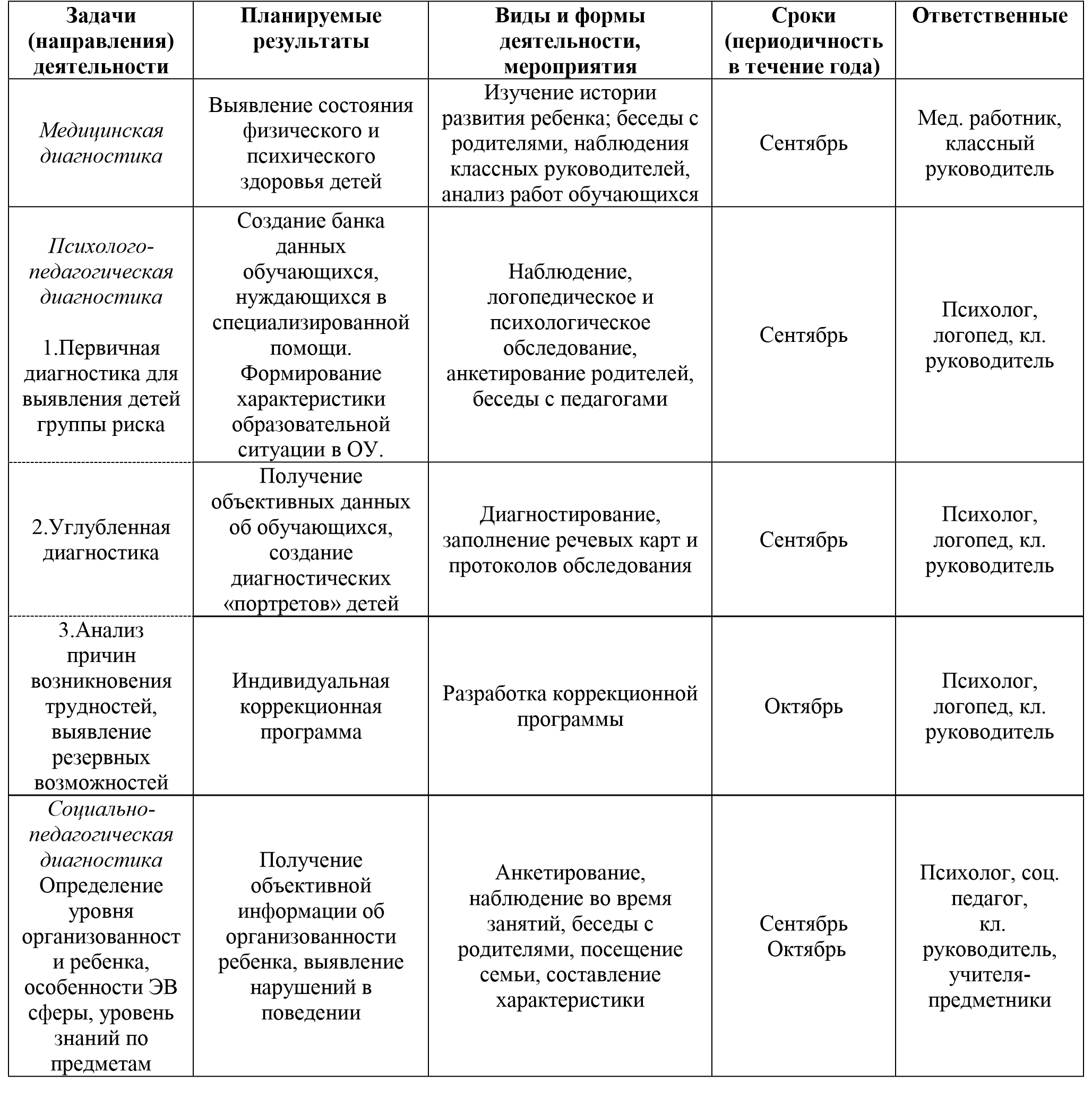 Коррекционно-развивающий модуль Цель: обеспечение своевременной, специализированной помощи в освоении содержания образования и коррекции недостатков в познавательной и эмоционально личностной сфере. Консультативный модуль Цель: обеспечение непрерывности специального индивидуального сопровождения детей с умственной отсталостью (интеллектуальными нарушениями) и их семей по вопросам реализации дифференцированных психолого-педагогических условий обучения, воспитания, коррекции развития и социализации обучающихся.  Информационно-просветительский модуль Цель: организация информационно-просветительной деятельности по вопросам образования со всеми участниками образовательного процесса.  Вопрос о выборе образовательного и реабилитационного маршрута ребенка с ограниченными возможностями здоровья решается на школьном психолого-медико педагогическом консилиуме, исходя из потребностей, особенностей развития и возможностей ребенка, с непосредственным участием его родителей (законных представителей).  Основной ресурс для реализации коррекционной программы – человеческий (наличие специалистов, готовых работать с ребенком, испытывающим трудности в обучении). Субъекты, осуществляющие сопровождение ребенка, реализуют несколько профессиональных позиций – диагностическую, проектную, аналитическую. Для детей выстраивается корреционно-развивающая работа, направленная на постепенное увеличение меры самостоятельности, подчинение своей деятельности поставленной цели при организующей, стимулирующей помощи взрослого; переключение учащихся на практическую деятельность с предметами или на другие облегченные задания, подкрепляющие их веру в собственные силы.  Направления деятельности школьного психолого-медико педагогического консилиумаОсновные направления, формы и методы коррекционной работы Существенной чертой коррекционно-развивающего учебно-воспитательного педагогического процесса является индивидуально-групповая работа, направленная на коррекцию индивидуальных недостатков развития учащихся, проводимая педагогомпсихологом Учреждения.  Основными направлениями   коррекционной работы являются:        1. Совершенствование движений и сенсомоторного развития:  развитие мелкой моторики кисти и пальцев рук;  - развитие навыков каллиграфии;  развитие артикуляционной моторики.  2. Коррекция отдельных сторон психической деятельности:  развитие зрительного восприятия и узнавания;  развитие зрительной памяти и внимания;  формирование обобщенных представлений о свойствах предметов (цвет, форма, величина);  развитие пространственных представлений ориентации;  развитие представлений о времени;  развитие слухового внимания и памяти;  развитие фонетико-фонематических представлений, формирование звукового анализа.  3. 3.Развитие основных мыслительных операций:  навыков соотносительного анализа;  навыков группировки и классификации (на базе овладения основными родовыми понятиями);  умения работать по словесной и письменной инструкции, алгоритму;  - умения планировать деятельность;  развитие комбинаторных способностей.  4. Развитие различных видов мышления:  развитие наглядно-образного мышления;  развитие словесно-логического мышления (умение видеть и устанавливать логические связи между предметами, явлениями и событиями).  Коррекция 	нарушений 	в 	развитии 	эмоционально-личностной 	сферы (релаксационные упражнения для мимики лица, драматизация, чтение по ролям и т.д.).  Развитие речи, овладение техникой речи.  Расширение представлений об окружающем мире и обогащение словаря.  С этой целью проведения с учащимися индивидуальных и групповых коррекционных занятий в учебный план включены предметы, направленные на обеспечение коррекции недостатков в физическом и (или) психическом развитии детей, их социальную адаптацию.  Программы, реализуемые в образовательном учреждении по коррекционной работе                   Содержание и формы коррекционной работы учителя -наблюдение за учениками во время учебной и внеурочной деятельности (ежедневно); - осуществление общей коррекции на каждом уроке, внеклассном мероприятии, внеурочной деятельности; -составление психолого-педагогической характеристики обучающегося при помощи методов наблюдения, беседы, экспериментального обследования, где отражаются особенности его личности, поведения, межличностных отношений с родителями и одноклассниками, уровень и особенности интеллектуального развития и результаты учебы, основные виды трудностей при обучении ребенка по итогам года; -составление индивидуального коррекционно-образовательного маршрута сопровождения обучающегося; -контроль успеваемости и поведения обучающихся в классе; -формирование такого микроклимата в классе, который способствовал бы тому, чтобы каждый ребенок чувствовал себя комфортно; - организация внеурочной деятельности, направленной на развитие познавательных интересов обучающихся, их общее развитие. Факторы, влияющие положительно на организацию  коррекционно-развивающей работы -изучение личности каждого ребенка и установление зоны его ближайшего развития;  -знание положительных компенсаторных возможностей ученика; -контроль за психофизическим состоянием учащихся и анализ возможностей ученика усвоить программный материал; -медицинский контроль за состоянием здоровья, работа по оздоровлению учащихся; -формирование положительной мотивации у воспитанников; -обучение детей-инвалидов на дому согласно медицинскому заключению; -индивидуальная работа с детьми «зоны риска»; -анализ данных о последующей жизненной адаптации и трудоустройстве наших выпускников; -внедрение новых педагогических технологий, позволяющих снизить учебные нагрузки; -повышение качества преподавания, профессионализма педагогов; -специализированные программы коррекции недостатков и специфики развития учебной и внеурочной деятельности, обеспеченность специальными учебниками, рабочими тетрадями, дидактическими материалами; -специально-организованная среда (наличие оборудования, специальных кабинетов, мастерских, 	информационных 	ресурсов), 	удовлетворяющая 	особые образовательные потребности детей с умственной отсталостью (интеллектуальными нарушениями); -информационное обеспечение, дающее возможность обращаться к информационным ресурсам в сфере специальной психологии и коррекционной педагогики.  Мониторинг динамики развития детей Мониторинг динамики развития детей, их успешности в освоении АООП, корректировку коррекционных мероприятий осуществляет школьный психолого-медико педагогический консилиум. Он проводится по итогам полугодия, учебного года.  Мониторинговая деятельность предполагает:  отслеживание динамики развития учащихся с умственной отсталостью (интеллектуальными нарушениями) и эффективности индивидуальных коррекционноразвивающих программ; перспективное планирование коррекционно-развивающей работы.   Психолого-медико-педагогический консилиум анализирует выполнение индивидуального плана коррекционно-развивающей работы с конкретными учащимися, даёт рекомендации для следующего этапа обучения. Показатели результативности и эффективности коррекционной работы В качестве показателей результативности и эффективности коррекционной работы могут рассматриваться:  -динамика индивидуальных достижений учащихся с умственной отсталостью (интеллектуальными нарушениями) по освоению предметных программ; -создание необходимых условий для обеспечения доступности качественного образования для детей с умственной отсталостью (интеллектуальными нарушениями) (формы обучения, оптимизирующие коррекционную работу, и наличие соответствующих материальнотехнических условий); -увеличение доли педагогических работников образовательного учреждения, прошедших специальную подготовку и обладающих необходимой квалификацией для организации работы с обучающимися с ограниченными возможностями здоровья; -сравнительная характеристика данных медико-психологической и педагогической диагностики учащихся с умственной отсталостью (интеллектуальными нарушениями) на разных этапах обучения; -количество специалистов, привлекаемых к индивидуальной и групповой работе с детьми с умственной отсталостью (интеллектуальными нарушениями);  другие соответствующие показатели.               Программа сотрудничества с родителями (для учащихся с ТМНР) Программа сотрудничества с семьей в Учреждении направлена на обеспечение конструктивного взаимодействия специалистов образовательной организации и родителей (законных представителей) обучающегося в интересах особого ребенка и его семьи.  Семья – это особый мир, внутри которого разворачиваются индивидуальные счастливые и несчастливые истории человеческих взаимоотношений, формируется либо деформируется личность ребенка. Для ребенка, имеющего множественные дефекты развития, семья, как первичное, наиболее эмоционально значимое пространство жизнедеятельности, должна выполнять свое базовое предназначение – стать для него своеобразной коррекционно развивающей средой, обеспечивающей компенсацию дефекта. Включаясь в такую среду, ребенок с тяжелыми и множественными нарушениями развития учится возмещать свои природные недостатки, обретает возможность справиться с возрастными задачами иными путями. Однако жизнь большинства семей, в которых рождается такой ребенок, сопровождается целым рядом деструктивных переживаний (вины, разочарования, страха, одиночества, душевной боли, отчаяния), и родители зачастую сами нуждаются в психологической помощи, не имея ресурсов для создания условий, способствующих его адаптации и развития.     Именно поэтому особая деятельность по психолого-педагогическому сопровождению таких семей является востребованной и актуальной Главной целью стратегического направления в развитии специального образования является обеспечение условий, способствующих реализации особых образовательных потребностей детей с ограниченными возможностями здоровья не только в процессе школьного обучения, но и после его завершения. Семья как общественный институт способствует процессу социальной адаптации ребенка. Цель и задачи Программы Цель программы – обеспечение взаимодействия образовательного учреждения с семьей, воспитывающей ребенка-инвалида с множественными нарушениями, привлечение родителей к коррекционно-развивающему и воспитательному процессу. Задачи программы: -обучение родителей коррекционно-развивающему взаимодействию с ребенком; -оказание своевременной психологической и информационной помощи семьям, воспитывающим ребенка-инвалида; -формирование интереса родителей к личностному развитию ребенка на основе его компенсаторных возможностей, -формирование позитивного образа ребенка, его будущего через изменение уровня родительских притязаний. Программа обеспечивает сопровождение семьи, воспитывающей ребенка-инвалида путем организации и проведения различных мероприятий. Содержание работы педагогического коллектива с семьями обучающихся с тяжелыми и множественными нарушениями развитияПредполагаемые результаты: Стабильно функционирующая система взаимодействия школы и семьи, воспитывающей ребенка с тяжелыми и множественными нарушениями развития.  Высокая степень удовлетворенности родителей деятельностью образовательного учреждения Родители обучающихся детей с тяжелыми и множественными нарушениями развития владеют навыками коррекционно-развивающего взаимодействия с ребенком. Педагоги школы  (учителя индивидуального обучения, классные руководители и специалисты) используют в работе технологии коррекционно-развивающего обучения с детьми с тяжелыми и множественными нарушениями развития и технологии взаимодействия с их семьями. Расширена сеть социальных партнеров в интересах обучения детей с тяжелыми и множественными нарушениями развития и их семей. Высокая активность родителей в совместных мероприятиях школы, семьи, воспитывающей ребенка с тяжелыми и множественными нарушениями развития, и социума. Эффекты по  итогам  реализации  программы   Осознание роли семьи и её влияния на формирование личности ребенка с тяжелыми и множественными нарушениями развития. Улучшение психологического климата в семье, воспитывающей ребенка с тяжелыми и множественными нарушениями развития. Повышение у родителей, воспитывающей ребенка с тяжелыми и множественными нарушениями развития мотивации на взаимодействие со школой Толерантное отношение всех участников образовательного процесса к детям с тяжелыми и множественными нарушениями развития и их семьям.2.2.6. Программа внеурочной деятельностиПрограмма внеурочной деятельности обучающихся с умственной отсталостью (интеллектуальными нарушениями) является основой для разработки и реализации общеобразовательной организацией собственной программы внеурочной деятельности. Программа разрабатывается с учётом, этнических, социально-экономических и иных особенностей региона, запросов семей и других субъектов образовательного процесса основе системно-деятельностного и культурно-исторического подходов.Под внеурочной деятельностью понимается образовательная деятельность, направленная на достижение результатов освоения основной общеобразовательной программы и осуществляемая в формах, отличных от классно-урочной. Внеурочная деятельность объединяет все, кроме учебной,  виды деятельности обучающихся, в которых возможно и целесообразно решение задач их воспитания и социализации.  Сущность и основное назначение внеурочной деятельности заключается в обеспечении дополнительных условий для развития интересов, склонностей, способностей обучающихся с умственной отсталостью (интеллектуальными нарушениями), организации их свободного времени.  Внеурочная деятельность ориентирована на создание условий для: расширения опыта поведения, деятельности и общения; творческой самореализации обучающихся с умственной отсталостью (интеллектуальными нарушениями) в комфортной развивающей среде, стимулирующей возникновение личностного интереса к различным аспектам жизнедеятельности; позитивного отношения к окружающей действительности; социального становления обучающегося в процессе общения и совместной деятельности в детском сообществе, активного взаимодействия со сверстниками и педагогами; профессионального самоопределения, необходимого для успешной реализации дальнейших жизненных планов обучающихся.Основными целями внеурочной деятельности являются создание условий для достижения обучающимися необходимого для жизни в обществе социального опыта и формирования принимаемой обществом системы ценностей, всестороннего развития и социализации каждого обучающегося с умственной отсталостью (интеллектуальными нарушениями), создание воспитывающей среды, обеспечивающей развитие социальных, интеллектуальных интересов учащихся в свободное время.Основные задачи:коррекция всех компонентов психофизического, интеллектуального, личностного развития обучающихся с умственной отсталостью (интеллектуальными нарушениями) с учетом их возрастных и индивидуальных особенностей;развитие активности, самостоятельности и независимости в повседневной жизни;развитие возможных избирательных способностей и интересов ребенка в разных видах деятельности;формирование основ нравственного самосознания личности, умения правильно оценивать окружающее и самих себя,формирование эстетических потребностей, ценностей и чувств; развитие трудолюбия, способности к преодолению трудностей, целеустремлённости и настойчивости в достижении результата; расширение представлений ребенка о мире и о себе, его социального опыта;формирование положительного отношения к базовым общественным ценностям;формирование умений, навыков социального общения людей; расширение круга общения, выход обучающегося за пределы семьи и общеобразовательной организации;развитие навыков осуществления сотрудничества с педагогами, сверстниками, родителями, старшими детьми в решении общих проблем; укрепление доверия к другим людям; развитие доброжелательности и эмоциональной отзывчивости, понимания других людей и сопереживания им.Основные направления и формы организациивнеурочной деятельностиВ соответствии с требованиями Стандарта время, отводимое на внеурочную деятельность (с учетом часов на коррекционно-развивающую область), составляет в течение 9 учебных лет не более 3050 часов.К основным направлениям внеурочной деятельности относятся: коррекционно-развивающее, духовно-нравственное, спортивно-оздоровительное, общекультурное, социальное. Содержание коррекционно-развивающего направления регламентируется содержанием соответствующей области, представленной в учебном плане.Данные направления являются содержательным ориентиром для разработки соответствующих программ. Организация  вправе самостоятельно выбирать приоритетные направления внеурочной деятельности, определять организационные формы её учетом реальных условий, особенностей обучающихся, потребностей обучающихся и их родителей (законных представителей). При этом следует учитывать, что формы, содержание внеурочной деятельности должны соответствовать общим целям, задачам и результатам воспитания. Результативность внеурочной деятельности предполагает: приобретение обучающимися с умственной отсталостью (интеллектуальными нарушениями) социального знания, формирования положительного отношения к базовым ценностям, приобретения опыта самостоятельного общественного действия. Базовые национальные ценности российского общества: патриотизм, социальная солидарность, гражданственность, семья, здоровье, труд и творчество, наука, традиционные религии России, искусство и литература, природа, человечество. Внеурочная деятельность объединяет все виды деятельности обучающихся (кроме учебной деятельности на уроке), в которых возможно и целесообразно решение задач их воспитания и социализации. Содержание внеурочной деятельности обучающихся с умственной отсталостью (интеллектуальными нарушениями) складывается из совокупности направлений, форм и конкретных видов деятельности. Программы могут проектироваться на основе различных видов деятельности, что, в свою очередь, позволяет создавать разные их варианты с учетом возможностей и потребностей обучающихся с умственной отсталостью (интеллектуальными нарушениями).    Виды внеурочной деятельности в рамках основных направлений, кроме коррекционно-развивающей, не закреплены в требованиях Стандарта. Для их реализации в образовательной организации могут быть рекомендованы: игровая, досугово-развлекательная, художественное творчество, социальное творчество, трудовая, общественно-полезная, спортивно-оздоровительная, туристско-краеведческая и др. Формы организации внеурочной деятельности разнообразны и их выбор определяется общеобразовательной организацией: экскурсии, кружки, секции, соревнования, праздники, общественно полезные практики, смотры-конкурсы, викторины, беседы, культпоходы в театр, фестивали, игры (сюжетно-ролевые, деловые и т. п), туристические походы и т. д.В зависимости от возможностей общеобразовательной организации, особенностей окружающего социума внеурочная деятельность может осуществляться по различным схемам, в том числе:• непосредственно в общеобразовательной организации по типу школы полного дня;• совместно с Организация ми дополнительного образования детей, спортивными объектами, Организация ми культуры;• в сотрудничестве с другими Организация ми и с участием педагогов общеобразовательной организации (комбинированная схема).Основное преимущество реализации внеурочной деятельности непосредственно в общеобразовательной организации заключается в том, что в ней могут быть созданы все условия для полноценного пребывания обучающихся с умственной отсталостью (интеллектуальными нарушениями) в общеобразовательной организации в течение дня, содержательном единстве учебного, воспитательного и коррекционно-развивающего процессов. При организации внеурочной деятельности обучающихся используются возможности сетевого взаимодействия (например, с участием организаций дополнительного образования детей, организаций культуры и спорта).Внеурочная деятельность должна способствовать социальной интеграции обучающихся с умственной отсталостью (интеллектуальными нарушениями) путем организации и проведения мероприятий (воспитательных, культурно-развлекательных, спортивно-оздоровительных и иных досуговых мероприятий), в которых предусмотрена совместная деятельность обучающихся разных детей (с ограничениями здоровья и без таковых) с участием различных организаций. Виды совместной внеурочной деятельности необходимо подбирать с учетом возможностей и интересов как обучающихся с умственной отсталостью (интеллектуальными нарушениями), так и их обычно развивающихся сверстников. В период каникул для продолжения внеурочной деятельности используются возможности организаций отдыха обучающихся и их оздоровления, тематических лагерных смен, летних школ, создаваемых на базе общеобразовательных организаций и организаций дополнительного образования детей. Организация  внеурочной деятельности предполагает, что в этой работе принимают участие все педагогические работники общеобразовательной организации (учителя-дефектологи, учителя групп продленного дня, воспитатели, учителя-логопеды, педагоги-психологи, социальные педагоги и др.), так же и медицинские работники.  В качестве организационного механизма реализации внеурочной деятельности в Организации рекомендуется использовать план внеурочной деятельности. Под планом внеурочной деятельности следует понимать нормативный документ Организации, который определяет общий объем внеурочной деятельности обучающихся с умственной отсталостью (интеллектуальными нарушениями), состав и структуру направлений внеурочной деятельности по годам обучения.Формы и способы организации внеурочной деятельности образовательной Организации определяет самостоятельно, исходя из необходимости, обеспечить достижение планируемых результатов реализации АООП обучающихся с умственной отсталостью (интеллектуальными нарушениями) на основании возможностей обучающихся, запросов родителей (законных представителей), а также имеющихся кадровых, материально-технических и других условий.План-циклограмма основных мероприятий внеурочной деятельности КОГОАУ СШ г. ЛузыПланируемые результаты внеурочной деятельностиВ результате реализации программы внеурочной деятельности должно обеспечиваться достижение обучающимися с умственной отсталостью (интеллектуальными нарушениями):воспитательных результатов — духовно-нравственных приобретений, которые обучающийся получил вследствие участия в той или иной деятельности (например, приобрёл,  некое знание о себе и окружающих, опыт самостоятельного действия, любви к близким и уважения к окружающим, пережил и прочувствовал нечто как ценность); эффекта — последствия результата, того, к чему привело достижение результата (развитие обучающегося как личности, формирование его социальной компетентности, чувства патриотизма и т. д.). Воспитательные результаты внеурочной деятельности школьников распределяются по трем уровням.Первый уровень результатов — приобретение обучающимися с умственной отсталостью (интеллектуальными нарушениями) социальных знаний (о Родине, о ближайшем окружении и о себе, об общественных нормах, устройстве общества, социально одобряемых и не одобряемых формах поведения в обществе и т. п.), первичного понимания социальной реальности и повседневной жизни. Для достижения данного уровня результатов особое значение имеет взаимодействие обучающегося со своими учителями (в основном и дополнительном образовании) как значимыми для него носителями положительного социального знания и повседневного опыта. Второй уровень результатов – получение опыта переживания и позитивного отношения к базовым ценностям общества (человек, семья, Отечество, природа, мир, знания, труд, культура), ценностного отношения к социальной реальности в целом. Для достижения данного уровня результатов особое значение имеет взаимодействие обучающихся между собой на уровне класса, общеобразовательной организации, т. е. в защищённой, дружественной просоциальной среде, в которой обучающийся получает (или не получает) первое практическое подтверждение приобретённых социальных знаний, начинает их ценить (или отвергает).Третий уровень результатов — получение обучающимися с умственной отсталостью (интеллектуальными нарушениями) начального опыта самостоятельного общественного действия, формирование социально приемлемых моделей поведения. Для достижения данного уровня результатов особое значение имеет взаимодействие обучающегося с представителями различных социальных субъектов за пределами общеобразовательной организации, в открытой общественной среде.Достижение трех уровней результатов внеурочной деятельности увеличивает вероятность появления эффектов воспитания и социализации обучающихся. У обучающихся могут быть сформированы коммуникативная, этическая, социальная, гражданская компетентности и социокультурная идентичность.Переход от одного уровня воспитательных результатов к другому должен быть последовательным, постепенным, а сроки перехода могут варьироваться в зависимости от индивидуальных возможностей и особенностей обучающихся с умственной отсталостью (интеллектуальными нарушениями). По каждому из направлений внеурочной деятельности обучающихся с умственной отсталостью (интеллектуальными нарушениями) могут быть достигнуты определенные воспитательные результаты.Основные личностные результаты внеурочной деятельности:― ценностное отношение и любовь к близким, к образовательному учреждению, своему селу, городу, народу, России; ― ценностное отношение к труду и творчеству, человеку труда, трудовым достижениям России и человечества, трудолюбие; ― осознание себя как члена общества, гражданина Российской Федерации, жителя конкретного региона;― элементарные представления об эстетических и художественных ценностях отечественной культуры. ― эмоционально-ценностное отношение к окружающей среде, необходимости ее охраны;― уважение к истории, культуре, национальным особенностям, традициям и образу жизни других народов;― готовность следовать этическим нормам поведения в повседневной жизни и профессиональной деятельности;― готовность к реализации дальнейшей профессиональной траектории в соответствии с собственными интересами и возможностями;― понимание красоты в искусстве, в окружающей действительности; ― потребности и начальные умения выражать себя в различных доступных и наиболее привлекательных   видах практической, художественно-эстетической, спортивно-физкультурной деятельности; ― развитие представлений об окружающем мире в совокупности его природных и социальных компонентов;― расширение круга общения, развитие навыков сотрудничества со взрослыми и сверстниками в разных социальных ситуациях; принятие и освоение различных социальных ролей; ― принятие и освоение различных социальных ролей, умение взаимодействовать с людьми, работать в коллективе; ― владение навыками коммуникации и принятыми ритуалами социального взаимодействия;― способность к организации своей жизни в соответствии с представлениями о здоровом образе жизни, правах и обязанностях гражданина, нормах социального взаимодействия; ― способность ориентироваться в окружающем мире, выбирать целевые и смысловые установки в своих действиях и поступках, принимать  элементарные решения;― способность организовывать свою деятельность, определять ее цели и задачи, выбирать средства реализации цели и применять их на практике, оценивать достигнутые результаты;― мотивация к самореализации в социальном творчестве, познавательной и практической, общественно полезной деятельности. 2.3. Организационный раздел2.3.1. Учебный планУчебный план I вариант очная форма обученияУчебный план составлен в соответствии  с:  ФЗ №273 от 29.12.2012 года  «Об образовании в Российской Федерации».-Федеральным государственным образовательным Стандартом образования обучающихся с умственной отсталостью (интеллектуальными нарушениями) (утв. приказом Министерства образования и науки РФ от 19 декабря . № 1599),- Примерной адаптированной основной общеобразовательной  программой  образования обучающихся с умственной  отсталостью (интеллектуальными нарушениями).         Учебный план   КОГОАУ СШ г.Лузы фиксирует общий объем нагрузки, максимальный объём аудиторной нагрузки обучающихся, состав и структуру обязательных предметных областей, распределяет учебное время, отводимое на их освоение по классам и учебным предметам. Учебный план определяет  содержание образования, требования к его усвоению и организацию образовательного процесса, а также выступает в качестве одного из основных механизмов его реализации.В соответствии с требованиями Стандарта (п. 1. 13), который устанавливает сроки освоения АООП обучающимися с умственной отсталостью (интеллектуальными нарушениями) в течение 9-13 лет годовой и недельные учебные планы  представлены: 1 вариант ― I-IV; V-IX классы (9 лет);Данный вариант выбран  с учетом особенностей психофизического развития обучающихся КОГОАУ СШ г. Лузы , сформированности у них готовности к школьному обучению и имеющихся особых образовательных потребностей;наличия комплекса условий для реализации АООП (кадровые, финансовые и материально-технические).На каждом этапе обучения в учебном плане представлены семь предметных областей и коррекционно-развивающая область. Содержание всех учебных предметов, входящих в состав каждой предметной области, имеет ярко выраженную коррекционно-развивающую направленность, заключающуюся в учете особых образовательных потребностей этой категории обучающихся. Кроме этого, с целью коррекции недостатков психического и физического развития обучающихся в структуру учебного плана входит и коррекционно-развивающая область.Учебный план состоит из двух частей — обязательной части и части, формируемой участниками образовательных отношений.Обязательная часть учебного плана определяет состав учебных предметов обязательных предметных областей.Обязательная часть учебного плана отражает содержание образования, которое обеспечивает достижение важнейших целей современного образования обучающихся с умственной отсталостью (интеллектуальными нарушениями):формирование жизненных компетенций, обеспечивающих овладение системой социальных отношений и социальное развитие обучающегося, а также его интеграцию в социальное окружение; формирование основ духовно-нравственного развития обучающихся, приобщение их к общекультурным, национальным и этнокультурным ценностям;формирование здорового образа жизни, элементарных правил поведения в экстремальных ситуациях.Часть базисного учебного плана, формируемая участниками образовательных отношений, обеспечивает реализацию особых (специфических) образовательных потребностей, характерных для данной группы обучающихся, а также индивидуальных потребностей каждого обучающегося.            В зависимости от психофизических возможностей обучающихся , необходимости формирования у них навыков жизнеобеспечения организовано профильное трудовое обучение. В связи с этим для проведения уроков профильного труда допускается деление класса на трудовые группы.Содержание коррекционно-развивающей области учебного плана представлено коррекционными занятиями : логопедия, психомоторика,игротерапия, ритмика, психомоторика, развитие коммуникативных навыков, психокоррекция, деловое письмо, музыкотерапия, профориентация.  Всего на коррекционно-развивающую область отводится 6 часов в неделю в каждом классе.Данные направления выбраны исходя из психофизических особенностей обучающихся  КОГОАУ СШ г. Лузы  на основании рекомендаций психолого-медико-педагогической комиссии и индивидуальных программ реабилитации инвалидов. Время, отведенное на реализацию коррекционно-развивающей области, не учитывается при определении максимально допустимой недельной нагрузки, но учитывается при определении объемов финансирования. Организация занятий по направлениям внеурочной деятельности (нравственное, социальное, общекультурное, спортивно-оздоровительное) является неотъемлемой частью образовательного процесса в общеобразовательной организации. КОГОАУ СШ г. Лузы предоставляют обучающимся возможность выбора широкого спектра занятий, направленных на их развитие: Азбука безопасности, Азбука здоровья, Самоделкино, Тропинка к своему «Я», Мир прекрасного, Мир пластики, Информационная грамотность, Домоводство. 4 часа внеурочной деятельности в каждом классе.Учебный план фиксирует общий объем нагрузки, максимальный объём аудиторной нагрузки обучающихся, состав и структуру обязательных предметных областей, распределяет учебное время, отводимое на их освоение по классам и учебным предметам. Учебный план определяет общие рамки принимаемых решений при разработке содержания образования, требований к его усвоению и организации образовательного процесса, а также выступает в качестве одного из основных механизмов его реализации.В соответствии с требованиями Стандарта (п. 1. 13), который устанавливает сроки освоения АООП обучающимися с умственной отсталостью (интеллектуальными нарушениями) в течение 9 лет годовой и недельный учебные планы соответствуют 1 варианту:I-IV; V-IX классы (9 лет);Выбор вариантов сроков обучения Организация  осуществляет самостоятельно с учетом:особенностей психофизического развития обучающихся, сформированности у них готовности к школьному обучению и имеющихся особых образовательных потребностей;наличия комплекса условий для реализации АООП (кадровые, финансовые и материально-технические).На каждом этапе обучения в учебном плане представлены семь предметных областей и коррекционно-развивающая область. Содержание всех учебных предметов, входящих в состав каждой предметной области, имеет ярко выраженную коррекционно-развивающую направленность, заключающуюся в учете особых образовательных потребностей этой категории обучающихся. Кроме этого, с целью коррекции недостатков психического и физического развития обучающихся в структуру учебного плана входит и коррекционно-развивающая область.Учебный план состоит из двух частей — обязательной части и части, формируемой участниками образовательных отношений.Обязательная часть учебного плана определяет состав учебных предметов обязательных предметных областей и учебное время, отводимое на их изучение по классам (годам) обучения.Обязательная часть учебного плана отражает содержание образования, которое обеспечивает достижение важнейших целей современного образования обучающихся с умственной отсталостью (интеллектуальными нарушениями): формирование жизненных компетенций, обеспечивающих овладение системой социальных отношений и социальное развитие обучающегося, а также его интеграцию в социальное окружение; формирование основ духовно-нравственного развития обучающихся, приобщение их к общекультурным, национальным и этнокультурным ценностям; формирование здорового образа жизни, элементарных правил поведения в экстремальных ситуациях.Часть базисного учебного плана, формируемая участниками образовательных отношений, обеспечивает реализацию особых (специфических) образовательных потребностей, характерных для данной группы обучающихся, а также индивидуальных потребностей каждого обучающегося. Часы отмеченные * в этом разделе объединены с часами, отведенными на изучение некоторых предметов  в обязательной части (русский язык, математика ,профильный труд).Таким образом, часть учебного плана, формируемая участниками образовательных отношений, предусматривает:учебные занятия, обеспечивающие различные интересы обучающихся, в том числе этнокультурные;          увеличение учебных часов, отводимых на изучение отдельных учебных предметов обязательной части; и введение учебных курсов, обеспечивающих удовлетворение особых образовательных потребностей обучающихся с умственной отсталостью (интеллектуальными нарушениями) и необходимую коррекцию недостатков в психическом и (или) физическом развитии  (домоводство, 6 класс). В зависимости от психофизических возможностей обучающихся, необходимости формирования у них навыков жизнеобеспечения организовано многопрофильное трудовое обучение (швейное и столярное дело). Для проведения уроков профильного труда допускается деление класса на трудовые группы.Содержание коррекционно-развивающей области учебного плана представлено коррекционными курсами: «Логопедическая коррекция», «Психомоторика», «Ритмика», «Игротерапия» во 2 – 4 классах, «Логопедическая коррекция», «Психомоторика», «Психокоррекция», «Развитие коммуникативных навыков», «Музыкотерапия», «Деловое письмо», «Профориентация», «ОБЖ» и «Этика» в 5-9 классах. Всего на коррекционно-развивающую область отводится 6 часов в неделю в каждом классе.Выбор коррекционных индивидуальных и групповых занятий, их количественное соотношение осуществляется общеобразовательной организацией самостоятельно. Данные направления выбраны исходя из психофизических особенностей обучающихся с умственной отсталостью КОГОАУ СШ г.Лузы на основании рекомендаций психолого-медико-педагогической комиссии и индивидуальной программы реабилитации (абилитации) инвалидов. Время, отведенное на реализацию коррекционно-развивающей области, не учитывается при определении максимально допустимой недельной нагрузки, но учитывается при определении объемов финансирования. В целях обеспечения индивидуальных потребностей обучающихся с умственной отсталостью (интеллектуальными нарушениями) учебным планом предусматривается внеурочная деятельность. Программа внеурочной деятельности предусматривает организацию и проведение специальных внеурочных мероприятий, направленных на развитие личности обучающихся.Организация  занятий по направлениям внеурочной деятельности (нравственное, социальное, общекультурное, спортивно-оздоровительное) является неотъемлемой частью образовательного процесса в общеобразовательной организации. Учреждение предоставляют обучающимся возможность выбора широкого спектра занятий, направленных на их развитие.Выбор направлений внеурочной деятельности и распределение на них часов самостоятельно осуществляется общеобразовательной организацией в рамках общего количества часов, предусмотренных примерным учебным планом (4 часа).Чередование учебной и внеурочной деятельности в рамках реализации АООП определяет образовательная Организация.Реабилитационно – коррекционные мероприятия могут реализовываться как во время внеурочной деятельности, так и во время урочной деятельности.                                        Учебный план заочная форма обученияУчебный план школы для обучающихся по заочной форме обучения  составлен на основании: Федерального закона  «Об образовании в Российской Федерации» от 29 декабря . №273-ФЗ;  Указа Президента РФ «О национальной стратегии действий в интересах детей на 2012-2017 годы» №761 от 01.06.2012г ; Федерального государственного образовательного стандарта образования обучающихся с умственной отсталостью (интеллектуальными нарушениями); методических рекомендаций и писем  МО и науки РФ;Постановления  Правительства Кировской области от.03.03.2014 г. № 251/151  «Порядок регламентации и оформления отношений государственной или муниципальной образовательной организации с обучающимися, нуждающимися  в длительном лечении, детьми – инвалидами и (или) их родителями (законными представителями) в части организации обучения по образовательным программам начального общего, основного общего и среднего общего образования на дому или в 	медицинских организациях». Учебный план по заочной форме обучения определяет перечень учебных предметов, отобранных для изучения на текущий год, учитывая преемственность обучения, количество часов, отводимых на каждый учебный предмет,  а также сложностью освоения учащимся данного предмета в течение года. В специальных (коррекционных) классах 8 вида КОГОАУ СШ г.Лузы в 2016-2017 учебном году на дому обучается    7   детей с умственной отсталостью (интеллектуальными нарушениями), которые временно или постоянно не могут посещать школу в связи с различными нарушениями в развитии, соматическими заболеваниями, со сложными дефектами или стойким снижением интеллекта, имеющие статус «ребенок-инвалид».Структура плана включает в себя общеобразовательные предметы, содержание которых приспособлено к возможностям умственно отсталых детей, а также коррекционные курсы. Предметные области и учебные предметы индивидуальных учебных планов обучающихся, нуждающихся в длительном лечении, детей – инвалидов, обучающихся на дому по адаптированным основным общеобразовательным программам, аналогичны учебным планам:∙ Учебный план (вариант 1 АООП) для обучающихся с лёгкой умственной отсталостью (интеллектуальными нарушениями) – 2г, 3г, 4г, 5г, 9в классы;∙ Учебный план (вариант 2 АООП) для обучающихся с умеренной, тяжёлой, глубокой умственной отсталостью (интеллектуальными нарушениями), с тяжёлыми и множественными нарушениями развития – 3г, 4д классы.Учебный план позволяет рационально и оптимально организовать целостный процесс обучения больного ребенка с учетом его актуального и ближайшего развития и соответствующий его состоянию здоровья, а также адаптировать учебную нагрузку к индивидуальным возможностям больного ребенка. Занятия для детей, обучающихся на дому, проводятся с учетом их состояния здоровья и домашних условий. Распределение количества часов учебного плана по предметам, расписание занятий для каждого обучающегося осуществляется с учетом сложности структуры дефекта, характера течения заболевания, особенностей психофизического развития и эмоционально-волевой сферы учащихся, рекомендаций ПМПК (к) по согласованию с родителями (законными представителями).Коррекционно – развивающие занятия и занятия по внеурочной деятельности реализуются с учётом особенностей психофизического развития и индивидуальныхвозможностей обучающихся, нуждающихся в длительном лечении, детей – инвалидов, обучающихся на дому.Учебный план   (заочная форма обучения)1 вариант АООПУчебный план  (вариант 2) заочная форма для обучающихся с  ТМНР Учебный план  (вариант 2) для обучающихся с умеренной, тяжелой, глубокой умственной отсталостью (интеллектуальными нарушениями), с тяжелыми и множественными нарушениями развития  обеспечивает введение в действие и реализацию требований Стандарта, определяет общий объем нагрузки и максимальный объем учебной нагрузки обучающихся, состав и структуру образовательных областей, учебных предметов по годам обучения.  Учебный план КОГОАУ СШ г.Лузы, реализующий  вариант 2 АООП школы, включает две части: I – обязательная часть, включает: шесть образовательных областей, представленных десятью учебными предметами;коррекционно-развивающие занятия, проводимые учителем-логопедом, учителем или учителем-дефектологом;    II – часть, формируемая участниками образовательного процесса, включает:коррекционные курсы, проводимые различными специалистами;внеурочные мероприятия. Календарный учебный графикКалендарный учебный график составляется с учетом мнений участников образовательных отношений, учетом региональных и местных традиций, с учетом плановых мероприятий учреждений культуры Лузского района. Календарный учебный график реализации образовательной программы составляется образовательной организацией самостоятельно с учетом требований СанПиН и мнения участников образовательного процесса.1.Начало учебного года – 01 сентября 2016 года2.Окончание учебного года – 26 мая 2017 года3.	Сроки и продолжительность учебных циклов:3.	Сроки и продолжительность учебных циклов:I триместрI.	учебный цикл 01 сентября – 04 октября, 5 недельII.	учебный цикл 10 октября – 15 ноября, 5 недельII триместрIII.	учебный цикл 21 ноября – 29 декабря, 5,5 недельIV.	учебный цикл 9 января – 17 февраля, 6 недельIII триместрV.	учебный цикл 25 февраля – 11 апреля, 7 недельVI.	учебный цикл 17 апреля – 26 мая, 5,5 недель                                                Итого: 34 недели 4.	Сроки и продолжительность каникул в течение учебного года по окончанииI.	учебного цикла  05 октября – 09 октября, 5 днейII.	учебного цикла 16 ноября – 20 ноября, 5 днейIII.	учебного цикла 30 декабря – 8 января, 10 днейIV.	учебного цикла 20 февраля – 24 февраля,  5 днейV.	учебного цикла 12 апреля – 16 апреля, 5 дней                                                Итого: 30 календарных дней5.Сроки итоговых контрольных работ   в рамках промежуточной аттестации  -16 мая – 24 мая 2017 года.6.Начало учебных занятий: 08.00.7.Режим занятий: 5-дневная рабочая неделя8.Расписание звонков:Понедельник - четверг8.00 – 8.40 1 урок; перемена 10 минут8.50 – 9.30 2 урок; перемена 20 минут9.50 – 10.30 3 урок; перемена 20 минут10.50 – 11.30 4 урок; перемена 20 минут11.50 – 12.30 5 урок; перемена 10 минут12.40 – 13.20 6 урок; перемена 10 минут13.30 – 14.10 7 урок; перемена 10 минут14.20 – 15.00 8 урок	ПятницаКлассный час 08.00 – 8.208.30 – 9.10 1 урок; перемена 10 минут9.20 – 10.00  2 урок; перемена 20 минут10.20 – 11.00 3 урок; перемена 20 минут11.20 – 12.00 4 урок; перемена 20 минут12.20 – 13.00 5 урок; перемена 10 минут13.10 – 13.50 6 урок; перемена 10 минут14.00 – 14.40 7 урок; перемена 10 минут14.50 – 15.30 8 урокУсловия реализации адаптированной основной общеобразовательной программыобразования обучающихся с легкой умственной отсталостью(интеллектуальными нарушениями)Кадровые условия Кадровое обеспечение – характеристика необходимой квалификации кадров педагогов, а также кадров, осуществляющих медико-психологическое сопровождение ребёнка с умственной отсталостью (интеллектуальными нарушениями) в системе школьного образования.Организация , реализующая АООП для обучающихся с умственной отсталостью (интеллектуальными нарушениями), должна быть укомплектована педагогическими, руководящими и иными работниками, имеющими профессиональную подготовку соответствующего уровня и направленности. Уровень квалификации работников Организации, реализующей АООП, для каждой занимаемой должности должен соответствовать квалификационным характеристикам по соответствующей должности, а для педагогических работников государственной или муниципальной образовательной организации ― также квалификационной категории.Организация  обеспечивает работникам возможность повышения профессиональной квалификации через профессиональную подготовку или курсы повышения квалификации; ведения методической работы; применения, обобщения и распространения опыта использования современных образовательных технологий обучающихся с умственной отсталостью (интеллектуальными нарушениями).В реализации АООП для обучающихся с умственной отсталостью (интеллектуальными нарушениями) в отдельных образовательных Организация х, отдельных классах и группах принимают участие следующие специалисты: воспитатели, учитель-логопед, педагог-психолог, специалисты по физической культуре, учителя технологии (труда), учитель музыки, социальные педагоги, педагоги дополнительного образования, медицинский работник.Финансовые условия реализацииадаптированной основной общеобразовательной программыФинансовое обеспечение государственных гарантий на получение обучающимися с умственной отсталостью (интеллектуальными нарушениями) общедоступного и бесплатного образования за счет средств соответствующих бюджетов бюджетной системы Российской Федерации в государственных, муниципальных и частных Организация х осуществляется на основе нормативов, определяемых органами государственной власти субъектов Российской Федерации, обеспечивающих реализацию АООП в соответствии со Стандартом.Финансовые условия реализации АООП:1) обеспечивают государственные гарантии прав обучающихся с умственной отсталостью (интеллектуальными нарушениями) на получение бесплатного общедоступного образования, включая внеурочную деятельность;2) обеспечивают организации возможность исполнения требований Стандарта;3) обеспечивают реализацию обязательной части АООП и части, формируемой участниками образовательных отношений с учетом особых образовательных потребностей обучающихся;4) отражают структуру и объем расходов, необходимых для реализации АООП и достижения планируемых результатов, а также механизм их формирования.Финансирование реализации АООП осуществляется в объеме определяемых органами государственной власти субъектов Российской Федерации нормативов обеспечения государственных гарантий реализации прав на получение общедоступного и бесплатного общего образования. Указанные нормативы определяются в соответствии со Стандартом:специальными условиями получения образования (кадровыми, материально-техническими);расходами на оплату труда работников, реализующих АООП;расходами на средства обучения и воспитания, коррекции (компенсации) нарушений развития, включающими расходные и дидактические материалы, оборудование, инвентарь, электронные ресурсы, оплату услуг связи, в том числе расходами, связанными с подключением к информационно-телекоммуникационной сети «Интернет»;расходами, связанными с дополнительным профессиональным образованием руководящих и педагогических работников по профилю их деятельности;иными расходами, связанными с реализацией и обеспечением реализации АООП, в том числе с круглосуточным пребыванием обучающихся с ОВЗ в организации.Материально-технические условия реализацииадаптированной основной общеобразовательной программыМатериально-техническое обеспечение – это общие характеристики инфраструктуры организации, включая параметры информационно-образовательной среды.Материально-технические условия реализации АООП должны обеспечивать возможность достижения обучающимися установленных Стандартом требований к результатам освоения АООП.Материально-техническая база реализации АООП для обучающихся с умственной отсталостью (интеллектуальными нарушениями) должна соответствовать действующим санитарным и противопожарным нормам, нормам охраны труда работников образовательных организаций, предъявляемым к:участку (территории) организации (площадь, инсоляция, освещение, размещение, необходимый набор зон для обеспечения образовательной и хозяйственной деятельности организации и их оборудование);зданию организации (высота и архитектура здания, необходимый набор и размещение помещений для осуществления образовательного процесса, их площадь, освещенность, расположение и размеры рабочих, игровых зон и зон для индивидуальных занятий в учебных кабинетах организации, для активной деятельности, сна и отдыха, структура которых должна обеспечивать возможность для организации урочной и внеурочной учебной деятельности);помещениям зала для проведения занятий по ритмике;помещениям для осуществления образовательного и коррекционно-развивающего процессов: классам, кабинетам учителя-логопеда, учителя-дефектолога, педагога-психолога и др. специалистов, структура которых должна обеспечивать возможность для организации разных форм урочной и внеурочной деятельности;трудовым мастерским (размеры помещения, необходимое оборудование в соответствии с реализуемым профилем (профилями) трудового обучения);кабинету для проведения уроков «Основы социальной жизни»;туалетам, душевым, коридорам и другим помещениям.помещениям библиотек (площадь, размещение рабочих зон, наличие читального зала, медиатеки, число читательских мест);помещениям для питания обучающихся, а также для хранения и приготовления пищи, обеспечивающим возможность организации качественного горячего питания, в том числе горячих завтраков;помещениям, предназначенным для занятий музыкой, изобразительным искусством, хореографией, моделированием, техническим творчеством, естественнонаучными исследованиями;актовому залу;спортивным залам, игровому и спортивному оборудованию;помещениям для медицинского персонала;мебели, офисному оснащению и хозяйственному инвентарю;расходным материалам и канцелярским принадлежностям (бумага для ручного и машинного письма, инструменты письма (в тетрадях и на доске), изобразительного искусства, технологической обработки и конструирования, химические реактивы, носители цифровой информации).Материально-техническое и информационное оснащение образовательного процесса должно обеспечивать возможность:проведения экспериментов, в том числе с использованием учебного лабораторного оборудования, вещественных и виртуально-наглядных моделей и коллекций основных математических и естественнонаучных объектов и явлений; цифрового (электронного) и традиционного измерения;наблюдений (включая наблюдение микрообъектов), определения местонахождения, наглядного представления и анализа данных; использования цифровых планов и карт, спутниковых изображений;создания материальных объектов, в том числе произведений искусства;создания и использования информации (в том числе запись и обработка изображений и звука, выступления с аудио-, видео- и графическим сопровождением, общение в сети «Интернет» и другое);физического развития, участия в спортивных соревнованиях и играх;планирования учебной деятельности, фиксирования его реализации в целом и отдельных этапов (выступлений, дискуссий, экспериментов);размещения материалов и работ в информационной среде организации;проведения массовых мероприятий, собраний, представлений;организации отдыха и питания;исполнения, сочинения и аранжировки музыкальных произведений с применением традиционных инструментов и цифровых технологий;обработки материалов и информации с использованием технологических инструментов.Материально-техническое обеспечение реализации АООП должно соответствовать не только общим, но и особым образовательным потребностям обучающихся с умственной отсталостью (интеллектуальными нарушениями). Структура требований к материально-техническим условиям включает требования к:организации пространства, в котором осуществляется реализация АООП;организации временного режима обучения;техническим средствам обучения;специальным учебникам, рабочим тетрадям, дидактическим материалам, компьютерным инструментам обучения.ВСЕ ОБУЧАЮЩИЕСЯ ОБЕСПЕЧЕНЫ БЕСПЛАТНЫМИ УЧЕБНИКАМИОбщешкольная оснащённостьПредметная оснащённостьАппаратное обеспечение Пространство, в котором осуществляется образование обучающихся с умственной отсталостью (интеллектуальными нарушениями), должно соответствовать общим требованиям, предъявляемым к Организация м, в области:соблюдения санитарно-гигиенических норм организации образовательной деятельности;обеспечения санитарно-бытовых и социально-бытовых условий;соблюдения пожарной и электробезопасности;соблюдения требований охраны труда;соблюдения своевременных сроков и необходимых объемов текущего и капитального ремонта и др.Организация  обеспечивает отдельные специально оборудованные помещения для проведения занятий с педагогом-дефектологом, педагогом-психологом, учителем-логопедом и другими специалистами, отвечающие задачам программы коррекционной работы психолого-педагогического сопровождения обучающегося. Временной режим образования обучающихся с умственной отсталостью (интеллектуальными нарушениями) (учебный год, учебная неделя, день) устанавливается в соответствии с законодательно закрепленными нормативами (ФЗ «Об образовании в РФ», СанПиН, приказы Министерства образования и др.), а также локальными актами общеобразовательной организации.Технические средства обучения (включая специализированные компьютерные инструменты обучения, мультимедийные средства) дают возможность удовлетворить особые образовательные потребности обучающихся с умственной отсталостью (интеллектуальными нарушениями), способствуют мотивации учебной деятельности, развивают познавательную активность обучающихся.Учет особых образовательных потребностей обучающихся с умственной отсталостью (интеллектуальными нарушениями) обусловливает необходимость использования специальных учебников, адресованных данной категории обучающихся. Для закрепления знаний, полученных на уроке, а также для выполнения практических работ, необходимо использование рабочих тетрадей на печатной основе, включая Прописи.Особые образовательные потребности обучающихся с умственной отсталостью (интеллектуальными нарушениями) обусловливают необходимость специального подбора учебного и дидактического материала (в младших классах преимущественное использование натуральной и иллюстративной наглядности; в старших ― иллюстративной и символической).Требования к материально-техническому обеспечению ориентированы не только на ребёнка, но и на всех участников процесса образования. Это обусловлено  необходимостью индивидуализации процесса образования обучающихся с умственной отсталостью (интеллектуальными нарушениями). Специфика данной группы требований состоит в том, что все вовлечённые в процесс образования взрослые должны иметь неограниченный доступ к организационной технике либо специальному ресурсному центру в общеобразовательной организации, где можно осуществлять подготовку необходимых индивидуализированных материалов для процесса обучения ребёнка с умственной отсталостью (интеллектуальными нарушениями). Предусматривается материально-техническая поддержка, в том числе сетевая, процесса координации и взаимодействия специалистов разного профиля, вовлечённых в процесс образования, родителей (законных представителей) обучающихся с умственной отсталостью (интеллектуальными нарушениями).Информационное обеспечение включает необходимую нормативную правовую базу образования обучающихся с умственной отсталостью (интеллектуальными нарушениями) и характеристики предполагаемых информационных связей участников образовательного процесса. Информационно-методическое обеспечение реализации адаптированных образовательных программ для обучающихся с умственной отсталостью (интеллектуальными нарушениями) направлено на обеспечение широкого, постоянного и устойчивого доступа для всех участников образовательного процесса к любой информации, связанной с реализацией программы, планируемыми результатами, организацией образовательного процесса и условиями его осуществления. Требования к информационно-методическому обеспечению образовательного процесса включают:Необходимую нормативную правовую базу образования обучающихся с умственной отсталостью (интеллектуальными нарушениями);Характеристики предполагаемых информационных связей участников образовательного процесса;Получения доступа к информационным ресурсам, различными способами (поиск информации  в сети интернет,  работа в библиотеке и др.), в том числе к электронным образовательным ресурсам, размещенным в федеральных и региональных базах данных;Возможность размещения материалов и работ в информационной среде общеобразовательной организации (статей, выступлений, дискуссий, результатов экспериментальных исследований);1.ОБЩИЕ ПОЛОЖЕНИЯ2. АДАПТИРОВАННАЯОСНОВНАЯ ОБЩЕОБРАЗОВАТЕЛЬНАЯ ПРОГРАММА ОБРАЗОВАНИЯ ОБУЧАЮЩИХСЯ С ЛЕГКОЙ УМСТВЕННОЙ ОТСТАЛОСТЬЮ (ИНТЕЛЛЕКТУАЛЬНЫМИ НАРУШЕНИЯМИ)2.1. Целевой раздел2.1.1. Пояснительная записка2.1.2. Планируемые результаты освоения обучающимися с легкой умственной отсталостью (интеллектуальными нарушениями) адаптированной основной общеобразовательной программы2.1.3. Система оценки достижения обучающимися с легкой умственной отсталостью (интеллектуальными нарушениями) планируемых результатов освоения адаптированной основной общеобразовательной программы2.2. Содержательный раздел2.2.1. Программа формирования базовых учебных действий2.2.2. Программы учебных предметов, курсов коррекционно-развивающей области2.2.3. Программа духовно-нравственного развития2.2.4. Программа формирования экологической культуры, здорового и безопасного образа жизни2.2.5. Программа коррекционной работы2.2.6. Программа внеурочной деятельности2.3. Организационный раздел2.3.1. Учебный план2.3.2. Система условий реализации адаптированной основной общеобразовательной программы образования обучающихся с легкой умственной отсталостьюТребования к личностным результатамИндикаторы достижения требований личностных результатов (содержание показателя)Параметры оценкиОсознание себя как гражданинаРоссии; формирование чувства гордости за свою Родину,российский народ и историюРоссииЗнать название родного города, области, страны, столицы.Знает название родного города, области, страны, столицы.Осознание себя как гражданинаРоссии; формирование чувства гордости за свою Родину,российский народ и историюРоссииЗнать символику города, страныЗнает символику города, страныОсознание себя как гражданинаРоссии; формирование чувства гордости за свою Родину,российский народ и историюРоссииПонимать значение слов, характеризующие гражданскую направленность: трудолюбие, справедливость, смелость, честность.Понимает значение слов, характеризующие гражданскую направленность: трудолюбие, справедливость, смелость, честность.Формирование целостного, социально ориентированного взгляда на мир в егоорганичном единствеприродной и социальнойчастей;Знать национальную принадлежность свою и одноклассников. Уметь выстраивать отношения с одноклассниками, несмотря на национальную принадлежность (не допускать оскорблений, высмеивания)Знает национальную принадлежность свою и одноклассников. Уметь выстраивать отношения с одноклассниками, несмотря на национальную принадлежность (не допускать оскорблений, высмеивания)Формирование целостного, социально ориентированного взгляда на мир в егоорганичном единствеприродной и социальнойчастей;Бережно относиться к окружающему миру (через трудовое и экологическое воспитание: дежурство, поручения, субботники).Бережно относится к окружающему миру (через трудовое и экологическое воспитание: дежурство, поручения, субботники).Формирование уважительного отношения к иному мнению,истории и культуре другихнародовУметь выслушать иное мнение.Умеет выслушать иное мнение.Развитие адекватных представлений о собственных возможностях, о насущно необходимом жизнеобеспеченииРассказать о себе (ФИО, имена родителей, адрес дома и школы, каким маршрутом добраться).Может рассказать о себе (ФИО, имена родителей, адрес дома и школы, каким маршрутом добраться).Развитие адекватных представлений о собственных возможностях, о насущно необходимом жизнеобеспеченииОриентироваться в классе, школе (знать, где классный кабинет, раздевалка, спортзал, столовая, расписание уроков и т.д.).Ориентируется в классе, школе (знает, где классный кабинет, раздевалка, спортзал, столовая, расписание уроков и т.д.).Овладение начальными навыками адаптации вдинамично изменяющемся и развивающемся миреУметь обратиться с просьбой (например, о помощи) или сформулировать просьбу о своих потребностях.Умеет обратиться с просьбой (например, о помощи) или сформулировать просьбу о своих потребностях.Овладение начальными навыками адаптации вдинамично изменяющемся и развивающемся миреЗнать и соблюдать нормы и правила поведения в общественных местах.Знает 	и 	соблюдает 	нормы 	и правила 	поведения 	в общественных местах.Овладение социально бытовыми умениями, используемыми в повседневнойжизниВыполнять поручения в семье, в школе («заправить кровать, помыть посуду, выполнить уборку, провести дежурство и т.д.»).Выполняет поручения в семье, в школе («заправить кровать, помыть посуду, выполнить уборку, провести дежурство ит.д.»).Овладение социально бытовыми умениями, используемыми в повседневнойжизниВыполнять насущно необходимые действия (бытовые навыки: самостоятельно поесть, одеться, и т.д.).Выполняет насущно необходимые действия (бытовые навыки: самостоятельно поесть, одеться, ит.д.).Владение навыками коммуникации и принятыми ритуалами социального взаимодействияУчаствовать в повседневной жизни класса и школы.Участвует в повседневной жизни класса и школы.Владение навыками коммуникации и принятыми ритуалами социального взаимодействияУметь адекватно общаться со сверстниками и взрослыми.Умеет адекватно общаться со сверстниками и взрослыми.Способность к осмыслению и дифференциации картины мира, ее временно –пространственной организацииПроявлять любознательность, наблюдательность, заинтересованность, уметь задавать вопросы, участвовать в проектной деятельности.Проявляет 	любознательность, наблюдательность,заинтересованность, 	умеет задавать вопросы, участвует в проектной деятельности.Способность к осмыслению социального окружения, своего места в нем, принятиесоответствующих возрасту ценностей и социальных ролейУметь вступить в контакт и общаться в соответствии с возрастом и социальным статусом собеседника.Умеет вступить в контакт и общаться в соответствии с возрастом и социальным статусом собеседника.Способность к осмыслению социального окружения, своего места в нем, принятиесоответствующих возрасту ценностей и социальных ролейУметь корректно привлечь 	к себе внимание.Умеет корректно привлечь к себе внимание.Способность к осмыслению социального окружения, своего места в нем, принятиесоответствующих возрасту ценностей и социальных ролейУметь отстраниться от нежелательного контакта.Умеет 	отстраниться 	от нежелательного контакта.Способность к осмыслению социального окружения, своего места в нем, принятиесоответствующих возрасту ценностей и социальных ролейУметь выразить свои чувства: отказ, недовольство, 	благодарность, сочувствие, просьбу.Умеет выразить свои чувства: отказ, 	недовольство, благодарность, 	сочувствие, просьбу.Принятие и освоение социальной роли обучающегося, формирование и развитие социально значимых мотивов учебной деятельностиУчаствовать в процессе обучения в соответствии 	со 	своими возможностями.Участвует в процессе обучения в соответствии 	со 	своими возможностями.Принятие и освоение социальной роли обучающегося, формирование и развитие социально значимых мотивов учебной деятельностиФормирование мотивации к обучению.Сформирована 	мотивация 	к обучению.Принятие и освоение социальной роли обучающегося, формирование и развитие социально значимых мотивов учебной деятельностиЗнать и выполнять правила учебного поведения.Знает и выполняет правила учебного поведения.Развитие навыков сотрудничества со взрослыми и сверстниками в разных социальных ситуацияхУметь работать в группе сверстников: принимать и оказывать помощь, адекватно высказывать свое мнение и выслушивать чужое. Адекватно оценивать свою работу и работу других.Умеет работать в группе сверстников: принимает и оказывает помощь, адекватно высказывает свое мнение и выслушивает чужое. Адекватно оценивает свою работу и работу других.Развитие навыков сотрудничества со взрослыми и сверстниками в разных социальных ситуацияхУметь сотрудничать со взрослыми: принимать помощь, адекватно общаться и реагировать на замечания.Умеет 	сотрудничать 	со взрослыми: принимает помощь, адекватно общается и реагирует на замечания.Формирование эстетических потребностей, ценностей ичувствУметь различать понятия «красивое» и «некрасивое»: опрятно-неопрятно, вредные привычки-здоровый образ жизни, вежливо-невежливо, нормы поведения.Умеет различать понятия «красивое» и «некрасивое»: опрятно-неопрятно, вредные привычки-здоровый образ жизни, вежливо-невежливо, нормы поведения.Развитие этических чувств, доброжелательности иэмоционально-нравственнойотзывчивости, понимания и сопереживания чувствам другихлюдейПроявлять в отношениях со взрослыми и сверстниками доброжелательность, отзывчивость, сопереживание.Проявляет в отношениях со взрослыми и сверстниками доброжелательность, отзывчивость, сопереживание.Формирование установки на безопасный, здоровый образжизни, наличие мотивации ктворческому труду, работе на результат, бережномуотношению к материальным иСоблюдать режим дня, вести здоровый образ жизни.Соблюдает режим дня, ведет здоровый образ жизни.Формирование установки на безопасный, здоровый образжизни, наличие мотивации ктворческому труду, работе на результат, бережномуотношению к материальным иУчастие в спортивно-оздоровительных мероприятиях, занимается творчеством.Участвует 	в 	спортивно-оздоровительных мероприятиях, занимается творчеством.Формирование установки на безопасный, здоровый образжизни, наличие мотивации ктворческому труду, работе на результат, бережномуотношению к материальным иБережное отношение к результатамБережно относится к результатамдуховным ценностямсвоего и чужого труда, школьному и личному имуществу.своего и чужого труда, школьному и личному имуществу.духовным ценностямЗнать и соблюдать правила дорожного движения и пожарной безопасности, личной безопасности.Знает 	и 	соблюдает 	правила дорожного движения и пожарной безопасности, 	личной безопасности.Требования к личностным результатамИндикаторы достижения требований личностных результатов(содержание показателя)Параметры оценкиОсознание себя как гражданинаРоссии; формирование чувства гордости за свою Родину,российский народ и историюРоссииПонимать и использовать в речи положительные качества, характеризующие гражданскую направленность (трудолюбие, справедливость, честность, смелость, и др. социальные компетенции).Понимает и использует в речи положительные качества, характеризующие гражданскую направленность (трудолюбие, справедливость, честность, смелость, и др. социальные компетенции).Осознание себя как гражданинаРоссии; формирование чувства гордости за свою Родину,российский народ и историюРоссииВыполнять поручения в семье, в школе.Выполняет поручения в семье, в школе.Осознание себя как гражданинаРоссии; формирование чувства гордости за свою Родину,российский народ и историюРоссииБережно относиться к окружающему миру (через трудовое и экологическое воспитание).Бережно относится к окружающему миру (через трудовое и экологическое воспитание).Осознание себя как гражданинаРоссии; формирование чувства гордости за свою Родину,российский народ и историюРоссииЗнать 	символику 	школы, 	города, области, страны.Знает символику школы, города, области, страны.Осознание себя как гражданинаРоссии; формирование чувства гордости за свою Родину,российский народ и историюРоссииУважительно относиться к другим людям, соблюдает нормы этикета.Уважительно относится к другим людям, соблюдает нормы этикета.Осознание себя как гражданинаРоссии; формирование чувства гордости за свою Родину,российский народ и историюРоссииЗнать знаменательные для Отечества исторические события и даты.Знает 	знаменательные 	для Отечества исторические события и даты.Осознание себя как гражданинаРоссии; формирование чувства гордости за свою Родину,российский народ и историюРоссииЗнать 	элементы 	культуры(пословицы, поговорки, традиции, костюмы и т.д.) своего народа (национальности).Знает 	элементы 	культуры(пословицы, поговорки, традиции, костюмы и т.д.) своего народа (национальности).Формирование целостного, социально ориентированного взгляда на мир в егоорганичном единствеприродной и социальной частейВыстраивать отношения, общение со сверстниками, несмотря на возраст, принятые ценности и социальные роли.Выстраивает отношения, общение со сверстниками, несмотря на возраст, принятые ценности и социальные роли.Формирование целостного, социально ориентированного взгляда на мир в егоорганичном единствеприродной и социальной частейРазвитие этических чувств стыда, вины, совести, как регуляторов морального поведения.Развиты этические чувства стыда, вины, совести, как регуляторов морального поведения.Формирование целостного, социально ориентированного взгляда на мир в егоорганичном единствеприродной и социальной частейЗнать и соблюдать безопасное и бережное поведение в природе и обществе.Знает и соблюдает безопасное и бережное поведение в природе и обществе.Формирование уважительного отношения к иному мнению,истории и культуре другихнародовУметь выслушать иное мнение.Умеет выслушать иное мнение.Формирование уважительного отношения к иному мнению,истории и культуре другихнародовУважительно относиться к иному мнению.Уважительно относится к иному мнению.Формирование уважительного отношения к иному мнению,истории и культуре другихнародовНе допускать оскорблений и высмеивания культурных традиций других народностей.Не допускает оскорблений и высмеивания культурных традиций других народностей.Развитие адекватных представлений о собственных возможностях, о насущно необходимом жизнеобеспеченииРассказывать о себе (ФИО, имена родителей, адрес дома и школы, каким маршрутом добраться и т.д.).Рассказывает о себе (ФИО, имена родителей, адрес дома и школы, каким маршрутом добраться и т.д.).Развитие адекватных представлений о собственных возможностях, о насущно необходимом жизнеобеспеченииВыполнять поручения в семье, в школе («заправить кровать, помыть посуду, выполнить уборку, провести дежурство и т.д.»).Выполняет поручения в семье, в школе («заправить кровать, помыть посуду, выполнить уборку, провести дежурство и т.д.»).Развитие адекватных представлений о собственных возможностях, о насущно необходимом жизнеобеспеченииУметь обратиться с просьбой (например, о помощи) или сформулировать просьбу о своих потребностях, иметь достаточный запас фраз и определений («извините, эту прививку мне делать нельзя»;Умеет обратиться с просьбой (например, о помощи) или сформулировать просьбу о своих потребностях, иметь достаточный запас фраз и определений («извините, эту прививку мне«повторите, пожалуйста, я не услышал; я не совсем понял, что ты имеешь в виду»).делать нельзя»; «повторите, пожалуйста, я не услышал; я не совсем понял, что ты имеешь в виду»).Выполнять насущно необходимые действия (бытовые навыки: самостоятельно организовать свое питание, одеться по сезону и ситуации, и т.д.).Выполняет насущно необходимые действия (бытовые навыки: самостоятельно организовать свое питание, одеться по сезону и ситуации, и т.д.).Ориентироваться в классе, школе (знать, где классный кабинет, столовая, расписание уроков и т.д.).Ориентируется в классе, школе (знать, где классный кабинет, столовая, расписание уроков ит.д.).Овладение начальными навыками адаптации вдинамично изменяющемся и развивающемся миреОсознавать себя учеником, заинтересованным посещением школы, обучением, занятиями.Осознает себя учеником, заинтересованным посещением школы, обучением, занятиями.Овладение начальными навыками адаптации вдинамично изменяющемся и развивающемся миреОсознавать себя членом семьи, одноклассником, другом.Осознает 	себя 	членом 	семьи, одноклассником, другом.Овладение социально бытовыми умениями, используемыми в повседневнойжизниПонимать 	предназначение окружающих в быту предметов и вещей.Понимает 	предназначение окружающих в быту предметов и вещей.Овладение социально бытовыми умениями, используемыми в повседневнойжизниОсваивать навыки самостоятельности и независимости в быту, уметь обращаться с электроприборами.Освоил навыки самостоятельности и независимости в быту, умеет обращаться с электроприборами.Владение навыками коммуникации и принятыми ритуалами социального взаимодействияЗнать правила коммуникации.Знает правила коммуникации.Владение навыками коммуникации и принятыми ритуалами социального взаимодействияУметь инициировать и поддерживать коммуникацию со взрослыми.Умеет инициировать и поддерживать коммуникацию со взрослыми.Владение навыками коммуникации и принятыми ритуалами социального взаимодействияСпособность инициировать и поддерживать коммуникацию со сверстниками.Способен инициировать и поддерживать коммуникацию со сверстниками.Владение навыками коммуникации и принятыми ритуалами социального взаимодействияУметь применять адекватные способы поведения в разных ситуациях.Умеет применять адекватные способы поведения в разных ситуациях.Владение навыками коммуникации и принятыми ритуалами социального взаимодействияВладеть культурными формами выражения своих чувств.Владеет 	культурными 	формами выражения своих чувств.Владение навыками коммуникации и принятыми ритуалами социального взаимодействияУметь обращаться за помощью.Умеет обращаться за помощью.Способность к осмыслению и дифференциации картины мира, ее временно –пространственной организацииЗнать времена года и их очередность.Знает 	времена 	года 	и 	их очередность.Способность к осмыслению и дифференциации картины мира, ее временно –пространственной организацииРазвивать 	любознательность 	и наблюдательность.Развиты 	любознательность 	и наблюдательность.Способность к осмыслению и дифференциации картины мира, ее временно –пространственной организацииУметь задавать вопросы, включаться в совместную со взрослыми исследовательскую деятельность.Умеет задавать вопросы, включаться в совместную со взрослыми исследовательскую деятельность.Способность к осмыслению социального окружения, своего места в нем, принятиесоответствующих возрасту ценностей и социальных ролейЗнать правила поведения в разных социальных ситуациях, с людьми разного возраста и статуса.Знает правила поведения в разных социальных ситуациях, с людьми разного возраста и статуса.Способность к осмыслению социального окружения, своего места в нем, принятиесоответствующих возрасту ценностей и социальных ролейУметь адекватно использовать принятые правила поведения в обществе.Умеет адекватно использовать принятые правила поведения в обществе.Способность к осмыслению социального окружения, своего места в нем, принятиесоответствующих возрасту ценностей и социальных ролейУметь корректно привлечь к себе внимание.Умеет корректно привлечь к себе внимание.Способность к осмыслению социального окружения, своего места в нем, принятиесоответствующих возрасту ценностей и социальных ролейУметь 	отстраниться 	от нежелательного контакта, выразить свои чувства.Умеет 	отстраниться 	от нежелательного контакта, выразить свои чувства.Принятие и освоение социальной роли обучающегося, формирование и развитие социально значимых мотивов учебной деятельностиУметь выполнять учебные задания и поручения.Умеет выполнять учебные задания и поручения.Развитие навыков сотрудничества со взрослыми и сверстниками в разных социальных ситуацияхУметь себя вести в любых проблемных ситуациях.Умеет себя вести в любых проблемных ситуациях.Развитие навыков сотрудничества со взрослыми и сверстниками в разных социальных ситуацияхВключаться 	в 	общеполезную социальную деятельность.Включается 	в 	общеполезную социальную деятельность.Осознанно 	относиться 	к 	выбору профессии.Осознанно относится к выбору профессии.Бережно относиться к результатам своего и чужого труда.Бережно относятся к результатам своего и чужого труда.Формирование эстетических потребностей, ценностей ичувствУметь различать понятия «красивое» и «некрасивое»: опрятно-неопрятно, вредные привычки-здоровый образ жизни, вежливо-невежливо, нормы поведения.Умеет различать понятия «красивое» и «некрасивое»: опрятно-неопрятно, вредные привычки-здоровый образ жизни, вежливо-невежливо, нормы поведения.Развитие этических чувств, доброжелательности иэмоционально-нравственнойотзывчивости, понимания и сопереживания чувствам другихлюдейПонимать чувство других людей и сопереживает другим.Понимает чувство других людей и сопереживает другим.Развитие этических чувств, доброжелательности иэмоционально-нравственнойотзывчивости, понимания и сопереживания чувствам другихлюдейСовершать поступки, направленные на помощь и обеспечение благополучия.Совершает поступки, направленные на помощь и обеспечение благополучия.Формирование установки на безопасный, здоровый образжизни, наличие мотивации ктворческому труду, работе на результат, бережномуотношению к материальным и духовным ценностямОсваивать правила поведения на дороге, в транспорте и при общении с незнакомыми людьми.Освоил правила поведения на дороге, в транспорте и при общении с незнакомыми людьми.Формирование установки на безопасный, здоровый образжизни, наличие мотивации ктворческому труду, работе на результат, бережномуотношению к материальным и духовным ценностямСоблюдать режим дня. Участвовать в физкультурно-оздоровительных мероприятиях.Соблюдает режим дня. Участвует в физкультурно-оздоровительных мероприятиях.Формирование установки на безопасный, здоровый образжизни, наличие мотивации ктворческому труду, работе на результат, бережномуотношению к материальным и духовным ценностямЗаниматься творческим трудом или спортом.Занимается творческим трудом или спортом.Вид текущего контроля Вид контрольно-оценочной деятельности Вид контрольно-оценочной деятельности Вид текущего контроля Устный Письменный Учебный предмет «Русский язык» Учебный предмет «Русский язык» Учебный предмет «Русский язык» Поурочный контроль Устный опрос.  Сообщение по теме. Работа по карточке.  Словарный диктант.  Выполнение письменного упражнения. Обучающее изложение. Самостоятельная работа. Периодический (тематический) контроль Устный рассказ-обобщение по теме. Проверочная работа.  Контрольное списывание с печатного текста.  Графическая 	контрольная 	работа. Проверочный 	диктант 	с/без грамматического задания.  Контрольный тест.  Контрольный 	словарный 	диктант (срез).  Контрольное 	списывание 	с/без грамматического задания. Самостоятельная работа. Учебный предмет «Математика» Учебный предмет «Математика» Учебный предмет «Математика» Поурочный контроль Устный опрос. Сообщение по теме. Устный счет. Самостоятельная работа.  Работа ко карточке.  Арифметический диктант.  Выполнение письменного упражнения. Периодический (тематический) контроль Устный рассказ-обобщение по теме. Контрольная работа: примеры, задачи, комбинированная.  Контрольный арифметический диктант.  Контрольный тест. Самостоятельная работа. Учебный предмет «Чтение» Учебный предмет «Чтение» Учебный предмет «Чтение» Поурочный контроль Устный опрос. Пересказ текста. Ответы на вопросы. Чтение наизусть. Выразительное чтение. Ответы на вопросы. Периодический (тематический) контроль Проверка техники чтения. Контрольный тест. Учебные предметы «География», «Природоведение», «Биология», «История», «Мир истории»Учебные предметы «География», «Природоведение», «Биология», «История», «Мир истории»Учебные предметы «География», «Природоведение», «Биология», «История», «Мир истории»Поурочный контроль Устный опрос. Проведение наблюдений. Постановка опытов. Практическая работа. Работа ко карточке.  Работа с картами. Работа в тетради на печатной основе. Самостоятельная работа. Периодический (тематический) контроль Проверочная работа. Контрольный тест. Коллективный проект. Самостоятельная работа. Учебный предмет «Ручной труд», «Профильный труд»Учебный предмет «Ручной труд», «Профильный труд»Учебный предмет «Ручной труд», «Профильный труд»Поурочный контроль Устный опрос. Сообщение. Практическая работа. Изготовление чертежей. Производство работ с использованием ручного 	инструмента, 	машин, станочного и иного технологического оборудования. Самостоятельная работа. Периодический (тематический) контроль Коллективный проект. Контрольный тест. Практическая работа. Учебный предмет «Изобразительное искусство» Учебный предмет «Изобразительное искусство» Учебный предмет «Изобразительное искусство» Поурочный контроль Устный опрос. Сообщение. Практическая работа. Периодический Коллективный проект. (тематический) контроль Учебный предмет «Физическая культура» Учебный предмет «Физическая культура» Учебный предмет «Физическая культура» Поурочный контроль Устный опрос. Сообщение. Практическая работа. Реферат. Периодический (тематический) контроль Сдача нормативов. Реферат. Учебный предмет «Музыка » Учебный предмет «Музыка » Учебный предмет «Музыка » Поурочный контроль Устный опрос. Сообщение. Исполнение 	вокальных произведений. Практическая работа. Реферат. Периодический (тематический) контроль Исполнение 	вокальных произведений. Коллективный проект. Реферат. Учебный предмет «Основы социальной жизни» Учебный предмет «Основы социальной жизни» Учебный предмет «Основы социальной жизни» Поурочный контроль Устный опрос. Сообщение. Практическая работа. Самостоятельная работа. Периодический (тематический) контроль Коллективный проект. Контрольный тест. Самостоятельная работа. Периодичность проведения Формы промежуточной аттестации Учебный предмет «Русский язык» Учебный предмет «Русский язык» В конце триместраКонтрольное списывание с/без грамматического задания. Проверочная работа. Проверочный диктант с/без грамматического задания. Контрольный тест.  Контрольное списывание с печатного текста.  В конце учебного года Проверочная работа. Контрольное списывание с/без грамматического задания. Проверочный диктант с/без грамматического задания. Контрольный тест.  Контрольное списывание с печатного текста.  Учебный предмет «Математика» Учебный предмет «Математика» В конце триместраКонтрольная работа. Контрольный тест. В конце учебного года Контрольная работа. Контрольный тест. Учебный предмет «Чтение » Учебный предмет «Чтение » В конце триместраПроверка техники чтения. В конце учебного года Проверка техники чтения. Коллективный проект. Учебные предметы «География», «Природоведение», «Биология», «История», , «Мир истории»Учебные предметы «География», «Природоведение», «Биология», «История», , «Мир истории»В конце триместра Контрольный тест. Проверочная работа. В конце учебного года Контрольный тест. Проверочная работа. * Промежуточная аттестация по данным предметам является необязательной, проводится если запланирована учителем в рабочей программе. Ее проведение будет так же зависеть от особенностей учащихся, их психофизических возможностей. * Промежуточная аттестация по данным предметам является необязательной, проводится если запланирована учителем в рабочей программе. Ее проведение будет так же зависеть от особенностей учащихся, их психофизических возможностей. Учебный предмет «Ручной труд», «Профильное обучение»Учебный предмет «Ручной труд», «Профильное обучение»В конце триместраКонтрольный тест. В конце учебного года Коллективный проект. Контрольный тест. Учебный предмет «Изобразительное искусство», «Музыка», «Физическая культура» * Учебный предмет «Изобразительное искусство», «Музыка», «Физическая культура» * В конце триместра В конце учебного года Коллективный проект. * Промежуточная аттестация по данным предметам является необязательной, проводится если запланирована учителем в рабочей программе. Ее проведение будет так же зависеть от особенностей учащихся, их психофизических возможностей. * Промежуточная аттестация по данным предметам является необязательной, проводится если запланирована учителем в рабочей программе. Ее проведение будет так же зависеть от особенностей учащихся, их психофизических возможностей. Учебный предмет «Основы социальной жизни» Учебный предмет «Основы социальной жизни» В конце триместра Контрольный тест. В конце учебного года Контрольный тест. Итоговая практическая работа. Перечень учебных действия Образовательная область Учебный предмет Личностные учебные действия  Личностные учебные действия  осознание себя как ученика, заинтересованного посещением школы, обучением, занятиями, как члена семьи, одноклассника, друга Язык и речевая практикаРусский язык. Чтение.  Речевая практикаосознание себя как ученика, заинтересованного посещением школы, обучением, занятиями, как члена семьи, одноклассника, друга Математика Математика способность к осмыслению социального окружения, своего места в нем, принятие соответствующих возрасту ценностей и социальных ролей Язык и речевая практикаРусский язык. Чтение. способность к осмыслению социального окружения, своего места в нем, принятие соответствующих возрасту ценностей и социальных ролей ЕстествознаниеМир природы и человекаспособность к осмыслению социального окружения, своего места в нем, принятие соответствующих возрасту ценностей и социальных ролей Технология Ручной  трудположительное отношение к окружающей действительности, готовность к организации взаимодействия с ней и эстетическому ее восприятию Язык и речевая практикаРусский язык. Чтение.  положительное отношение к окружающей действительности, готовность к организации взаимодействия с ней и эстетическому ее восприятию ЕстествознаниеМир природы и человекаположительное отношение к окружающей действительности, готовность к организации взаимодействия с ней и эстетическому ее восприятию Искусство Музыка. Изобразительное искусство положительное отношение к окружающей действительности, готовность к организации взаимодействия с ней и эстетическому ее восприятию Физическая культура Физическая культура положительное отношение к окружающей действительности, готовность к организации взаимодействия с ней и эстетическому ее восприятию Технология  Ручной трудцелостный, социально ориентированный взгляд на мир в единстве его природной и социальной частей Язык и речевая практикаРусский язык. Чтение .  целостный, социально ориентированный взгляд на мир в единстве его природной и социальной частей ЕстествознаниеМир природы и человекасамостоятельность 	в 	выполнении 	учебных заданий, поручений, договоренностей Язык и речевая практика Русский язык. Чтение.  самостоятельность 	в 	выполнении 	учебных заданий, поручений, договоренностей Математика Математика самостоятельность 	в 	выполнении 	учебных заданий, поручений, договоренностей Технология Ручной трудпонимание личной ответственности за свои поступки на основе представлений об этических нормах и правилах поведения в современном обществе Язык и речевая практикаРусский язык. Чтение.  понимание личной ответственности за свои поступки на основе представлений об этических нормах и правилах поведения в современном обществе Физическая культура Физическая культура понимание личной ответственности за свои поступки на основе представлений об этических нормах и правилах поведения в современном обществе Технологии Ручной труд  	готовность 	к 	безопасному 	и 	бережному поведению в природе и обществе Язык и речевая практикаРусский языкЕстествознание   Мир природы и человекаКоммуникативные учебные действия  Коммуникативные учебные действия  Коммуникативные учебные действия  вступать в контакт и работать в коллективе (учитель−ученик, ученик–ученик, ученик–класс, учитель−класс) Язык и речевая практикаРусский язык. Чтение.  практикавступать в контакт и работать в коллективе (учитель−ученик, ученик–ученик, ученик–класс, учитель−класс) Математика Математика вступать в контакт и работать в коллективе (учитель−ученик, ученик–ученик, ученик–класс, учитель−класс) Физическая культура Физическая культура вступать в контакт и работать в коллективе (учитель−ученик, ученик–ученик, ученик–класс, учитель−класс) Технология  Ручной трудиспользовать принятые ритуалы социального взаимодействия с одноклассниками и учителем Язык и речевая практикаРусский язык. Чтение.  использовать принятые ритуалы социального взаимодействия с одноклассниками и учителем Математика Математика использовать принятые ритуалы социального взаимодействия с одноклассниками и учителем Искусство Музыка Изобразительное искусство использовать принятые ритуалы социального взаимодействия с одноклассниками и учителем Физическая культура Физическая культура обращаться за помощью и принимать помощь Технология  Ручной трудобращаться за помощью и принимать помощь Искусство Музыка,  Изобразительное искусство обращаться за помощью и принимать помощь Математика Математика слушать и понимать инструкцию к учебному заданию в разных видах деятельности и быту  Математика Математика слушать и понимать инструкцию к учебному заданию в разных видах деятельности и быту  Физическая культура Физическая культура слушать и понимать инструкцию к учебному заданию в разных видах деятельности и быту  Технология  Ручной трудслушать и понимать инструкцию к учебному заданию в разных видах деятельности и быту  Искусство Музыка. Изобразительное искусство сотрудничать с взрослыми и сверстниками в разных социальных ситуациях; доброжелательно относиться, сопереживать, конструктивно взаимодействовать с людьми  Физическая культура Физическая культура сотрудничать с взрослыми и сверстниками в разных социальных ситуациях; доброжелательно относиться, сопереживать, конструктивно взаимодействовать с людьми  Технология  Ручной трудсотрудничать с взрослыми и сверстниками в разных социальных ситуациях; доброжелательно относиться, сопереживать, конструктивно взаимодействовать с людьми  Искусство Музыка. Изобразительное искусство договариваться и изменять свое поведение в соответствии с объективным мнением большинства в конфликтных или иных ситуациях взаимодействия с окружающими  Язык и речевая практикаРусский язык. Чтение.  договариваться и изменять свое поведение в соответствии с объективным мнением большинства в конфликтных или иных ситуациях взаимодействия с окружающими ЕстествознаниеМир природы и человекадоговариваться и изменять свое поведение в соответствии с объективным мнением большинства в конфликтных или иных ситуациях взаимодействия с окружающими Физическая культура Физическая культура Регулятивные учебные действия Регулятивные учебные действия Регулятивные учебные действия адекватно соблюдать ритуалы школьного поведения (поднимать руку, вставать и выходить из-за парты и т. д.) Язык и речевая практикаМатематика Искусство Технология Физическая культура ЕстествознаниеРусский язык  Чтение .  Математика Музыка Изобразительное искусство Ручной трудФизическая культура Мир природы и человекапринимать цели и произвольно включаться в деятельность  Язык и речевая практикаМатематика Искусство Технология Физическая культура ЕстествознаниеРусский язык  Чтение .  Математика Музыка Изобразительное искусство Ручной трудФизическая культура Мир природы и человекаследовать предложенному плану и работать в общем темпе Язык и речевая практикаМатематика Искусство Технология Физическая культура ЕстествознаниеРусский язык  Чтение .  Математика Музыка Изобразительное искусство Ручной трудФизическая культура Мир природы и человекаактивно 	участвовать 	в 	деятельности, контролировать и оценивать свои действия и действия одноклассников Язык и речевая практикаМатематика Искусство Технология Физическая культура ЕстествознаниеРусский язык  Чтение .  Математика Музыка Изобразительное искусство Ручной трудФизическая культура Мир природы и человекасоотносить свои действия и их результаты с заданными образцами  Язык и речевая практикаМатематика Искусство Технология Физическая культура ЕстествознаниеРусский язык  Чтение .  Математика Музыка Изобразительное искусство Ручной трудФизическая культура Мир природы и человекапринимать оценку деятельности, оценивать ее с учетом предложенных критериев  Язык и речевая практикаМатематика Искусство Технология Физическая культура ЕстествознаниеРусский язык  Чтение .  Математика Музыка Изобразительное искусство Ручной трудФизическая культура Мир природы и человекакорректировать свою деятельность с учетом выявленных недочетов Язык и речевая практикаМатематика Искусство Технология Физическая культура ЕстествознаниеРусский язык  Чтение .  Математика Музыка Изобразительное искусство Ручной трудФизическая культура Мир природы и человекаПознавательные учебные действия  Познавательные учебные действия  Познавательные учебные действия  выделять некоторые существенные, общие и отличительные свойства хорошо знакомых предметов Язык и речевая практикаРусский язык. Чтение.выделять некоторые существенные, общие и отличительные свойства хорошо знакомых предметов Математика Математика выделять некоторые существенные, общие и отличительные свойства хорошо знакомых предметов Искусство Изобразительное искусство устанавливать видородовые отношения предметов Язык и речевая практикаРусский язык. Чтение.  устанавливать видородовые отношения предметов Математика Математика делать простейшие обобщения, сравнивать, классифицировать на наглядном материале Язык и речевая практикаРусский язык. Чтение.  делать простейшие обобщения, сравнивать, классифицировать на наглядном материале Математика Математика делать простейшие обобщения, сравнивать, классифицировать на наглядном материале Искусство Изобразительное искусство пользоваться знаками, символами, предметами заместителями Язык и речевая практикаРусский язык. Чтение.  пользоваться знаками, символами, предметами заместителями Математика Математика пользоваться знаками, символами, предметами заместителями Искусство Музыка. Изобразительное искусство читать  Язык и речевая практикаРусский язык. Чтение .  писать  Язык и речевая практикаРусский язык . выполнять арифметические действия Математика Математика наблюдать под руководством взрослого за предметами и явлениями окружающей действительности Язык и речевая практика Математика Искусство Русский язык  Чтение .  Математика Изобразительное искусство работать с несложной по содержанию и структуре информацией (понимать изображение, текст, устное высказывание, элементарное схематическое изображение, таблицу, предъявленных на бумажных и электронных и других носителях) Язык и речевая практика Математика Искусство Русский язык  Чтение .  Математика Изобразительное искусство Перечень учебных действия Образовательная область Учебный предмет Личностные учебные действия  Личностные учебные действия  Личностные учебные действия  Осознанно выполнять обязанности ученика, члена школьного коллектива, пользоваться соответствующими правами  Человек и общество Основы социальной жизниГордиться школьными успехами и достижениями как собственными, так и своих товарищей  Язык и речевая практикаРусский язык.  Гордиться школьными успехами и достижениями как собственными, так и своих товарищей  Человек и общество Основы социальной жизниГордиться школьными успехами и достижениями как собственными, так и своих товарищей  Физическая культура Физическая культура Гордиться школьными успехами и достижениями как собственными, так и своих товарищей  Технология Профильный трудАдекватно эмоционально откликаться на произведения литературы, музыки, живописи и др.  Язык и речевая практикаРусский язык. Чтение.Адекватно эмоционально откликаться на произведения литературы, музыки, живописи и др.  Искусство Музыка. Изобразительное искусство Адекватно эмоционально откликаться на произведения литературы, музыки, живописи и др.  Человек и обществоОсновы социальной жизни. Мир истории. История ОтечестваУважительно и бережно относиться к людям труда и результатам их деятельности  Язык и речевая практикаРусский язык. Чтение Уважительно и бережно относиться к людям труда и результатам их деятельности  Технология Профильный трудАктивно 	включаться 	в 	общеполезную социальную деятельность  Технология Профильный трудАктивно 	включаться 	в 	общеполезную социальную деятельность  Естествознание Природоведение. Биология . Осознанно относиться к выбору профессии  Человек и общество Основы социальной жизни Осознанно относиться к выбору профессии  Технология Профильное обучениеСоблюдать правила безопасного и бережного поведения в природе и обществе  Естествознание География  Биология. ПриродоведениеСоблюдать правила безопасного и бережного поведения в природе и обществе  Коммуникативные учебные действия  Коммуникативные учебные действия  Коммуникативные учебные действия  Вступать и поддерживать коммуникацию в разных ситуациях социального взаимодействия (учебных, трудовых, бытовых и др.)  Язык и речевая практикаРусский язык. ЧтениеВступать и поддерживать коммуникацию в разных ситуациях социального взаимодействия (учебных, трудовых, бытовых и др.)  Человек и обществоОсновы социальной жизниВступать и поддерживать коммуникацию в разных ситуациях социального взаимодействия (учебных, трудовых, бытовых и др.)  Технология Профильный трудСлушать собеседника, вступать в диалог и поддерживать его, признавать возможность Язык и речевая практика.Русский язык. Чтение.существования различных точек зрения и права каждого иметь свою точку зрения, аргументировать свою позицию  Человек и обществоОсновы социальной жизниДифференцированно использовать разные виды речевых высказываний (вопросы, ответы, повествование, отрицание и др.) в коммуникативных ситуациях с учетом специфики участников (возраст, социальный статус, знакомый- незнакомый и т.п.)  Язык и речевая практика Русский язык. Чтение.Дифференцированно использовать разные виды речевых высказываний (вопросы, ответы, повествование, отрицание и др.) в коммуникативных ситуациях с учетом специфики участников (возраст, социальный статус, знакомый- незнакомый и т.п.)   Человек и обществоОсновы социальной жизниИспользовать разные виды делового письма для решения жизненно значимых задач  Язык и речевая практика  Русский язык. Чтение .Использовать разные виды делового письма для решения жизненно значимых задач  Человек и обществоОсновы социальной жизниИспользовать разные источники и средства получения информации для решения коммуникативных и познавательных задач, в том числе информационные  Язык и речевая практикаРусский язык. Чтение.Использовать разные источники и средства получения информации для решения коммуникативных и познавательных задач, в том числе информационные  Математика Математика Регулятивные учебные действия Регулятивные учебные действия Регулятивные учебные действия Принимать и сохранять цели и задачи решения типовых учебных и практических задач, осуществлять коллективный поиск средств их осуществления  Язык и речевая практикаЕстествознание Математика  Искусство Технология Физическая культура Человек и обществоРусский язык.  Чтение  Математика История ОтечестваГеография БиологияМузыка Изобразительное искусство Профильный трудФизическая культура Основы социальной жизниПознавательные учебные действия  Познавательные учебные действия  Познавательные учебные действия  Дифференцированно воспринимать окружающий мир, его временно пространственную организацию  Язык и речевая практика Русский язык. Чтение. Дифференцированно воспринимать окружающий мир, его временно пространственную организацию  Математика Математика Дифференцированно воспринимать окружающий мир, его временно пространственную организацию  Естествознание Природоведение. Биология.  ГеографияДифференцированно воспринимать окружающий мир, его временно пространственную организацию  Человек и общество Основы социальной жизниИспользовать логические действия (сравнение, анализ, синтез, обобщение, классификацию, установление аналогий, закономерностей, причинно следственных связей) на наглядном, доступном вербальном материале, основе практической деятельности в соответствии с индивидуальными возможностями применять начальные сведения о сущности и особенностях объектов, процессов и явлений действительности (природных, социальных, культурных, технических и др.) в соответствии с содержанием конкретного учебного предмета и для решения познавательных и практических задач  Искусство Изобразительное искусство. Музыка Использовать логические действия (сравнение, анализ, синтез, обобщение, классификацию, установление аналогий, закономерностей, причинно следственных связей) на наглядном, доступном вербальном материале, основе практической деятельности в соответствии с индивидуальными возможностями применять начальные сведения о сущности и особенностях объектов, процессов и явлений действительности (природных, социальных, культурных, технических и др.) в соответствии с содержанием конкретного учебного предмета и для решения познавательных и практических задач  Физическая культура Физическая культура Использовать логические действия (сравнение, анализ, синтез, обобщение, классификацию, установление аналогий, закономерностей, причинно следственных связей) на наглядном, доступном вербальном материале, основе практической деятельности в соответствии с индивидуальными возможностями применять начальные сведения о сущности и особенностях объектов, процессов и явлений действительности (природных, социальных, культурных, технических и др.) в соответствии с содержанием конкретного учебного предмета и для решения познавательных и практических задач  Технология Профильный трудСтупень обучения Программа Задачи обучения Классы для учащихся с легкой степенью УОКлассы для учащихся с легкой степенью УОКлассы для учащихся с легкой степенью УОПервая ступень обучения -начальное образование 1-4 классы Адаптированная основная общеобразовательная программа образования для обучающихся с умственной отсталостью (интеллектуальными нарушениями)(1 вариант)Всестороннее психолого-медико-педагогическое изучение личности умственно отсталого учащегося, выявление его возможностей и индивидуальных особенностей. Учащимся прививается интерес к получению знаний, формируются навыки учебной деятельности, самостоятельности, корригируются нарушенные познавательные процессы и речевое развитие, моторика, отклонения в интеллектуальной и эмоционально-волевой сферах поведения. Также работа направлена на гуманизацию отношений между учащимися, учителями и учащимися; приобретения опыта общения и сотрудничества; создание условий для охраны и укрепления физического и психического здоровья детей, обеспечения их эмоционального благополучия. Вторая ступень обучения - основное общее образование 5-9 классы Адаптированная основная общеобразовательная программа образования для обучающихся с умственной отсталостью (интеллектуальными нарушениями)(1 вариант)В 5-9 классах продолжается обучение общеобразовательными предметами в сочетании с коррекционной работой и вводится трудовое обучение с профессиональной направленностью. При этом ставится цель социальной адаптации учащихся. Задачи данного этапа: заложить фундамент общей образовательной подготовки учащихся, необходимый для освоения профессионально-трудового обучения и выбора направления профессиональной подготовки с учетом собственных способностей, возможностей и адекватным уровнем притязаний, создать условия для самовыражения учащихся во внеурочной деятельности.  Классы для обучающихся с ТМНРКлассы для обучающихся с ТМНРКлассы для обучающихся с ТМНР3Д, 4Д  класс  Адаптированная основная общеобразовательная программа образования для обучающихся с умственной отсталостью (интеллектуальными нарушениями)(2 вариант)Задачи данных классов: охрана жизни и здоровья, широкое использование здоровьеразвивающих технологий на основе индивидуальных показаний физического развития личности, формирование и закрепление в индивидуальном сознании ребенка представлений относительно: «Я», «Другой», «Я и другой», «Я и другие люди», развитие умений самообслуживания и самостоятельного жизнеобеспечения, снижающих степень социальной инвалидности, зависимости от окружающих людей, развитие когнитивных процессов на основе разнообразных видов предметно-практической деятельности на доступном уровне, формирование прикладных, трудовых, творческих умений, а также доступных норм и правил поведения в обществе людей, способах индивидуального взаимодействия с окружающим миром. №Название рабочих программаклассФ.И.О.учителя1.Рабочая программа по русскому языку2г клЛузгарева С.С.2.Рабочая программа по чтению2г кл Лузгарева С.С.3.Рабочая программа по речевой  практике2г клЛузгарева С.С.4.Рабочая программа по математике2г клЛузгарева С.С.5.Рабочая программа по музыке 2г клЛузгарева С.С.6.Рабочая программа по изобразительному искусству2г клЛузгарева С.С.7.Рабочая программа по физической культуре2г клБутакова Ю.С.8.Рабочая программа по ручному труду2г клЛузгарева С.С.9.Рабочая программа по русскому языку4г клКузнецова И.А.10.Рабочая программа по чтению4г клКузнецова И.А.11.Рабочая программа по речевой  практике4г клКузнецова И.А.12.Рабочая программа по математике4г клКузнецова И.А.13.Рабочая программа по музыке 4г клКузнецова И.А.14.Рабочая программа по изобразительному искусству4г клКузнецова И.А.15.Рабочая программа по физической культуре4г клБутакова Ю.С.16.Рабочая программа по ручному труду4г клКузнецова И.А.17.Рабочая программа по логопедии2- 4 клСухарева С.Р.18.Рабочая программа по психомоторике2 - 4 клЛузгарева С.С.Кузнецова И.А.19.Рабочая программа по ритмике 2  - 4 клСокольникова И.С.№Название рабочих программаклассФ.И.О.учителя1.Рабочая программа по русскому языку5г клПотепалова В.В.2.Рабочая программа по чтению5г клПотепалова В.В.3. Рабочая программа по математике5г клЕкимова Н.В.4.Рабочая программа по природоведению5г клПупышева Н.А.5.Рабочая программа по основам социальной жизни5г клГоликова Е.А.6.Рабочая программа по изобразительному искусству5г клРаменская О.Б.7. Рабочая программа по музыке5г клАмосова Л.В.8.Рабочая программа по физической культуре5г клБутакова Ю.С.9.Рабочая программа по профильному труду
Швейное делоСтолярное дело5г клЕкимова Н.В.Елехов Ю.И.10.Рабочая программа по русскому языку6в клСокольникова И.С.11.Рабочая программа по чтению6вклСокольникова И.С.12.Рабочая программа по математике6в клСокольникова И.С.13.Рабочая программа по природоведению6в клПупышева Н.А.14.Рабочая программа по основам социальной жизни6в клСокольникова И.С.15.Рабочая программа по географии6в клПупышева Н.А.16.Рабочая программа по миру истории6в клСокольникова И.С.17.Рабочая программа по физической культуре6в клБутакова Ю.С.18.Рабочая программа по профильному трудуШвейное дело
Столярное дело6в клГоликова Е.А.Елехов Ю.И.19.Рабочая программа по русскому  языку8г клНелюбина Н.Б.20.Рабочая программа по чтению8г клРаменская О.Б.21.Рабочая программа по математике8г клРаменская О.Б.22.Рабочая программа по биологии8г клПупышева Н.А.23.Рабочая программа по географии8г клПупышева Н.А.24.Рабочая программа по основам социальной жизни8г клРаменская О.Б.25.Рабочая программа по истории Отечества8г клРаменская О.Б.26.Рабочая программа по физической культуре8г клБутакова Ю.С.27.Рабочая программа по профильному трудуШвейное дело8г клКокина Т.З.28.Рабочая программа по русскому  языку9в клНелюбина Н.Б.29.Рабочая программа по чтению9в клРаменская О.Б.30.Рабочая программа по математике9в клРаменская О.Б.31.Рабочая программа по информатике9в клЕгошин Д.Э.32.Рабочая программа по биологии9в клПупышева Н.А.33.Рабочая программа по географии9в клПупышева Н.А.34.Рабочая программа по основам социальной жизни9в клРаменская О.Б.35.Рабочая программа по истории Отечества9в клРаменская О.Б.36.Рабочая программа по физической культуре9в клБутакова Ю.С.37.Рабочая программа по профильному трудуСтолярное делоШвейное дело9в клЕлехов Ю.И.Кокина Т.З.38.Рабочая программа по логопедии 5-6 клСухарева С.Р.39.Рабочая программа по психомоторике 5-6 клФилёва Е.Н.40.Рабочая  программа по развитию коммуникативных навыков5г кл6в8г, 9вЕкимова Н.В.Сокольникова И.С.Нелюбина Н.Б.41.Рабочая программа по психокоррекции5-9 клФилёва Е.Н.42.Рабочая программа по деловому письму8-9 клГоликова Е.А.43.Рабочая программа по музыкотерапии6в клСокольникова И.С.44.Рабочая программа по профориентации9в клГоликова Е.А.НаправленияНаправленияЗадачи   формированияЗадачи   формированияЗадачи   формированияздоровогоздоровогоВиды  иформыздоровьесберегающихздоровьесберегающихздоровьесберегающихФормирования ЗОЖФормирования ЗОЖобраза жизниобраза жизнимероприятиймероприятийФормированиеФормирование  Пробуждение в детях желания заботиться  Пробуждение в детях желания заботиться  Пробуждение в детях желания заботиться  Пробуждение в детях желания заботиться  Пробуждение в детях желания заботиться  Пробуждение в детях желания заботитьсяБеседа (урочная, внеурочная, внешкольная).Беседа (урочная, внеурочная, внешкольная).Беседа (урочная, внеурочная, внешкольная).Беседа (урочная, внеурочная, внешкольная).ценностногоо своем здоровье(формированиео своем здоровье(формированиео своем здоровье(формированиео своем здоровье(формированиео своем здоровье(формированиеСпортивные  секции,  туристические  походы;Спортивные  секции,  туристические  походы;Спортивные  секции,  туристические  походы;Спортивные  секции,  туристические  походы;Спортивные  секции,  туристические  походы;отношениякзаинтересованногозаинтересованногоотношенияотношениякдни  и  недели  здоровья,  малые  школьныедни  и  недели  здоровья,  малые  школьныедни  и  недели  здоровья,  малые  школьныедни  и  недели  здоровья,  малые  школьныедни  и  недели  здоровья,  малые  школьныездоровьюисобственному здоровью).собственному здоровью).собственному здоровью).олимпийскиеигрыигры(внеурочная,(внеурочная,здоровомуобразуОбеспечениезаинтересованногозаинтересованногозаинтересованноговнешкольная).внешкольная).жизни.отношения   педагогов,   родителей   котношения   педагогов,   родителей   котношения   педагогов,   родителей   котношения   педагогов,   родителей   котношения   педагогов,   родителей   кУрок физической культуры (урочная).Урок физической культуры (урочная).Урок физической культуры (урочная).Урок физической культуры (урочная).здоровью детей.здоровью детей.Подвижные   игры   (урочная,   внеурочная,Подвижные   игры   (урочная,   внеурочная,Подвижные   игры   (урочная,   внеурочная,Подвижные   игры   (урочная,   внеурочная,Подвижные   игры   (урочная,   внеурочная,внешкольная).внешкольная).Спортивныесоревнования,соревнования,игровыеитренинговые программы (внешкольная).тренинговые программы (внешкольная).тренинговые программы (внешкольная).тренинговые программы (внешкольная).Уроки  здоровья  (биология,  природоведение,Уроки  здоровья  (биология,  природоведение,Уроки  здоровья  (биология,  природоведение,Уроки  здоровья  (биология,  природоведение,Уроки  здоровья  (биология,  природоведение,мир природы и человека)мир природы и человека)мир природы и человека)СозданиеОрганизациякачественногокачественногогорячегогорячегоУкрепление материально-технической базы.Укрепление материально-технической базы.Укрепление материально-технической базы.Укрепление материально-технической базы.здоровьесберегающздоровьесберегающпитания обучающихся, С-витаминизация.питания обучающихся, С-витаминизация.питания обучающихся, С-витаминизация.питания обучающихся, С-витаминизация.питания обучающихся, С-витаминизация.КомплектованиеКомплектованиенеобходимогонеобходимогоией инфраструктурыей инфраструктурыОснащениефизкультурногофизкультурногофизкультурногозала,квалифицированногоквалифицированногосоставаспециалистов,специалистов,ОУ.спортплощадкинеобходимымнеобходимымнеобходимымобеспечивающих  оздоровительную  работуобеспечивающих  оздоровительную  работуобеспечивающих  оздоровительную  работуобеспечивающих  оздоровительную  работусоборудованием и инвентарем.оборудованием и инвентарем.оборудованием и инвентарем.обучающимисяобучающимися(учительфизическойфизическойкультуры, психолог,культуры, психолог,медицинская сестра).медицинская сестра).Рациональная  Создание условий для снятия перегрузки;  Создание условий для снятия перегрузки;  Создание условий для снятия перегрузки;  Создание условий для снятия перегрузки;  Создание условий для снятия перегрузки;  Создание условий для снятия перегрузки;  Создание условий для снятия перегрузки;Урочная деятельность (индивидуализацияУрочная деятельность (индивидуализацияУрочная деятельность (индивидуализацияиорганизациянормальногочередованиячередованиячередованиятрудаидифференциация обучения, физ. минутки).дифференциация обучения, физ. минутки).дифференциация обучения, физ. минутки).образовательногоотдыха;Внеурочная деятельностьВнеурочная деятельностьВнеурочная деятельностьпроцесса.Обеспечение возможности обучающихсяОбеспечение возможности обучающихсяОбеспечение возможности обучающихсяОбеспечение возможности обучающихсяОбеспечение возможности обучающихсяОбеспечение возможности обучающихся  (Совместная деятельность на свежем воздухе,  (Совместная деятельность на свежем воздухе,  (Совместная деятельность на свежем воздухе,осуществлятьучебнуюучебнуюивнеурочнуювнеурочнуюутренняя гимнастика, гимнастика после сна;утренняя гимнастика, гимнастика после сна;деятельностивсоответствиисоответствиисоответствииспрогулка; двигательная активность на свежемпрогулка; двигательная активность на свежемвозрастнымиииндивидуальнымииндивидуальнымииндивидуальнымииндивидуальнымивоздухе;   Игры,   спортивные   упражнения;воздухе;   Игры,   спортивные   упражнения;возможностями.возможностями.Спортивные  праздники,  развлечения;  деньСпортивные  праздники,  развлечения;  деньздоровья; неделя здоровья)здоровья; неделя здоровья)здоровья; неделя здоровья)ОрганизацияОбеспечение  рациональной  организацииОбеспечение  рациональной  организацииОбеспечение  рациональной  организацииОбеспечение  рациональной  организацииОбеспечение  рациональной  организацииОбеспечение  рациональной  организацииОрганизацияподвижных игр на переменах,физкультурно-двигательногорежимарежимаобучающихся,обучающихся,обучающихся,динамических   пауз,   физкультминуток   надинамических   пауз,   физкультминуток   наоздоровительнойнормальногофизическогофизическогофизическогоразвитияиуроках, зарядки до занятий.уроках, зарядки до занятий.уроках, зарядки до занятий.работыдвигательнойподготовленностиподготовленностиподготовленностиподготовленности  Организация  Организацияработы  спортивных  секцийработы  спортивных  секцийработы  спортивных  секцийработы  спортивных  секцийиобучающихся,повышениеповышениеповышениеадаптивныхадаптивныхсоздание   условий   для   их   эффективногосоздание   условий   для   их   эффективноговозможностей  организма,  сохранение  ивозможностей  организма,  сохранение  ивозможностей  организма,  сохранение  ивозможностей  организма,  сохранение  ивозможностей  организма,  сохранение  ивозможностей  организма,  сохранение  ифункционирования.функционирования.функционирования.укрепление   здоровьяукрепление   здоровьяобучающихсяобучающихсяобучающихсяиПроведениеспортивно-оздоровительныхформирование культуры здоровья.формирование культуры здоровья.формирование культуры здоровья.формирование культуры здоровья.формирование культуры здоровья.мероприятий  (дней  здоровья,  соревнований,мероприятий  (дней  здоровья,  соревнований,походов и т. п.).походов и т. п.).походов и т. п.).РеализацияВключениекаждогоучащегосяучащегосявПроведение    дней    здоровья,    конкурсов,Проведение    дней    здоровья,    конкурсов,дополнительныхздоровьесберегающую деятельность.здоровьесберегающую деятельность.здоровьесберегающую деятельность.здоровьесберегающую деятельность.здоровьесберегающую деятельность.праздников и т. п.праздников и т. п.праздников и т. п.образовательныхпрограмм.программ.ПросветительсПросветительсВключениеродителей(законных  Семинары,   консультации   по   различнымкаяработаспредставителей) в здоровьесберегающуюпредставителей) в здоровьесберегающуюпредставителей) в здоровьесберегающуювопросам  роста  и  развития  ребёнка,  егородителямиродителямии   здоровьеукрепляющуюи   здоровьеукрепляющуюдеятельностьздоровья,факторам,положительнои(законными(законнымишколы.отрицательно влияющим на здоровье детей.представителями).представителями).  Ознакомление  родителейс  необходимойнаучно-методической литературой.Целью учебно-воспитательной работы является вооружение учащихся знаниями и навыками в соответствии с принятым содержанием обучения и воспитания. Целью коррекционной работы является исправление присущих умственно отсталым детям недостатков психофизического развития. Педагогические приемы направлены на сообщение учащимся определенной суммы общеобразовательных знаний, навыков и умений для подготовки их к самостоятельной жизни и соответствующему возможностям труду. Педагогические приемы коррекционной работы отличаются тем, что они стимулируют компенсаторные процессы развития умственно отсталых детей и позволяют формировать у них новые положительные качества.  Результатом учебно-воспитательной работы является овладение учащимися определенным объемом знаний, конкретных умений и навыков.  В результате коррекционной работы у учащихся формируются обобщенные учебные и трудовые умения, которые отражают уровень самостоятельности учащихся при решении новых учебных и учебно-трудовых заданий. Результаты учебно-воспитательной и коррекционной работы отличаются также темпом их достижения: обучение учащихся конкретным умениям, знаниям и навыкам происходит гораздо быстрее, чем исправление недостатков их развития. Результаты учебно-воспитательной и коррекционной работы отличаются также темпом их достижения: обучение учащихся конкретным умениям, знаниям и навыкам происходит гораздо быстрее, чем исправление недостатков их развития. Субъекты реализации коррекционной работы в КОГОАУ СШ г.ЛузыСодержание деятельности специалистов Заместитель директора по УВР курирует работу по реализации программы; руководит 	работой 	школьного 	медико-психолого-педагогического консилиума; осуществляет просветительскую деятельность при работе с родителями детей с ограниченными возможностями здоровья Классный руководитель развитие детей в разных видах деятельности; составление планов индивидуального развития ребенка; разработка и уточнение образовательных маршрутов; организация 	деятельности 	детей 	(познавательной, 	игровой, трудовой, конструктивной и т.д.); создание благоприятного микроклимата в коллективе; консультативная помощь семье в вопросах коррекционно-развивающего воспитания и обучения Социальный педагогизучает жизнедеятельность ребенка вне школы; осуществляет профилактическую и коррекционную работу с учащимися; взаимодействует с лечебными учреждениями, специалистами КДН;  взаимодействие с семьей обучающихся Психолог психологическая диагностика на момент поступления, в течение процесса обучения и на конец обучения; анализирует адаптацию ребенка в среде; составление прогноза развития ребенка, помощь педагогам в планировании работы с детьми; изучает взаимоотношения   школьников со взрослыми и сверстниками;  выявляет и развивает интересы, склонности и способности школьников; осуществляет психологическую поддержку нуждающихся в ней подростков; консультативная помощь семье в вопросах коррекционно-развивающего воспитания и обучения Учитель-логопед исследует речевое развитие учащихся; организует логопедическое сопровождение учащихся Педагог -организаторизучает интересы учащихся; создает условия для их реализации; развивает творческие возможности личности; решает проблемы рациональной организации свободного времени Медсестра обеспечивает повседневный санитарно-гигиенический режим, ежедневный контроль за психическим и соматическим состоянием воспитанников; проводит систематический диспансерный осмотр учащихся; организует помощь учащимся, имеющим проблемы со здоровьем; разрабатывает рекомендации педагогам по организации работы с детьми, имеющими различные заболевания; взаимодействует с лечебными учреждениями Семья  Равноправные члены системы психолого-педагогического сопровождения. Активное взаимодействие. Задачи (направления) деятельности Планируемые результаты Виды и формы деятельности, мероприятия Сроки (периодичност ь в течение года) Ответственные Психолого-педагогическая работа 1.Обеспечить педагогическое сопровождение детей с ОВЗ Планы, программы Разработка индивидуальных программ по предмету, разработка воспитательной программы, обеспечение педагогического мониторинга достижений школьника Сентябрь Учителя-предметники, классный руководитель 2.Обеспечить психологическое и логопедическое сопровождение детей с ОВЗ Позитивная динамика развиваемых параметров Формирование групп для коррекционной работы, составление расписания занятий. Проведение коррекционных занятий Октябрь по расписанию Педагог психолог, учитель-логопед Лечебно профилактическая работа Создание условий для сохранения и укрепления здоровья учащихся с ОВЗ Разработка рекомендаций для педагогов, родителей по работе с детьми с ОВЗ, внедрение здоровьесберегающих технологий, организация мероприятий по формированию навыков здорового безопасного образа жизни В течение года Мед. работник,   Направление Задачи работы Содержание и формы работы Ожидаемые результаты ДиагностическоеПовышениекомпетентности педагогов;диагностика школьных трудностей обучающихся;дифференциация детей по уровню и типу их психического развитияРеализация спецкурса для педагогов;изучение индивидуальных карт медико-психолого-педагогической диагностики; анкетирование, беседа, тестирование, наблюдениеХарактеристика образовательной ситуации в школе;диагностические портреты детей(индивидуальные карты развития);характеристикадифференцированных групп учащихсяПроектноеПроектирование образовательныхмаршрутов на основеданных диагностического исследованияКонсультирование учителей при разработке Индивидуальных образовательныхмаршрутов сопровождения икоррекцииИндивидуальные карты медико-психолого-педагогического сопровожденияребенка с ОВЗАналитическоеОбсуждение возможных вариантов решения проблемы;построение прогнозовэффективности программ коррекционной работыПсихолого- медико- педагогический консилиумПлан заседаний медико психолого-педагогического консилиума школы№ Предметы образовательных областей Класс Основные цели и задачи 1 Ритмика 2-4  Цель: создание условий для коррекции недостатков психофизического развития обучающихся средствами музыкально-ритмической деятельности, развитие ловкости, быстроты реакции, дифференцировки и точности движений 2Развитие психомоторики и сенсорных процессов 2-6Цель: создание условий для формирования многогранного полифункционального представления об окружающей действительности и более эффективной социализации его в обществе на основе создания оптимальных условий познания ребенком каждого объекта в совокупности сенсорных свойств, качеств, признаков 3Логопедические занятия 2-6Цель: создание условий для коррекции и развития нарушений устной и письменной речи, психических процессов обучающихся; восполнения пробелов в их знаниях; повышение познавательной активности учащихся 4 Деловое письмо 8-9Цель: направленная коррекция дефектов  речевого развития,  формирование необходимого запаса социальных навыков для успешной социализации через развитие коммуникативных навыков5 Развитие коммуникативных навыков5-9 -Цель:  создание условий для формирования  у обучающихся в пределах их психофизических возможностей необходимого запаса знаний, навыков и умений в различных сферах жизнедеятельности для успешной адаптации в самостоятельной жизни после окончания школы и интеграции в социум 6Музыкотерапия6Цель: коррекция эмоциональной  сферы , создание условий для формирования  у обучающихся в пределах их психофизических возможностей необходимых умений к восприятию прекрасного7Психокоррекция5-9Цель: обеспечение максимальной социально психологической адаптации обучающихся в окружающем социуме; оказание им помощи в определении своих возможностей с учетом их индивидуальных особенностей, -содействие личностному и интеллектуальному развитию воспитанников на каждом возрастном этапе развития 8Профориентация9Цель: коррекция личностного развития , оказание социальной помощи в профориентации с учетом психофизических возможностей и индивидуальных особенностей  обучающихся Направления работы Содержание 1. Изучение родительского заказа и условий семейного воспитания Подбор диагностических методик. Диагностика семьи психологом школы. Анкетирование родителей психологом школы. Визитирование семей, сбор информации учителем индивидуального обучения, обработка ее соц. педагогом. Анализ воспитательного потенциала семей учащихся. 2. Пропаганда психолого педагогических знаний среди родителей Организация родительского всеобуча. Разработка плана всеобуча. Организация работы родительского клуба «Мы вместе». Разработка плана деятельности родительского клуба. Организация групповой  психо коррекционной работы с родителями. Разработка тренингов для родителей. Разработка методических рекомендаций и памяток для родителей по вопросам коррекции и воспитания в семье. 3. Участие родителей  в разработке и реализации индивидуальной программы развития ребенка, имеющего тяжелые и множественные нарушения развития. Участие  родителей в заседаниях школьного ПМПк по актуальным вопросам помощи их ребенку. Согласование требований к ребенку и выбор единых подходов к его воспитанию  и обучению всеми членами семьи и педагогами.  Систематическое информирование семей о траектории развития ребенка специалистами служб сопровождения 4. Дифференцированная и индивидуальная помощь родителям Совершенствование работы школьного ПМПк  Оказание индивидуальной психологической помощи родителям. Организация консультаций логопеда по вопросам развития ребенка. Организация консультаций дефектолога  по вопросам развития ребенка. Социально-правовое консультирование  5. Вовлечение  родителей в совместную  деятельность с детьми Проведение совместных мероприятий  День знаний, праздник День матери,  выставка-ярмарка «Спешите делать добрые дела»,  спортивные праздники ( веселые старты «Мы - спортивная семья», День лыжника, участие в спортивных соревнованиях по программе Специальной Олимпиады России) участие в семейной номинации школьных творческих конкурсов, «Мы разные - мы равные», мероприятие в рамках декады детей-инвалидов, тренинги общения, выходы в учреждения культуры города; социальные практики в учреждения бытового обслуживания, торговые предприятия и профессиональные образовательные организации. 6. Взаимодействие со  службами  социальной  поддержки  семьи и общественными  и культурными организациями Содействие в организации совместной деятельности родителей с Городским Обществом инвалидов   Организация контактов с согражданами в ходе доступной для лиц с ТМНР социально-культурной и социально-коммуникативной деятельности. №МероприятиеФормы проведенияСентябрьСентябрьСентябрь1День туризмаОбщешкольный однодневный поход, путешествие по станциям ЧС2Легкоатлетический кроссШкольные соревнования по легкой атлетике3«Кожаный мяч»Общешкольный турнир по минифутболу4Азбука безопасного движенияБеседы с сотрудниками ГИБДДКонкурс рисунков «Безопасная дорога»5Пожарная безопасностьВстречи с сотрудниками МЧС, учебно-тренировочная эвакуация, конкурс рисунков «Берегись огня!»6Экологический десант. Операция «Чистый двор»Общешкольный субботник7«Осень золотая»Выставка детского творчестваОктябрьОктябрьОктябрь1День УчителяКонцерт - поздравление для педагогов школы-интерната, выпуск стенных газет.2Осенняя неделя добраПомощь ветеранам труда3Праздник урожаяВыставка рисунков, поделок, осенняя  ярмарка4Инструктажи «Безопасные каникулы»Классные часы, родительские собрания5Конкурс детского творчества «Образы Земли»Рисунки НоябрьНоябрьНоябрь1Экологическая акция «Помоги зимующим птицам»Конкурс на лучшую кормушку.2Акция «Спасём зелёное дерево»Сбор бумажного сырья3«Сила России – в единстве народов»Тематические классные часы4«Самая любимая и дорогая…»День матери5Пожарная безопасностьУчастие в городской выставке декоративно-прикладного творчества по пожаробезопасности6Азбука безопасного движенияМероприятия, посвящённые Всемирному Дню памяти жертв ДТП7КТД «Край родной навек любимый»ДекабрьДекабрьДекабрь1«День Конституции РФ»Кл.часы 2«День  героев Отечества в России»Кл.часы, КРВЗ3«Будьте здоровы!»Встречи с мед.работником школы4«Прекрасное слово жизнь»Всероссийская акция борьбы с наркотиками)5Игра «Территория прав»Кл.часы6КТД «Снежная карусель»Мастерская Деда Мороза, конкурс стенных газет, конкурс поделок «Новогодние фантазии», новогодний карнавал7«Осторожно, петарда!»Инструктажи по ТБ во время проведения праздничных новогодних мероприятий8Шашечный турнирОбщешкольные соревнования по шашкам9«Кировской области – 80 лет»Классные часыЯнварьЯнварьЯнварь1История России. Святочная неделя.Посещение Краеведческого музея, городской библиотеки2Конкурс «Зима красой своей пленила»Рисунки, фотоработы3Конкурс «Живая классика»Стихи 4Правила безопасности «Зимняя дорога»Классные часы, КРВЗ, инструктажи о безопасности в зимний период5Операция «Кормушка»Изготовление кормушекФевральФевральФевраль1Месячник гражданско-патриотического воспитанияУрок мужества «Подвиг простого народа», развлекательные мероприятия к Дню Защитника Отечества «Вперёд, мальчишки!»2ВСИ «Зарница»Военно-патриотическая игра на местности3«Лыжня России»Участие в городских соревнованих по лыжным гонкам4Экологическая акция «Помоги зимующим птицам»Сбор корма для зимующих птиц. Конкурс рисунков «Птица года»МартМартМарт1Осторожно - хрупкий лёд!Классные часы, родительские собрания2История России. Масленичная неделя. Мероприятия в музее, посвящённые проводам зимы3КТД, посвящённое Международному женскому днюПраздник для бабушек и мам, конкурсы для девочек4Неделя ТрудаКонкурсы «Лучший по профессии», выставка декоративно-прикладного и технического творчества обучающихся5 Районный конкурс детского творчества «Зеркало природы»Поделки из природного материлаАпрельАпрельАпрель1«Книжкина неделя»Посещение библиотек, конкурсы, викторины2Всемирный день здоровьяКлассные часы, КРВЗ, подвижные игры, легкоатлетические соревнования.3Когда огонь - врагВстречи с работниками МЧС4День землиОбщешкольный субботник5Весенняя неделя добраПомощь ветеранам труда6Осторожно - клещ!Беседы с мед.работником школы7«Наш выбор»Оформление общешкольного стенда по профориентацииМайМайМай1КТД «Этот праздник со слезами на глазах…»Митинг «Память», посвящённый Дню Победы.Акция «Забота» (помощь ветеранам)Поздравление ветеранов.2Последний звонокТоржественная линейка3Безопасные каникулыБеседы, инструктажи с обучающимися и их родителями (законными представителями)Недельный учебный план общего образованияобучающихся с умственной отсталостью (интеллектуальными нарушениями): I-IV классыНедельный учебный план общего образованияобучающихся с умственной отсталостью (интеллектуальными нарушениями): I-IV классыНедельный учебный план общего образованияобучающихся с умственной отсталостью (интеллектуальными нарушениями): I-IV классыНедельный учебный план общего образованияобучающихся с умственной отсталостью (интеллектуальными нарушениями): I-IV классыНедельный учебный план общего образованияобучающихся с умственной отсталостью (интеллектуальными нарушениями): I-IV классыНедельный учебный план общего образованияобучающихся с умственной отсталостью (интеллектуальными нарушениями): I-IV классыНедельный учебный план общего образованияобучающихся с умственной отсталостью (интеллектуальными нарушениями): I-IV классыПредметные областиКлассы Учебные предметыКоличество часов в неделюКоличество часов в неделюКоличество часов в неделюКоличество часов в неделюВсегоПредметные областиКлассы Учебные предметыIIIIIIIVВсегоОбязательная частьОбязательная часть1. Язык и речевая практика1.1.Русский язык1.2.Чтение1.3.Речевая практика3325*423425*42121582. Математика2.1.Математика35*45*153. Естествознание3.1.Мир природы и человека211154. Искусство4.1. Музыка4.2. Изобразительное искусство21111111545. Физическая культура5.1. Физическая культура3333126. Технологии6.1. Ручной труд21115Итого Итого 2123202381Часть, формируемая участниками образовательных отношений Часть, формируемая участниками образовательных отношений --3-9Максимально допустимая годовая нагрузка (при 5-дневной учебной неделе)Максимально допустимая годовая нагрузка (при 5-дневной учебной неделе)2123232390Коррекционно-развивающая область (коррекционные занятия и ритмика): Логопедическая коррекцияПсихомоторикаРитмикаИгротерапияКоррекционно-развивающая область (коррекционные занятия и ритмика): Логопедическая коррекцияПсихомоторикаРитмикаИгротерапия64116311124Внеурочная деятельность Внеурочная деятельность 444416Всего к финансированиюВсего к финансированию31333333130Недельный учебный план образования
обучающихся с умственной отсталостью (интеллектуальными нарушениями):V-IX классыНедельный учебный план образования
обучающихся с умственной отсталостью (интеллектуальными нарушениями):V-IX классыНедельный учебный план образования
обучающихся с умственной отсталостью (интеллектуальными нарушениями):V-IX классыНедельный учебный план образования
обучающихся с умственной отсталостью (интеллектуальными нарушениями):V-IX классыНедельный учебный план образования
обучающихся с умственной отсталостью (интеллектуальными нарушениями):V-IX классыНедельный учебный план образования
обучающихся с умственной отсталостью (интеллектуальными нарушениями):V-IX классыНедельный учебный план образования
обучающихся с умственной отсталостью (интеллектуальными нарушениями):V-IX классыНедельный учебный план образования
обучающихся с умственной отсталостью (интеллектуальными нарушениями):V-IX классыПредметные областиКлассы Учебные предметыКоличество часов в неделюКоличество часов в неделюКоличество часов в неделюКоличество часов в неделюКоличество часов в неделюКоличество часов в неделюПредметные областиКлассы Учебные предметыVVIVIIVIIIIXВсего Обязательная частьОбязательная частьОбязательная частьОбязательная частьОбязательная частьОбязательная частьОбязательная частьОбязательная часть1. Язык и речевая практика1.1.Русский язык1.2.Чтение(Литературное чтение)5*444444 44420202. Математика2.1.Математика2.2. Информатика5*5*314*1311733. Естествознание3.1.Природоведение3.2.Биология3.3. География2--22-2 2-22-224684. Человек и общество4.1. Мир истории4.2. Основы социальной жизни4.3. История отечества-1-21--2 2-22-222865. Искусство5.1. Изобразительное искусство5.2. Музыка21 --------216. Физическая культура6.1. Физическая культура33333157. Технологии7.1. Профильный труд6679*10*35ИтогоИтого2929303233147Часть, формируемая участниками образовательных отношенийДомоводствоЧасть, формируемая участниками образовательных отношенийДомоводство-12--10Максимально допустимая недельная нагрузка (при 5-дневной учебной неделе)Максимально допустимая недельная нагрузка (при 5-дневной учебной неделе)2930323333157Коррекционно-развивающая область (коррекционные занятия)Логопедическая коррекцияПсихомоторикаРазвитие коммуникативных навыковПсихокоррекцияМузыкотерапияДеловое письмоПрофориентацияОБЖЭтикаКоррекционно-развивающая область (коррекционные занятия)Логопедическая коррекцияПсихомоторикаРазвитие коммуникативных навыковПсихокоррекцияМузыкотерапияДеловое письмоПрофориентацияОБЖЭтика3111211116--11-111130Внеурочная деятельность:Внеурочная деятельность:4444420Всего к финансированиюВсего к финансированию3940424343207Предметные областиПредметные областиКлассы Учебные предметыКлассы Учебные предметыВсегоПредметные областиПредметные областиКлассы Учебные предметыКлассы Учебные предметыIIIIIIVОбязательная частьОбязательная частьОбязательная частьОбязательная часть1. Язык и речевая практика1. Язык и речевая практика1.1.Русский язык1.2.Чтение1.3.Речевая практика1.1.Русский язык1.2.Чтение1.3.Речевая практика2422422422. Математика2. Математика2.1.Математика2.1.Математика5*45*3. Естествознание3. Естествознание3.1.Мир природы и человека3.1.Мир природы и человека1114. Искусство4. Искусство4.1. Музыка4.2. Изобразительное искусство4.1. Музыка4.2. Изобразительное искусство1111115. Физическая культура5. Физическая культура5.1. Физическая культура5.1. Физическая культура3336. Технологии6. Технологии6.1. Ручной труд6.1. Ручной труд111Итого Итого Итого Итого 232023Часть, формируемая участниками образовательных отношений Часть, формируемая участниками образовательных отношений Часть, формируемая участниками образовательных отношений Часть, формируемая участниками образовательных отношений -3-Максимально допустимая годовая нагрузка (при 5-дневной учебной неделе)Максимально допустимая годовая нагрузка (при 5-дневной учебной неделе)Максимально допустимая годовая нагрузка (при 5-дневной учебной неделе)Максимально допустимая годовая нагрузка (при 5-дневной учебной неделе)232323Коррекционно-развивающая область (коррекционные занятия и ритмика): Логопедическая коррекцияПсихомоторикаРитмикаИгротерапияКоррекционно-развивающая область (коррекционные занятия и ритмика): Логопедическая коррекцияПсихомоторикаРитмикаИгротерапияКоррекционно-развивающая область (коррекционные занятия и ритмика): Логопедическая коррекцияПсихомоторикаРитмикаИгротерапияКоррекционно-развивающая область (коррекционные занятия и ритмика): Логопедическая коррекцияПсихомоторикаРитмикаИгротерапия41163111Внеурочная деятельность Внеурочная деятельность Внеурочная деятельность Внеурочная деятельность 444Всего к финансированиюВсего к финансированиюВсего к финансированиюВсего к финансированию333333Недельный учебный план образования
обучающихся с умственной отсталостью (интеллектуальными нарушениями):V-IX классыНедельный учебный план образования
обучающихся с умственной отсталостью (интеллектуальными нарушениями):V-IX классыНедельный учебный план образования
обучающихся с умственной отсталостью (интеллектуальными нарушениями):V-IX классыНедельный учебный план образования
обучающихся с умственной отсталостью (интеллектуальными нарушениями):V-IX классыНедельный учебный план образования
обучающихся с умственной отсталостью (интеллектуальными нарушениями):V-IX классыНедельный учебный план образования
обучающихся с умственной отсталостью (интеллектуальными нарушениями):V-IX классыНедельный учебный план образования
обучающихся с умственной отсталостью (интеллектуальными нарушениями):V-IX классыНедельный учебный план образования
обучающихся с умственной отсталостью (интеллектуальными нарушениями):V-IX классыНедельный учебный план образования
обучающихся с умственной отсталостью (интеллектуальными нарушениями):V-IX классыНедельный учебный план образования
обучающихся с умственной отсталостью (интеллектуальными нарушениями):V-IX классыПредметные областиПредметные областиКлассы Учебные предметыКоличество часов в неделюКоличество часов в неделюКоличество часов в неделюКоличество часов в неделюКоличество часов в неделюКоличество часов в неделюКоличество часов в неделюПредметные областиПредметные областиКлассы Учебные предметыVIXВсего Обязательная частьОбязательная частьОбязательная частьОбязательная частьОбязательная частьОбязательная частьОбязательная частьОбязательная частьОбязательная частьОбязательная часть1. Язык и речевая практика1. Язык и речевая практика1.1.Русский язык1.2.Чтение(Литературное чтение)5*444444 44420202. Математика2. Математика2.1.Математика2.2. Информатика5*5*314*1311733. Естествознание3. Естествознание3.1.Природоведение3.2.Биология3.3. География2--22-2 2-22-224684. Человек и общество4. Человек и общество4.1. Мир истории4.2. Основы социальной жизни4.3. История отечества-1-21--2 2-22-222865. Искусство5. Искусство5.1. Изобразительное искусство5.2. Музыка21 --------216. Физическая культура6. Физическая культура6.1. Физическая культура33333157. Технологии7. Технологии7.1. Профильный труд6679*10*35ИтогоИтогоИтого2929303233147Часть, формируемая участниками образовательных отношенийДомоводствоЧасть, формируемая участниками образовательных отношенийДомоводствоЧасть, формируемая участниками образовательных отношенийДомоводство-12--10Максимально допустимая недельная нагрузка (при 5-дневной учебной неделе)Максимально допустимая недельная нагрузка (при 5-дневной учебной неделе)Максимально допустимая недельная нагрузка (при 5-дневной учебной неделе)2930323333157Коррекционно-развивающая область (коррекционные занятия)Логопедическая коррекцияПсихомоторикаРазвитие коммуникативных навыковПсихокоррекцияМузыкотерапияДеловое письмоПрофориентацияОБЖЭтикаКоррекционно-развивающая область (коррекционные занятия)Логопедическая коррекцияПсихомоторикаРазвитие коммуникативных навыковПсихокоррекцияМузыкотерапияДеловое письмоПрофориентацияОБЖЭтикаКоррекционно-развивающая область (коррекционные занятия)Логопедическая коррекцияПсихомоторикаРазвитие коммуникативных навыковПсихокоррекцияМузыкотерапияДеловое письмоПрофориентацияОБЖЭтика3111211116--11-111130Внеурочная деятельность:Внеурочная деятельность:Внеурочная деятельность:4444420Всего к финансированиюВсего к финансированиюВсего к финансированию3940424343207Предметные областиУчебные предметы	Классы 	Классы 	Классы Предметные областиУчебные предметы3г4д1. Язык и речевая практика1.1 Речь и альтернативная коммуникация112. Математика2.1.Математические представления113. Окружающий мир3.1 Окружающий природный  мир113. Окружающий мир3.2 Человек113. Окружающий мир3.3 Домоводство1,51,53. Окружающий мир3.4. Окружающий социальный мир114. Искусство 4.1 Музыка и движение0,50,54. Искусство 4.2 Изобразительная деятельность115. Физическая культура5.1 Адаптивная физкультура0,250,256. Технологии6.1 Профильный труд-7. Коррекционно-развивающие занятия7. Коррекционно-развивающие занятия22Максимальная  недельная нагрузка Максимальная  недельная нагрузка 1010Информация о педагогических работниках работающих в специальных (коррекционных) классах Информация о педагогических работниках работающих в специальных (коррекционных) классах Информация о педагогических работниках работающих в специальных (коррекционных) классах Информация о педагогических работниках работающих в специальных (коррекционных) классах Информация о педагогических работниках работающих в специальных (коррекционных) классах Информация о педагогических работниках работающих в специальных (коррекционных) классах Информация о педагогических работниках работающих в специальных (коррекционных) классах Информация о педагогических работниках работающих в специальных (коррекционных) классах Информация о педагогических работниках работающих в специальных (коррекционных) классах Информация о педагогических работниках работающих в специальных (коррекционных) классах Информация о педагогических работниках работающих в специальных (коррекционных) классах Информация о педагогических работниках работающих в специальных (коррекционных) классах Информация о педагогических работниках работающих в специальных (коррекционных) классах Информация о педагогических работниках работающих в специальных (коррекционных) классах Информация о педагогических работниках работающих в специальных (коррекционных) классах Информация о педагогических работниках работающих в специальных (коррекционных) классах Информация о педагогических работниках работающих в специальных (коррекционных) классах № п/пФамилияИмяОтчествоДата рожденияОбразованиеЧто закончилДата окончанияСпециальностьДолжностьПредметы преподаванияОбщ. летПед. лет№ катег.Дата очередной аттестацииНаградаКурсы (год, тема)АмосоваЛюдмилаВячеславовна25.03.1975Средне-специальное педагогическоеВысшее педагогическоеХалтуринское педагогическое училищеВятГГУУчитель начальных классов и математикиМенеджерДиректор Музыка2114СЗД23.03.20152015 Управление ОО в условиях ФГОСБачуринскаяАнтонидаАнатольевна01.01.1966Среднее профессиональное образованиеХалтуринское педагогическое училище02.07.1985преподавание в начальных классахУчительНачальные классы2929Первая категория25.03.20132010 – «Психолого-педагогические основы коррекционно-развивающего обучения»2015 - «Оценка качества результатов освоения учащимися начального общего образования основной образовательной программы»2016 «Федеральный государственный образовательный стандарт начального общего образования: содержание и механизмы реализации в учебно-методических комплектах»БезносиковаЛюдмилаГеннадьевна11.12.1970Среднее профессиональное образованиеСлободское педагогическое училище23.06.1994воспитание в дошкольных учрежденияхВоспитатель интернатанет1919Высшая категория23.11.20152010 – «Психолого-педагогические основы коррекционно-развивающего обучения»2016 «Федеральный государственный образовательный стандарт начального общего образования: содержание и механизмы реализации в учебно-методических комплектах»БутаковаЮлияСергеевна08.05.1986Среднее профессиональное образованиеИжевский юридический колледж30.06.2008ЮристУчительФизическая культура33--2013 – «Формирование культуры ЗОЖ»2015 - «Психолого-педагогическое сопровождение субъектов образовательного процесса в условиях реализации ФГОС»ГоликоваЕленаАнатольевна18.09.1972Среднее профессиональное образованиеХалтуринское педагогическое училище30.06.1991Учитель начальных классовСтаршая вожатаяУчительПрофессионально-трудовое обучение258нетнет2016 «Федеральный государственный образовательный стандарт начального общего образования: содержание и механизмы реализации в учебно-методических комплектах»2016 «Институт классного руководителя в условиях ФГОС (модуль: «Вопросы инклюзивного образования»)ГорячевскаяГалинаАфанасьевна16.07.1951Высшее профессиональное образованиеКГПИ им. В.И. ленина22.07.1977биологияВоспитатель ГПДнет4545СЗД28.12.20152016 «Федеральный государственный образовательный стандарт начального общего образования: содержание и механизмы реализации в учебно-методических комплектах»ДружининаМаринаНиколаевна19.06.1969Высшее профессиональное образованиеКГПИ им. В.И. Ленина09.07.1990педагогика и методика начального обученияУчительИностранный язык (английский)2424Первая категория24.03.20142012 – «Методические основы обучения английскому языку в условиях реализации ФГОС 2 поколения»2015 - «Оценка качества результатов освоения учащимися начального общего образования основной образовательной программы»2015 - «Психолого-педагогическое сопровождение субъектов образовательного процесса в условиях реализации ФГОС»2016 «Федеральный государственный образовательный стандарт начального общего образования: содержание и механизмы реализации в учебно-методических комплектах»ЕкимоваНатальяВалентиновна2016 «Институт классного руководителя в условиях ФГОС (модуль: «Вопросы инклюзивного образования»)ЕлеховЮрийИванович04.05.1951Средне-профессиональноеВеликоустюгский совхоз-техникум29.12.1984Техник-технологУчительПрофессионально-трудовое обучение Технология3434Первая24.03.20142015 – «Психолого-педагогические основы коррекционно-развивающего обучения в условиях реализации ФГОС»КокинаТатьянаЗосимовна20.09.1971Среднее профессиональное образованиеиндустриально-педагогический техникум29.06.1992швейное производствоУчительПрофессионально-трудовое обучение Технология2525Первая категория28.12.20152010 – «Психолого-педагогические основы коррекционно-развивающего обучения»2015 – «Психолого-педагогические основы коррекционно-развивающего обучения в условиях реализации ФГОС»2016 «Институт классного руководителя в условиях ФГОС (модуль: «Вопросы инклюзивного образования»)КолпаковаСветланаАлександровна26.10.1981Высшее профессиональное образованиеВятГГУ30.06.2003Государственное и муниципальное управлениеУчительНачальные классы1614Первая категория27.03.20122014 «Содержание и организация образовательной деятельности в условиях введения ФГОС ДО»2016 «Федеральный государственный образовательный стандарт начального общего образования: содержание и механизмы реализации в учебно-методических комплектах»2016 «Институт классного руководителя в условиях ФГОС (модуль: «Вопросы инклюзивного образования»)КузнецоваИринаАлександровна10.01.1971Среднее профессиональное образованиеВеликоустюгское педагогическое училище28.06.1990преподавание в начальных классахУчительНачальные классы2121Первая категория26.05.20142010 - Психолого-педагогические основы коррекционно-развивающего обучения2015 – «Психолого-педагогические основы коррекционно-развивающего обучения в условиях реализации ФГОС»ЛузгареваСветланаСтаниславовна21.10.1967Среднее профессиональное образованиеВеликоустюгское педагогическое училище30.06.1989учитель начальных классовУчительНачальные классы2626Первая категория26.03.20122010 – «Психолого-педагогические основы коррекционно-развивающего обучения»2013 – «Актуальные вопросы и методики экологического образования» (ФГОС)2015 - «Психолого-педагогическое сопровождение субъектов образовательного процесса в условиях реализации ФГОС»2015 – «Психолого-педагогические основы коррекционно-развивающего обучения в условиях реализации ФГОС»НелюбинаНадеждаБорисовна01.03.1968Высшее профессиональное образованиеВятский государственный педагогический университет22.06.2001филологияСоциальный педагогПисьмо и развитие речи Чтение и развитие речи169Первая категория25.03.20132010 – «Психолого-педагогические основы коррекционно-развивающего обучения»2012 – «Система работы ОУ по профилактике употребления психоактивных веществ»2015 - «Психолого-педагогическое сопровождение субъектов образовательного процесса в условиях реализации ФГОС»2016 «Восстановительный подход к решению конфликтов в школе («Школьные службы примирения»)2016 «Институт классного руководителя в условиях ФГОС (модуль: «Вопросы инклюзивного образования»)ПотепаловаВераВалентиновна25.02.1960Всшее педагогическоеГорьковский ГПИ30.06.1981Руссский язык и литератураЗаместитель директораСпецкурс "Основы проектной деятельности"3434нетнетГрамота Министерства образования и науки2012 «Управление государственными и муниципальными заказами»2013 Курсы по охране труда, пож. безопасности,  оказанию первой мед. помощи.2009 «Проектирование учебного процесса в соответствии с требованиями ФГОС»2011 «Управление образовательным учреждением ПО»2013 «Имидж образовательно учреждения как маркетинговых коммуникаций»2016 «Восстановительный подход к решению конфликтов в школе («Школьные службы примирения»)2016 «Институт классного руководителя в условиях ФГОС (модуль: «Вопросы инклюзивного образования»)ПупышеваНатальяАлексеевна03.02.1978Высшее профессиональное образованиеКими государственный педпгогический институт г.Сыктывкар09.06.2000географияУчительБиология География1414Первая категория23.11.20152010 «Проектирование современного учебного занятия по биологии,химии»2012 – «Обновление структуры и содержания курса «География» в условиях реализации ФГОС 2 поколения»2012 – «Применение ИКТ в образовании» (г.Казань)2013 – «Школьный образовательный округ: моделирование системы сетевого взаимодействия» (ФГОС)2013 – «Инновационный менеджмент в образовании»2013 – «Актуальные вопросы и методики экологического образования» (ФГОС)ПутиловаЛюбовьАлексеевна10.04.1958Среднее профессиональное образованиеХалтуринское педагогическое училище25.06.1977учитель начальных классовУчительНет3535Первая категория26.08.20132010 – «Психолого-педагогические основы коррекционно-развивающего обучения»2016 «Федеральный государственный образовательный стандарт начального общего образования: содержание и механизмы реализации в учебно-методических комплектах»РаменскаяОльгаБорисовна14.03.1973Высшее профессиональное образованиеВГГУ28.12.2005государственное и муниципальное управлениеУчительИЗО2424Первая категория23.12.20132010 «Интеграция основного и дополнительного образования – ресурс самоопределения личности»2010 «Современные подходы к организации воспитательного процесса в ОУ в условиях реализации новой модели образования»2010 – «Психолого-педагогические основы коррекционно-развивающего обучения»2012 Современные модели индивидуализации образования (г.Пермь)2013 – «Инновационный менеджмент в образовании»2013 – «Имидж ОУ как ресурс маркетинговых коммуникаций»2015 - «Психолого-педагогическое сопровождение субъектов образовательного процесса в условиях реализации ФГОС»2016СокольниковаИринаСергеевна20.01.1974Высшее профессиональное образованиеКГПИ им. В.И. Ленина30.06.1994педагогика и методика начального обученияУчительНачальные классы2121Первая категория25.03.20132010 – «Психолого-педагогические основы коррекционно-развивающего обучения»2016 «Федеральный государственный образовательный стандарт начального общего образования: содержание и механизмы реализации в учебно-методических комплектах»СухареваСветланаРафаиловна14.06.1966Высшее профессиональное образованиеМГОПУ им. М.В. Шолоховаучитель-логопедУчитель-логопеднет2525Первая категория28.04.20142010 – «Психолого-педагогические основы коррекционно-развивающего обучения»2015 - «Оценка качества результатов освоения учащимися начального общего образования основной образовательной программы»2015 - «Психолого-педагогическое сопровождение субъектов образовательного процесса в условиях реализации ФГОС»ФилёваЕленаНиколаевна17.01.1980Высшее профессиональное образованиеГосударственный педагогический институт Коми24.06.2002педагогика и методика нач. обученияПедагог-психологИгра, игротерапия1212Первая04.06.20152010 «Содержание и технология деятельности педагога-психолога в условиях современного образования»2010 – «Психолого-педагогические основы коррекционно-развивающего обучения»2013 – «Личностные результаты обучения как предмет диагностическо-аналитической деятельности» (ФГОС)2015 - «Оценка качества результатов освоения учащимися начального общего образования основной образовательной программы»2015 - «Психолого-педагогическое сопровождение субъектов образовательного процесса в условиях реализации ФГОС»№Фамилия имя отчествопредмет2г2г4г4гИтого      1-45г5г6в9вИтого        5-9Итого 1Лузгарева Светлана СтаниславовнаРусский язык555021Чтение4440Речевая практика2220Математика5550Мир природы и человека1110Музыка1110Изобр. искусство1110Ручной труд1110Психомоторика (б/о)11102Елехов Юрий ИвановичПрофильный труд06661022223Кокина Татьяна ЗосимовнаПрофильный труд6664Екимова Наталья ВалентиновнаМатематика055512Профильный труд0666Разв. комм. нав. (б/о)0111005Раменская Ольга БорисовнаЧтение04413Математика033Основы соц.жизни022История отечества022Изобр.искусство02226Нелюбина Надежда БорисовнаРусский язык0446Разв. комм. нав. (б/о)11Этика (б/о)117Пупышева Наталья АлексеевнаПриродоведение0222410География0224Биология0228Филева Елена НиколаевнаПсихомоторика (б/о)011126Психокоррекция (б/о)011113Игротерапия (б/о)11109Кузнецова Ирина АлександровнаРусский язык555021Чтение4440Речевая практика2220Математика5550Мир природы и человека1110Музыка1110Изобр. искусство1110Ручной труд1110Психомоторика (б/о)111010Сокольникова Ирина СергеевнаРусский язык04421Чтение044Математика055Мир истории022Основы соц.жизни011Домоводство011Музыкотерапия (б/о)011Развитие комм. нав. (б/о)011Ритмика (б/о)111211Горячевская Галина Афанасьевна012Сухарева Светлана РафаиловнаЛогоп. занятия (б/о)4337332213Бутакова Юлия СергеевнаФиз.культура3336333333314Потепалова Вера ВалентиновнаРусский язык055Чтение04415Амосова Людмила ВячеславовнаМузыка01116Колпакова Светлана Александровна017Безносикова Людмила Геннадьевна018Голикова Елена АнатольевнаПрофильный труд066Основы соц. жизни011ОБЖ (б/о)0111Деловое письмо (б/о)0111Профориентация (б/о)011119Егошин Дмитрий ЭдуардовичИнформатика0111ИТОГО К ОПЛАТЕ2929295841414242454545Предметы в соответствии с учебным планомКлассыУчебники(автор)Русский язык2-4А.К.АксеноваЭ.Р.ЯкубовскаяМатематикаМатематика2-4В.В.ЭкЧтение2-4С.Ю. ИльинаЛ.В.Матвеева-ЛуневаРечевая практика2-4Е.Д.ХуденкоИ.А.Терехова«Знакомство с окружающим миром»Предметы в соответствии с учебным планомКлассыУчебники(автор)Русский язык5-95 кл.Галунчикова Н.Г.6 кл.. Галунчикова Н.Г. – М.Просвещение, 20012Якубовская Э.В.8кл. Галунчикова Н.Г.9кл. Галунчикова Н.Г.М.Просвещение, 2012Чтение5-95 кл.Малышева6 кл. И8кл. Малышева З.Ф.М.Бгажникова Погостина9кл. Аксёнова. А.К.М.Просвещение, 2012Математика5-95 кл.Перова М.Н.6 кл. Петрова М.Н. 8кл. Экк В.В.9кл. Перова М.Н.М.Просвещение, 2012Биология55 кл.Лифанова М.Просвещение, 2012Биология6-96 кл. Никишов А.И.,   7кл. З.А.Кляпина8кл.Никишщв А.И.,      ТеремовА.В.9кл. Соломина Е.Н.М.Просвещение, 2012География6-95 кл. Лифанова Т.М.,   Соломина Е.Н.7кл.  Лифанова Т.М.,   Соломина Е.Н.8кл. Лифанова Т.М.,   Соломина Е.Н.9 кл. Лифанова Т.М.,   Соломина Е.Н.М.Просвещение, 2012История7-97кл. Пузанов Б.П.,  Бородина О.И. 8кл. Пузанов Б.П.,  Бородина О.И.9кл. Пузанов Б.П.,   Бородина О.И.М.: ВЛАДОС, 2012Профильный труд5-95кл,6 кл. Картушина Г.Б,   Мозговая Г.Г.7-9 кл. Картушина Г.Б,   Мозговая Г.Г.М.Просвещение, 2012Профильный труд5-9Перелетов А.Н., Столярное дело. – М.: ВЛАДОС, 2012№ п/пНаименования объектов и средствКоличество (число)Система беспроводной организации сети 1Принтер цветной3Количество компьютеров в мобильном компьютерном классе 16Наушники закрытого типа (для учителя)1Наушники закрытого типа (для ученика)5Микрофон для компьютера учителя5Графический планшетПримечание: Графический планшет - устройство для ввода рисунков от руки непосредственно в компьютер. Состоит из пера и плоского планшета, чувствительного к нажатию или близости пера. 0Фотоаппарат цифровой 1Видеокамера 1Цифровой диктофон0Документ-камера1Цифровая лаборатория: цифровой микроскоп1Цифровая лаборатория: устройство для подключения датчиков к компьютеру 4Цифровая лаборатория: датчики освещенности0Цифровая лаборатория: датчики расстояния0Цифровая лаборатория: датчики температуры4Цифровая лаборатория: программное обеспечение для цифровой лаборатории1Набор конструкторов, робототехники, тренажеров, предназначенных для моделированияМузыкальный центр2Беспроводной (проводной) микрофон на штативе4Усилитель1Колонки2Оборудование для тестирования качества знаний обучающихся 2Копировальный аппарат13Телевизор11Парты одноместные, регулируемые по высоте со стульями0Парты двухместные, регулируемые по высоте со стульями30Шкафы для учебных пособий15Стол и стул для учителя (количество комплектов)5Стенды пробковые или тканевые3Персональный компьютер учителя33Количество кабинетов с возможностью выхода в локальную сеть ОУ с персонального компьютера учителя33Количество кабинетов с возможностью выхода в сеть Интернет с персонального компьютера учителя33Встроенная (или внешняя) веб-камера на персональном компьютере учителя12Лицензионное программное обеспечение, позволяющее отрабатывать навыки клавиатурного письмаПримечание: клавиатурный тренажер.1Лицензионное программное обеспечение, позволяющее редактировать и форматировать тексты, графику и презентации1Лицензионное программное обеспечение, позволяющее вводить, сохранять и редактировать видеоизображение и звук1Лицензионное программное обеспечение, позволяющее создавать анимацию, натурную мультипликацию1Лицензионное программное обеспечение, позволяющее работать с электронными таблицами, лентами времени и геоинформационными системами1Внешний жесткий диск1Флеш-карта, объемом не менее 8 Гб1Интерактивная доска 11Экран настенный рулонный с антибликовым покрытием2Мультимедийный проектор16Звукоусиливающий комплект к компьютеру (колонки настольные или настенные)17Доска аудиторная магнитная (для мела или маркеров)10Набор-минимум для аудиторной доски (мел или маркеры, магниты)33№ кабинетаПредметКабинетОтветственный за оборудованиеНоутбукПК настольныйИнтерактивная доскаПроекторПринтер СканерКопирМФУКолонкиБесперебойникФильтрВебкамераПлазменная панельПланшетДокумент-камераСистема видеонаблюденияКамеры видеонаблюденияНоутбуки видеонаблюденияИнф.киоск12ТехнологияЕлехов Ю.И.1Библиотека211111КанцелярияКлимчук Е.Н.1111ДиректорскаяАмосова Л.В.11111СтоловаяКузнецовская С.Б.11СпортзалКолмаков В.М.1111ВожатскаяГоликова Е.А.1111ВоспитательскаяПутилова ЛА инт11КК (инт.)Лузгарева СС инт111КК (инт.)Сокольникова И.С.11КК (инт.)Кузнецова И.А.11ЗавучВинокурова С.А.111121120ТехнологияКокина Т.З.11УчительскаяУчительская111124Завхоз (инт.)Халявин А.Н.111Соцпедагог (вож.)Нелюбина Н.Б.11133ИнформатикаМедведчикова О.Л.10111134Лаборантская ИКТЕгошин Д.Э.211139ИКТ111118ЛогопедСухарева С.Р.1Коридоры и стол1561